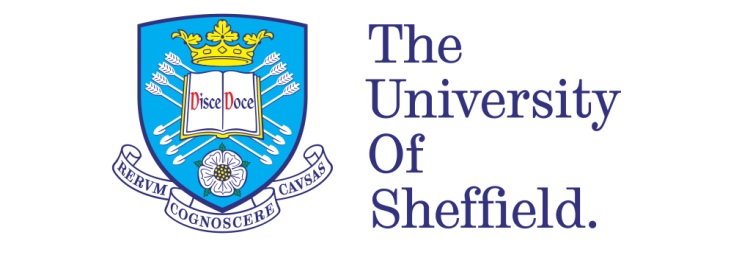 ‘An infinite farrago of ancient Songs’:Fragments and form in Thomas Percy’s Reliques of Ancient English Poetry Alison Lucy Horgan A thesis submitted in partial fulfilment of the requirements for the degree ofDoctor of Philosophy The University of SheffieldFaculty of Arts and HumanitiesSchool of EnglishSeptember 2019Word count (not including front matter, footnotes and bibliography) – 75,460CONTENTSAbstract										1								Introduction										2Chapter One		Form and structure in commonplace books and			9		poetic miscellanies								Chapter Two		Relics, ruins and collections					49Chapter Three		Shaftesbury, Hume and the irregularity of the Reliques		85Chapter Four		Unsilencing women’s voices					119Chapter Five		Imagination, order and disorder in the Reliques			157Conclusion										194Appendix		Images								202Bibliography										205'An infinite farrago of Ancient songs': Fragments and form in Thomas Percy's Reliques of Ancient English PoetryAbstract In the Reliques of Ancient English Poetry (1765) Thomas Percy uses the miscellany form as a poetic space in which to test the boundaries of literary taste in the mid-eighteenth-century. This thesis argues that by foregrounding the fragment – literal and metaphorical – the collection engages with ideas of order and progress and questions the possibility singular historical narratives.  It shows how Percy’s use of diverse and vernacular material brings about poetic enlightenment. By drawing on eighteenth-century figures such as Hume and Dodsley and the practice of antiquarianism, it contextualises Percy’s work and highlights how it rejects concepts of universal taste and reason.The thesis frames its argument with several metaphors. Shaftesbury’s ‘Patchwork’ signals the fruitfulness of the miscellany form, its capacity to present varied and uneven material.  Instead of silencing irregular and awkward poetry, Percy acknowledges its potential to ‘quicken and revive’ poetic expression. This is linked to broader concerns such as the contemporary interest in ballads and the perceived interconnection between progress and decay. The ‘Patchwork’ also encompasses Percy’s extensive paratext, which juxtaposes factual scraps with the poetry of imagination. The fragment expresses Percy’s interest in insignificant details and in the antiquarian character of his researches and publications. The thesis also refers to Foucault’s metaphor of the archive in order to show how Percy’s text develops literary and historical knowledge gradually and incrementally. Throughout, it emphasises the provisionality of the miscellany and the scope for the reader to navigate the text and construct his or her own connections. The trope of enlightenment reveals how the Reliques engages with the ideas of the hidden, undesirable, obscure and abject. The thesis analyses the Reliques’ gothic characteristics which are significant in a miscellany which attends to and finds pleasure in the dissonant voices and mutilated manuscripts of the past.  IntroductionIn February 1763, Percy’s friend and literary mentor William Shenstone died of fever. Four months later, Percy wrote to David Dalrymple, Lord Hailes, about the perilous state of Shenstone’s estate, The Leasowes: You and all lovers of works of Genius and Taste will be sorry to hear that the Leasowes, where my ever-honoured friend Shenstone, had displayed so much of both, are falling apace into neglect and decay: owing in part to the want of taste in the present possessor: and in part to a rival claim of other relations of the defunct; so that this, which should have been a sacred monument to perpetuate his memory, is likely to fall into oblivion under a ruinous and expensive law-suit.The Leasowes had been, in Shenstone’s lifetime, a place where plants, views and poetry intermingled. There, the benches, urns, statues and follies which provided opportunities to pause, observe and reflect were inscribed with lines of poetry. So too in Thomas Percy’s Reliques of Ancient English Poetry, poems are arranged in three books ‘so to afford so many pauses or resting places’ for the reader. Shenstone’s garden provided a sensual and synaesthetic pleasure which balanced the intellectual delight of poetry with the visual delights of the apparently-natural landscape. Of course, both poetry and gardens are carefully curated; the less visible the artist’s hand, the better. In his detailed survey of the garden, Robert Dodsley described how the design reconciled the competing forces of art and nature:And although the form in which things now appear be indeed the consequence of much thought and labor, yet the hand of art is no way visible either in the shape of ground, the disposition of trees or (which are here so numerous and striking) the romantic fall of his cascades.However, without Shenstone’s invisible hand, and subjected to the vagaries of legal disputes, its perfection quickly began to deteriorate. The space which should have stood as a ‘sacred monument’ to genius and taste too easily falls ‘into oblivion.’ Beyond the very close relationship between Thomas Percy and William Shenstone, this episode neatly contextualises Percy’s remarkable poetic collection, the Reliques of Ancient English Poetry. Shenstone’s garden - its manicured wildness and its rapid decline – is a constructed whole in which many vistas, valleys, lakes and cascades combine to provide the visitor with an ever-changing and immersive spatial experience. It is simultaneously natural and artificial, ruined and tended, whimsical and ordered. So too is Percy’s verse miscellany, constructed around the complimentary and contradictory ideas of perfection and imperfection, the fragment and the whole. Unlike Shenstone’s garden in which the greatest mark of success is the invisibility of any curator or gardener, the identity of the Reliques is influenced and shaped by Percy’s editorial presence.  This thesis examines how that editorial presence in the Reliques shapes and subverts the miscellany form. It argues that in Percy’s hands, the poetic miscellany becomes a space in which concepts such as excess, fragmentation, alterity and the unfinished can be articulated, experienced and tested. They are found in the subject matter of the poetry, in stories and characters which are troubling or disruptive; some of these are analysed in detail in Chapters Four and Five. More remarkably, these themes are also embodied in the form and structure of the collection, which endorse and encourage the ideas that literary history is composed of many and various layers, and that our knowledge of the past accumulates through diverse media or fragments. This thesis does not set out to prove that the Reliques is a gothic text. It does suggest that many of its most interesting and idiosyncratic features have gothic qualities. This is important and useful because it shows that although the text is exceptional as a poetic miscellany, it is connected with a wider literary interest in how non-linear narrative forms contribute to the understanding of the world. The mid-eighteenth-century is a period when competing approaches to history, literature and identity are in play. One place in which this is apparent is the range of printed texts and the worldviews which they represent: the orderly pages of dictionaries and encyclopaedias, the letters in an epistolary novel and the crammed pages of newspapers suggest contrasting ways of organising, mediating and interpreting information. All attempts to process and present to readers the breadth and diversity of an increasingly global society and generate contrasting visual and cerebral experiences for the reader. Texts, in whatever form, are a way of knowing and showing the world. The argument here focuses on the complimentary ideas of order and disorder and explores how the Reliques uses the tropes of multiplicity, heterogeneity and excess to understand poetry and poetic history. Percy’s collection is not interested in the sequences or causalities of chronology but seeks to reveal the connections between literature, history, legend and memory. This analysis uses a range of eighteenth-century and modern writing and thinking to contextualise its argument. These texts, particularly Shaftesbury’s Characteristicks, respond to classical ideas of structure, and investigate the benefits and shortcomings of a freer, more open approach to the organisation and presentation of ideas. The eighteenthcentury has often been understood as a time of confidence and expansion, but it is increasingly seen as a period in which established certainties and relationships were questioned or reframed. This is seen in this thesis in the recurring tropes of progress and decline and in Percy’s fascination with imperfection. It is seen more widely in literature in formal experimentation which plays with the possibilities offered by heterogeneity, uncertainty, inequality and division. Percy’s other collections printed in the 1760s build up a picture of unfamiliar cultures by gathering together snippets of poetry, ethnographic accounts and translations. James Macpherson’s Fragments of Ancient Poetry collected in the highlands of Scotland (1760) and his later Works of Ossian, the Son of Fingal (1765) similarly use the impressionistic power of scraps of poetry to delineate a supposedly lost literary phenomenon. In The Life and Opinions of Tristram Shandy, Gentleman (1759-1767), Laurence Sterne uses print not to unify the narrative of a single life but to disperse, ridicule and explode it. Rather than smoothing over the inconsistencies of Shandy’s existence, the text exaggerates and accentuates them. Epistolary novels such as Pamela (1741), Clarissa (1748) and Evelina (1778) can reasonably be seen as texts which exploit the fictional potential of a splintered and partial narrative. The idea of the fragment, which at first seems quite modern, is not only present in the literary and historical discourses of the mid-eighteenth-century; it is paradigmatic. Paradoxically, it is defined by Diderot in the Encyclopédie as intrinsically ambiguous. In literature, a fragment is ‘une partie d’un ouvrage qu’on n’a point en entier, soit que l’auteur ne l’ait pas achevé, soit que le temps n’en ait laissé parvenir jusqu’à nous qu’une partie.’ It comes to be the motif which best represents the complexity and irregularity of an increasingly frenetic world, and is in many ways antithetical to more straightforward conceptions of enlightenment. These texts, together with Shaftesbury’s remarkable writing on the miscellaneous as an aesthetic system, tell of the interest in narratives which are inclusive and attentive to difference; these have come to be seen as counterpoints to the monolithic linear historical accounts by historians such as David Hume and, later, Edward Gibbon. Antiquarianism also thrives on amassing and decoding pieces of evidence and using them to infer or speculate about historical narratives. Although Percy was a literary scholar, he was also an antiquarian and collector for whom ancient manuscripts represented thrillingly tangible pieces of history. This is evident in the paratext and in his correspondence, both of which repeatedly draw attention to the material condition of manuscripts. This thesis outlines how Percy’s antiquarian interests shaped his editorial practice, informing his use of an established genre. The quotation in the thesis’ title is one example of Percy’s tendency to analyse the materiality of a manuscript as well as its content: It is a large thin folio, where-of the beginning and end are torn away, but more than 500 pages still remain…70 lines to a page…In it is preserved and infinite farrago of ancient songs, Ballads, metrical Romances, Legends in verse and poems of the low and popular kind: - some pretty correct, others extremely mutilated and inaccurate.What is missing or lost is as intriguing as what still remains; the ‘infinite farrago’ contains disorder, variety and excess, literature which is high- and low-brow, ‘correct’ and ‘inaccurate.’ Percy’s description implies the need for restoration – some poems are ‘mutilated’ – something which he later claimed was similar to ‘old broken fragments of antique Statues [being] repaired and completed by modern Masters.’ It also takes pleasure in the folio’s actual and metaphorical irregularity. The pleasure generated by imperfect and seemingly insignificant shards is documented by Rosemary Sweet in her comprehensive Antiquaries which tells of the power of material relics and remnants to ignite the antiquarian imagination. By highlighting the antiquary’s penchant for ‘the detritus of the past that was scorned by the connoisseur and deemed to be below the dignity of history’ she conveys how the antiquarian method sits at odds with more dominant historical approaches. Increasingly there is a sense that history is not ‘a static knowable past which can be recorded and represented as such.’ For Percy, poetry of the wild periphery is as rich as that of the polite drawing room or study. Folios, commonplace books and the poetic miscellany have a great deal in common, in material and conceptual terms, and this is the starting point of this research. Percy’s comment to Dalrymple also brings into focus a tension which surfaces throughout the Reliques and throughout this thesis: the simultaneous desire to improve and to preserve the often obfuscatory marks of authenticity, the fragments which for Michel Foucault two hundred years later, are ‘the precarious splinters of eternity.’ This thesis engages with some of the metaphors which Foucault offers in The Archaeology of Knowledge in order to unpack how Percy uses the irregularity and unevenness of the plural form to represent a more inclusive version of English poetic history. Foucault’s emphasis on the disruptive and unpredictable elements of historical accounts, the moments which exist outside of chronological narratives, influences the current argument. The miscellaneous approach, embodied in the poetic miscellany, enables Percy to resolve the contradictory attractions of polish and tarnish: in a poetic miscellany both are required in order to reveal the lustre in each other. More specifically, Percy’s unconventional use of the form allows him to present a version of literary history which is provisional, sometimes tentative. It avoids linearity and chronology favouring instead textual relationships which are latent and emergent as well as those which are apparent. Percy struggles to settle on a fixed meaning, source or version of a poem, but the Reliques takes pleasure in providing the reader with an ‘infinite farrago’ of configurations and possibilities. Foucault’s definition of archaeology is pertinent: ‘it tries to show the intersection between necessarily successive relations and others that are not so.’Collections – of poetry, porcelain, portraits - shimmer with lines of connection and reverberate with repeated and refracted images and themes. They are an increasingly prominent focus of academic study and have particular relevance to scholars of the eighteenth century. Collections are a way of representing knowledge and of asserting power, they are material biographies of their owners and sit at the boundary between the private individual and the observing or consuming public. In poetic terms, miscellanies and anthologies, as well as less formalised collections, offer a layered narrative and a snapshot of taste at a given point. The remarkable Digital Miscellanies Index database and the scholarship around its development reveals just how significant the poetic miscellany is to our understanding of reading habits, canon formation, authorship and poetic taste in the eighteenth century. It has informed this research significantly by foregrounding how the Reliques accepts and subverts generic conventions. Similarly, William St Clair and Barbara Benedict’s writing on poetic collections and reading indicates how such collections shaped the individual’s interactions with texts as well as the social and cultural impacts of print technologies on ordinary people, ‘helping to maintain a shared memory across time, place, and social situation.’ This research engages with Benedict’s work in its discussion of the development and refinement of the poetic miscellany. It also considers how her observations about reading and miscellanies apply to the Reliques, which Percy described to Shenstone as ‘our moderate and portable Collection.’ Although Percy never explicitly imagines a particular reader for the Reliques, his desire to appeal to the ‘man of taste’ and his cynicism about the exhausted figures of contemporary poetry suggest that, despite his rhetorical disavowals, the Reliques was not aimed only at a small coterie of like-minded readers. Percy’s experimentation with the form, including his inclusion of antiquarian features, is evidence of his refusal to compromise his material on aesthetic grounds. Susan Stewart’s work - On Longing and Crimes of Writing has also provided a more abstract approach to the literary collection, how it organises and shapes knowledge and how it relates to history. Stewart’s exploration of the changing identity of items within and without the collection is used here in relation to the antiquarian features of the Reliques, and the collection’s relationship with other poetic miscellanies.This thesis engages with questions of materiality, knowledge and how poetry is drawn into the discourse and dissemination of history. In addition to the Reliques’ aesthetic and literary context, its historical context is significant. Themes which have so far been suggested as aesthetic or formal concerns – fragmentation, provisionality, atomisation - also have a historical valency. Percy was working on the Reliques from 1757 until its publication in 1765. For the entirety of that period, Britain was at war in the series of conflicts which have come to be known as the Seven Years War. This ended in 1763 with Britain victorious, and in possession of unimaginably large stretches of land and their inhabitants. Linda Colley describes how, beyond the immediate economic and territorial gains, Britain’s victory led to uncertainty and insecurity. ‘More than anything else’ Colley argues, ‘it was the quality and the extent of the victory itself that subsequently inflamed the peace. The success had been too great, the territory won was at once too vast and too alien.’ The years after the end of this war were significant in terms of Britain’s changing sense of self and role in a more global society. Percy is not overtly political: even in his correspondence, political references are rare. However, for all its fascination with unearthing the artefacts of a literary past, the Reliques is also concerned with the poetic present and future. The aporia of military victory is echoed in Percy’s anxiety that ‘[t]he appetite of the public is so palled with all the common forms of poetry’ and that ‘the ancient Homerican Heroes are now worn threadbare.’ The only certainty is that what has had currency in the past has been rendered useless and lifeless through over-use. What replaces it is uncertain and, in geopolitical terms, incomprehensible. For Percy, poetry reinvigorated by the material, language and values of romance and chivalry, has the potential to energise the public imagination. Literature provides a meaningful identity where war cannot. Percy’s comment to Warton is a kind of call to heroism: ‘were I at the fountainhead of literature, as you are, I would transcribe some of the curiosities that lie mouldering in your libraries for publication.’ Here, the scholarly rediscovery of a forgotten past is part of a broader attempt to bolster national identity. Colley asserts that at this point ‘the British were in the grip of collective agoraphobia, captivated by, but also adrift and at odds in a vast empire abroad and a new political world at home which few of them properly understood.’ It is easy to transpose the metaphor of agoraphobia onto Percy, always shut up with his manuscripts, disconnected from the real world. His resistance to settle on a definitive version of many poems, his repeated attempts to draw parallels between English and other poems and his refusal to produce a singular and unqualified account of British poetry could also be understood as the manifestations of uncertainty, even anxiety. But this thesis argues that these deferrals are not the symptoms of an editor who is isolated from or afraid of the real world. Rather that his scholarly researches transport him across temporal rather than geographical boundaries and that the pieces which he retrieves along the way are comfortably accommodated in the miscellaneous space of the Reliques. However awkward, ungainly or unfamiliar they are ‘tacked in any fantastic form’ and offer the reader new perspectives on English poetry. CHAPTER ONEForm and structure in commonplace books and poetic miscellanies Our minds are so weak and narrow that they have need of all the helps and assistances that can be procured, to lay before them undisturbedly the thread and coherence of any discourse; by which alone they are truly improved, and led into the genuine sense of the author. When the eye is constantly disturbed in loose sentences that by their standing and separation appear as so many distinct fragments; the mind will have much ado to take in, and carry on in its memory a uniform discourse of dependent reasonings;At most they may be lucky enough to be picked up and examined in some chance reading; at most they can discover that they bear the marks that refer back to the moment of their enunciation; at most, once these marks have been deciphered they can, by a sort of memory that moves across time, free meanings, thoughts, desires, buried fantasies.Thomas Percy’s Reliques of Ancient English Poetry reimagines the form and the potential of the poetic miscellany. Percy rejects some of the conventions of poetic and visual good taste and constructs a collection of poetry which challenges its readers to rethink ideas such as elegance, beauty and propriety. Most remarkable, however, is the Reliques’ combination of the tentative and the radical. It is a text which offers and takes away, explains and complicates, reveals a story only to reveals another story that has not been told. Percy exploits the mechanisms of print culture and celebrates the manuscript; he completes incomplete fragments and fetishizes the broken. The richness of this text lies in its inconsistencies and paradoxes; it is appealing – and has been since its publication in 1765 – because it claims to be one thing and on closer inspection it materialises as something else. This thesis explores some of the many layers of meaning embodied in the Reliques: woven into the stories recounted in the ballads, its paratextual commentaries and explanations, its structure and appearance. By close reading of Percy’s paratextual commentary and his poetic material, it explores how themes of antiquity, authenticity and completeness permeate through the collection and how these tropes signal the text’s gothic qualities. It argues for the centrality of the metaphor of the fragment and examines the various and changing iterations of perfection and imperfection that are present in the collection. Finally, it considers how Percy positions the Reliques in relation to grand-scale historical narratives, and suggests that Percy’s re-presentation of English poetic history offers an alternative, more nuanced historical account which is not exclusively teleological, and which does not uniformly support the Whiggish emphasis on progress.  This chapter considers commonplace books and poetic miscellanies from the late seventeenth and into the eighteenth-century in order to contextualise Percy’s Reliques and identify the points at which it departs from more familiar formats and styles. Commonplace books are an important part of this discussion not just because they are the literary ancestors of miscellanies. They foreground the ideas of choice, plenitude and copiousness, and offer the possibility of adding entry after entry, leaf after leaf. They literally push the boundaries of the written text. Even printed poetic miscellanies could be accommodating and adaptive, perfectly positioned to reflect changing tastes and fashions.  And being organised according to a specific system like Locke’s, which is discussed later in this chapter, does not assume that a commonplace book is or must be complete. The alphabetical indexing system can be quickly and easily expanded: [i]f anyone imagine that these hundred classes are not sufficient to comprehend all sort of Subjects without confusion, he may follow up the same Method, and yet augment the number to five hundred, in adding a Vowel. The possibility of finitude is something which troubled Percy in the production of the Reliques, but more importantly troubles its poetic and paratextual material: Percy’s notes enable him to keep on adding one more story or reference. For this reason, the collection’s character and meanings are simultaneously apparent and opaque. The themes of what is visible and what remains invisible, disguise and duality are all expressed in both the form and the content of the Reliques. These themes are also germane to the argument, made most explicitly in Chapters Four and Five, that the Reliques is a text with strong gothic characteristics both structurally and thematically. While it is obviously a poetic miscellany it rejects many of the conventional expectations of that genre. Percy uses the form not to display the finest examples of English poetry, but, as the title suggests, to bring to the reader’s attention gnarled and disembodied artefacts from the archive and to argue for their beauty and relevance, if not elegance. In this sense it is a daring project of enlightenment, a motif which recurs in Percy’s correspondence with fellow poets and literary antiquarians. It is a work of recovery and restoration which imagines perfection but takes pleasure in its opposite – ‘all things counter, original, spare, strange.’ It is important to give some account of the forms and concerns of other poetic miscellanies in the first half of the century because in doing so, it quickly becomes apparent that the Reliques is exceptional. As will become clear in the discussion of Hayward’s The British Muse later in this chapter, the presence of an opinionated editor is not unusual. However, the dialogue between Percy’s editorial voice and the poetry and the constant paratextual digressions and anecdotes means that the reader has little option but to engage with the notes as well as the poetry. As a result, the collection conveys multiplicity and variety in a way which is not seen in other poetic miscellanies of the same period. The commonplace book – manuscript and printed – periodicals and miscellanies have been the focus of considerable scholarly attention in recent years, partly because they enact those ideas which are increasingly associated with the middle decades of the eighteenth-century: plurality, playfulness, innovation, uncertainty and subversion. The printed miscellany in particular has been highlighted as a form through which modern scholars can better understand the impact of print technologies on the distribution of texts and how, where and by whom they were read. This in turn gives more general clues as to the habits of reading and how these were shaped by, amongst other things, education, gender, geography and occupation. The genre’s breadth and diversity allows us to piece together an understanding of the landscape of poetry in the eighteenth-century in a way which single-author works do not. The Reliques - product of eight years’ research and deliberation – quickly became successful both despite and because of its challenging contents and peculiar format. In it, Percy capitalised on the genre’s tendency towards openness and texture to challenge the limits of poetic taste. He also uses the paratextual essays, particularly ‘On the Ancient Metrical Romances’ and ‘An Essay on the Ancient Minstrels’ to argue for the inclusion of poetry in the fashioning of historical accounts. To properly understand the radical significance and potency of the Reliques, it is first necessary to examine the emergence of the miscellany form by considering some other poetic miscellanies published around the same time. By repurposing the form, Percy challenged entrenched views about poetic propriety and taste and made a significant contribution to the invigoration of English poetry. This was possible because the miscellany was by this time an established genre which encouraged what Roger Chartier has described as ‘extensive’ reading that ‘consumes many texts, passes nonchalantly from one text to the next, and holds less sacred what is read.’ This type of reading is now closely associated with the first half of the eighteenth-century and encouraged by the miscellany form. Ironically, by intermingling elegant pieces with ungainly and ancient material, Percy hastened a more experimental approach to the reading and writing of poetry.  The ancestor of the miscellany is the commonplace book, and the commonplacing habit - gathering together extracts from longer texts - has a well-documented history. As with miscellanies, they experiment with different ways of ordering knowledge and text and disorder and test the material boundaries of a book, its rigidity and its give. These are all central to the analysis of the Reliques in the course of this thesis. Commonplace books had been used by the ancient Greek and Romans to organise knowledge logically and efficiently so that it could be drawn upon for rhetorical purposes. The places, or topoi, survive in the name ‘commonplace’ and are what became the definitive organisational feature in John Locke’s well-known outline of how to create a commonplace book: If I would put anything in my COMMON-PLACE-BOOK I find out a Head to which I may refer it. Each head ought to be some important or essential Word to the matter in hand, and in that Word, regard is to be had in the first Letter, and the Vowel that follows it; for upon these two Letters depends all the use of the Index.All knowledge must be classified according to its theme and the themes are to be organised alphabetically so that the user can access information quickly and easily. For Locke, commonplacing is an epistemological system which grows out of a specific reading-oriented practice. The same method was employed by medieval preachers and renaissance students; transposing extracts from extant texts, fragments and memories enables the commonplacer to have mastery of a range of subjects but, more interesting for the present discussion of poetic miscellanies, to read, organise and re-read comparatively. Peter Beal, Ann Moss and David Allen have all argued persuasively for the centrality of the commonplace book habit in our understanding of education and reading practices in the early modern period and into the eighteenth-century. To keep a commonplace book is to remove material from its original context and place it in a new textual setting; in one gesture, one set of meanings is forgotten or erased and another is substituted. And although selecting material and copying it into a commonplace book is to some degree derivative, it is also creative and dynamic because the commonplace book is constantly in the process of being made. Thus, the form is always a text-in-process and completion is always deferred. The inherent provisionality of a commonplace book – its identity changes the moment a new piece is added – is also seen in poetic miscellanies, although this is not always announced by the editor. Heidi Brayman Hackel highlights the duality of the commonplace book: they interrupt and ‘fragment’ the ‘contiguity of a printed text’ but the same fragmented pieces are used to ‘fashion a new book from […] many read texts.’ The manuscript commonplace book encapsulates a way of reading and also a way of thinking, a gradual accretion of pleasure and knowledge, personal preference and required reading, reflection and comparison. Most significantly, the manuscript commonplace book is a personal document which records an individual’s route through texts: in 1596 Francis Bacon observed that ‘in general one Man’s Notes will little profit another, because one man’s Conceit doth so much differ from another’s.’ Later in the same letter, Bacon uses a metaphor which neatly describes the synthetic and formative character of the commonplace habit: other collectors ‘should like labourers bring stone, timber, mortar and other necessaries to your building. But you should put them together and be the master work-man yourself.’ Each component has its own function; the commonplacer or, later, editor must combine them to create a synergistic textual artefact. This has obvious ramifications as poetic collections and miscellanies grow in popularity in the first half of the eighteenth-century: editors experiment with different stances and materials, and can cater to established tastes or to particular groups of reader. The commonplace impulse is also discernible in other types of text, and, Harold Love has suggested, reached its pinnacle in ‘the last and greatest of the commonplace books […] Johnson’s Dictionary.’ Commonplace books emphasise the interconnections and continuities between reading and writing and suggest that neither action is self-contained, complete or ahistorical. They can be taken as the epitome of an intertextual work: a text comprised of the tissuing of extracts from other texts.  Roland Barthes’ exploration of intertextuality is an apt theoretical approach to commonplace books and to Percy’s Reliques: it emphasises the plurality of texts, the avoidance of completion and the changing status of the author, the incarnation of the ‘prestige of the individual’ and ‘the past of his own book.’ These concerns surface time and again in Percy’s correspondence and in the material product published in 1765. This chapter will go on to consider the figure of both the author and the editor and how their presence or absence influences the reader’s experience of poetic miscellanies. What Barthes describes as the tyranny of the author subsides in texts which often do not know, acknowledge or name the author or source. Instead the emphasis falls on the webs of meanings which emerge in the newly-formed text, sometimes latent and sometimes brought to the reader’s attention by the editorial voice. Barthes describes a text as ‘a multi-dimensional space in which a variety of writings, none of them original, blend and clash. The text is a tissue of quotations drawn from the innumerable centres of culture.’ He continues that the author’s ‘only power is to mix writings, to counter the ones with the others, in such a way as never to rest on any one of them.’ Chapter Three of this thesis focuses on the theoretical writing of Antony Ashley Cooper, Earl of Shaftesbury and uses his metaphor of the ‘Patchwork’ as a way of analysing the miscellaneity of Reliques. Many of Shaftesbury’s ideas feel surprisingly modern and are echoed in Barthes’ essay: the ideas of the limitations and knowability of the text, the richness of collating material from different sources together and the possibility of the figure of the author ‘diminishing like a figurine at the far end of the literary stage’ in order that the text can retain some of its delightful formlessness. The naming of the author is the final gesture of comprehension: ‘to give a text an Author is to impose a limit on that text, to furnish it with a final signified, to close the writing.’ A discussion of the treatment of the author figure in several miscellanies comes later in this chapter; Percy’s ambivalence about his sources is also considered. The sense of restlessness which Barthes identifies in his essay is in play in the Reliques: its refusal to adhere to a single form or consistently recognise conventions, its yearning for an imagined past, however violent or filthy, its working over of ideas of originality and its finding pleasure in the blending and clashing of texts. Commonplace books and, later, verse miscellanies use variety and intertexuality to stimulate newness and freshness. For Percy this involves mixing ancient and more recent material so that his readers can begin to identify that previously ignored literature enriches and sheds light on readers in the middle of the eighteenth-century.It is impossible to consider commonplace books and the evolution of the poetic miscellany in the early years of the century without briefly considering the interactions and vacillations between manuscript and printed texts. This period is associated with the rapid rise and spread of print technologies and with increased circulation of texts, both in terms of quantity and geography. It can usefully be thought of as a period of transition, but one which is not smooth. Nor does it always or inevitably culminate in the production or circulation of a printed text. Recent scholarship has unpicked the idea of a linear and singular progression from manuscript to printed forms, and the commonplace book has a role to play here. The process of printing has been seen as the fixing of the fluidity of the manuscript. In A Poetics of Editing, Susan L Greenberg characterises this as an ‘obsession’ adding that it is ‘a powerful element in its mythology as the art that preserves all arts. And yet it is only part of the story. What it fails to provide for is the problem [of…] the impulse to qualify and revise.’ Percy’s desire to ‘qualify and revise’ in the process of producing the Reliques was logistically difficult but, more interestingly, partly explains his predilection for manuscript over print copies. The manuscript is imagined as retaining something palpable about its writer – author or scribe – which is deadened by the technology of print. Manuscript copies are also more open to reorganisation and revision: as Greenberg observes they ‘could be supplemented, shuffled and re-ordered more easily than the folded and bound sheets of a book.’ On a less practical level, Chartier has challenged the ‘mythology’ of print by highlighting its many instabilities, commenting that ‘[w]orks – even the greatest works, especially the greatest works – have no stable, universal, fixed meaning.’ Similarly, David McKitterick has described the printed text as ‘a field for negotiation.’ The ‘mythology’ of the printed text as a fixed and unchanging artefact is consistently being tested and de-constructed. Manuscript commonplace books – which fall outside the remit of this thesis – capture the traffic between the two forms of writing because they are sites of exchange between print and manuscript: passages are read in a printed book, copied in handwriting into a commonplace book which is, possibly, printed at a later stage. In this sense, the form challenges, interrupts, even reverses the relentless development from manuscript to print. It suggests that rather than manuscript giving way to printing, the two forms are concurrent and in conversation with each other. This is significant to the discussion of Percy’s Reliques because there, the manuscript copies are fetishized and obsessed over; they become pieces of evidence deployed by Percy – sometimes inconsistently - in his case for linguistic or poetic progress. The physicality of the manuscript and Percy’s treatment of it is examined at length in Chapter Two. For Percy, it is an expression of authenticity and antiquity, a tangible link to an imagined or remembered literary heritage. This is most memorably expressed in the mythologizing of his spotting the folio at Humphrey Pitt’s house and the subsequent narrative of rescue which develops. In the well-known story, Percy describes the ‘curious Old manuscript’ as ‘unbound and sadly torn […] lying dirty on the floor under a Bureau in ye Parlour: being used by the Maids to light the fire.’ The manuscript is physically flawed but more intriguingly its meaning is flawed because it carries the mark of the transcribers, and has been subjected to the whims and failings of this human input. It is also perceived to preserve occasional traces of an oral culture – lost, marginalised, ignored – which is associated, by turns idealistically and begrudgingly, with the vernacular literature that Percy hopes to revive. Percy’s representation of his manuscript sources is contradictory, now admiring now scornful, but they are an integral part of his project: they are the evidence which shores up his daring and unconventional poetic suggestions. He ensures that his editorial interventions are justified by emphasising their flaws and bases his identity on the task of restoring them to an imagined, often unavailable, improved state. The importance of this narrative of reconstruction will emerge in the following chapters. Another focus of Percy’s anxiety about his manuscript sources and the transformation into print is that the print version can never capture the vitality of the manuscript; it is also a stopping point, at which there can be no further quests for textual, contextual or metatextual references. In fact, in the early stages of the Reliques’ production he commented to Shenstone that ‘[i]f I regarded only my own private satisfaction I should by no means be eager to render my Collection cheap by publication.’ At this point, publication is equated with degradation. The intimacy of the manuscript is lost, and with it the uniqueness of the poetic voice.  As with commonplace books, miscellanies, specifically poetic miscellanies, also reveal the pleasures of comparative and personal readings. Both forms appeal to modern literary scholars because they offer a liberating approach to texts and reading. They foreground and empower the reader, dissolving authorial identity and significance and are refreshingly participatory. They invite change and adaptation and allow for new meanings to be found with each new reading. Peter Beal recognises the similarities between the two forms, commenting that verse miscellanies ‘were very much associated with the commonplace book mentality and represent, so to speak, the “pleasurable” rather than the strictly “useful” side of the genre.’ The tropes of pleasure, choice and provisionality are also central to this thesis: both genres present the reader with an array of hand-picked extracts and require the individual to select what is most appealing, relevant or interesting to them. In miscellanies, some selections are even guaranteed as being tasteful, comical or titillating. Both genres precipitate the realisation that newness comes from extant texts every time they are collected together and that that newness will be eclipsed when one poem is moved, removed or replaced. These are forms which are always intertextual and whose intertextuality has a profound effect on what meanings are constructed from them by the reader. One key difference between the two genres is who does the choosing and whether the final product is imagined as a private and personal text or one which is circulated among a public readership. Whether private or public, these textual collections challenge the idea that a printed text must be stable and unchanging. Just as a personal commonplace book reflects the tastes of its owner, so poetic miscellanies can capture the editor’s preferences or fashions and foibles of poetic taste. This chapter will set out how several key collections – The Art of English Poetry (1702), The British Muse (1738) and the Collection of Poems by Several Hands (1748) – either reflected or shaped changing literary tastes. It will also consider how the editors of these collections tease out the contradictory but complementary concepts of perfection and imperfection latent in all collections. Tracing these themes in a sample of miscellanies will reveal how Percy’s text is exceptional and how it engages with ideas of permanence and transience, history and progress. The collection, literal and metaphorical, has become the focus of scholarly activity in recent years. In relation to the eighteenth-century it is a concept which on the one hand epitomises the period’s interest in travel, commodification, consumption and display. On the other, its emphasis on structures, taxonomies and systems suggests the importance of knowledge and its organisation in this period. Textual collections intersect with this broader interest, and various theoretical approaches help to explain how they function. This chapter has already related Barthes’ essay ‘The Death of the Author’ to some of the formal aspects of commonplace books and poetic miscellanies. Another post-structuralist, Michel Foucault suggests in The Archaeology of Knowledge that in order to understand history we need to be able to ‘conceive of discontinuity (threshold, rupture, break, mutation, transformation)’ and that it is through these interruptions and displacements that a less monolithic historical narrative is told. His emphasis on these concepts has a clear relevance to some of Percy’s concerns in the Reliques and in his other literary collections: the threshold between the familiar and the unfamiliar, the reassuring and the uncanny, what is available and what is hidden. The recurring motif of brokenness and fragmentation is also a metaphor for the reconciliation between past and present. Most useful to this reading of the Reliques, however, is his formulation of the archaeological, which is described as a process of accretion and accumulation rather than one which privileges single moments of discovery: ‘archaeology is not in search of inventions’ nor is it ‘a return to the innermost secret of the origin.’ Archaeology is recognised as a discipline based upon the importance of the monument rather than the document. Foucault suggests that archaeology, which had previously been understood as inferior to more mainstream history, has in the late twentieth century come to enjoy a more central position in historical discourse: There was a time when archaeology, as a discipline devoted to silent monuments, inert traces, objects without context, and things left by the past, aspired to the condition of history, and attained meaning only through the restitution of a historical discourse; it might be said, to play on words a little, that in our time history aspires to the condition of archaeology, to the intrinsic description of the monument.Percy’s fascination with the materiality of manuscripts and his exploration of the chances of allowing silenced voices to be heard – considered in detail in Chapter Four of this thesis – aligns his practice with Foucault’s description of the archaeological. The poetic miscellany is a kind of archive in which poetic fragments are ‘grouped, made relevant, placed in relation to one another to form totalities.’ But its identity as a totality is not fixed and, as with an archive, can be added to or reorganised. Foucault also sees the archive as a space in which binaries and neatly-tied ends are undone, and again this is important in the Reliques, a collection which engages with and celebrates problematic texts, origins, themes and language rather than shying away from them. In the course of this thesis, Foucault’s ideas about archaeology and the archive will be revisited in order to test their relevance to this reading of the Reliques. A more recent critic who has theorised the collection is Susan Stewart who describes the collection as a more fixed entity. In On Longing: Narratives of the Miniature, the Gigantic, the Souvenir, the Collection, she argues that the collection ‘seeks a form of self-enclosure’ and that in the collection ‘all time is made simultaneous or synchronous.’ This suggests that collections – of whatever sort – are complete units which defy external forces such as time or history. Her subcategories of ‘antiquarian’ and ‘mercantilist’ will be useful in the comparison of poetic miscellanies in this chapter, as they explain the various degrees of interiority and exteriority of a collection. Stewart sees classification as the dominant force and suggests that ‘objects are naturalized into the landscape of the collection.’ Her definition of the antiquarian approach allows for the maintenance of a strong temporal connection between the present and past histories of its components: the antiquarian is ‘moved by a nostalgia of origin and presence.’ This is certainly true of the Reliques, in which the paratextual notes express nostalgia for an absent world which can never be fully retrieved or a version of the poem which remains unprinted. In some ways, the notes are the place where the multiplicity of the manuscript is preserved in the printed text. They enable Percy to make present the origins of the poetry.  Stewart recognises that different collections are formed according to different principles and that their relationship to the outside world therefore varies. Collections are necessarily and paradoxically dependent upon the contradictory impulses of creation and fragmentation. This thesis attempts to reveal that these seemingly opposing concerns are intricately intertwined in the Reliques and that this is one reason why the linear narrative of progress which Percy invokes in the ‘Preface’ cannot be fulfilled in a straightforward way. It argues that in attempting to plot progress and demarcate the differences between literary barbarism and sophistication, then and now, the Reliques returns repeatedly to the figure of the remnant and the fragmented. The variety which the poetic miscellany values becomes more important than Stewart’s idea of ‘self-enclosure’ or the overarching arc of English literary history. The Reliques accentuates the organic and dynamic character of the verse miscellany and draws attention to the individuality of its constituent parts. These stories compete with the story that Percy claims to be telling, that of the progress of English poetry.  Not all miscellanies claimed to chronicle poetic history. Edward Bysshe’s The Art of English Poetry stands on the cusp of printed commonplace book and verse miscellany and prioritises utility. It was first published in 1702, with further editions brought out in 1705, 1708, 1710, 1714, 1718, 1724, 1737 and 1762. Of these, as A. Dwight Culler has noted, the editions of 1705, 1708 and 1718 contained significant revisions and enlargements, with 671 and 394 new passages being added to the ‘Collection’ in 1705 and 1708. This gives a clear indication of the work’s dynamism and its appeal as a text from which the reader could find both use and pleasure. Culler also observes that Bysshe’s tripartite work signals a shift in the possible function and reception of printed poetic commonplace books: it is not imagined simply as a reference book for schoolboys and poets, but as a book which might ‘attract readers as well as writers to purchase.’ This change accounts for the need for poets to be named because where writers ‘as recipients of pilfered goods, will not be too curious about the origin of the quotations or how they were come by […] a reader, as a legitimate purchaser, will ask a guarantee with his.’ For Culler, The Art of English Poetry is significant because although it starts life as ‘a phrase-book for writers’ it becomes ‘little by little, a kind of miscellany for readers.’ More recently, Adam Rounce has argued that through his best-known work, Bysshe ‘enabled the poetic skills and pleasure of a generation of readers’  and has described it as ‘the most widely read and significant poetic anthology of the century, in terms of acting as a model for many other anthologies and miscellanies, and as a commonplace book for readers and aspiring writers.’ It is a guide to writing poetry but is innovative because it also offers the reader a range of poetry to peruse and enjoy. The text is tripartite: I ‘Rules for Making Verses’; II ‘A Dictionary of Rhymes’ and III  ‘A Collection of the Most Natural, Agreeable and Sublime Thoughts, viz. Allusions, Similes, Descriptions and Characters of Persons and Things; that are to be found in the best ENGLISH POETS.’ Although the focus of this discussion is on the final section, the ‘Collection’, the presence of the ‘Rules’ and ‘Dictionary’ announce the whole text’s utility and relevance to the creation of new poetry as well as the consumption of old. Distinct epistemological approaches are bound up together to form a text which is imagined to be didactic and entertaining. The poetic contents are ‘Natural, Agreeable and Noble’ and offer the reader the option either to meander through the text at leisure or to head for a specific topic. The text has a double identity, as an object with a practical purpose - a handbook for poets-in-training - and also as a source of reading pleasure. Bysshe signals this duality early in the ‘Preface’ when he describes its composite whole, in which each part should be recognised for its particular purpose. Within the poetic collection there is a visible pull between the Lockean system of headings to group extracts and Bysshe’s open acknowledgement of the absence of structural unity. What might be perceived as a shortcoming or inadequacy is rather presented as liberating. The gaps and meanderings create opportunities for pleasure because they are neither prescribed nor orderly. In the ‘Dedication’ Bysshe elegantly defends his selection: The Melange of so many different Subjects, and such a Variety of Thoughts upon them (which, if I am not deceiv’d give an agreeable Goût to the Whole) may not satisfie you so well as a composition perfect in its kind on one intire Subject; but possibly it may divert and amuse you better, for here is no Thread of Story, nor Connexion of one Part with another, to keep the Mind intent and constrain you to any length of Reading; this is a Book that may be taken up and laid down at Pleasure, and would rather choose to lye about in a With-drawing-Room, or a Grove, than be set up in a Closet. This extremely rich extract provides significant insights into how the editor imagined the collection might function and be accessed. The ‘Melange’ of subjects and thoughts is enriching and liberating rather than frustrating or limiting. Even more striking are the several ways in which the collection is linked to reading pleasure: it ‘may divert and amuse’ the reader and is to be enjoyed in a ‘With-drawing-Room’ or ‘Grove’ rather than a more scholarly space. This, then, is a conscious acknowledgement that the work is more than a reference book, making poetic and dramatic excerpts available to be read for pleasure. The acknowledgement that the collection is made up of imperfect pieces is not the same as declaring the collection imperfect.  Imperfection and the lack of structure is a boon because it empowers the reader to pick up and put down the book as they please, experiencing the ‘agreeable Goût’ of variety and the convenience of short extracts. This is echoed in the ‘Preface’ to the Reliques when Percy introduces ‘so many pauses, or resting places to the Reader’ which facilitate a reading which is both relaxed and comparative. By suggesting where the collection might be read, Bysshe alludes to its sociability: it is to be consumed in open, public spaces and invites participation rather than individual or exclusive study. Underlying the text’s apparent freedom, however, is a tightly ordered system by which extracts are grouped together under alphabetical heads, as John Locke had described in 1680. The use of this commonplacing system ensures that the collection is the site of competing organisational ideas. The predictability of the alphabetical order is contrasted with the incongruity of the subjects thrown together; this is in turn contrasted with the possibility of reading in a free and uncontained way. Alphabetisation makes the collection easy to navigate; the diversity of extracts under a single head ensure that each head contains multitudes. Within each subject, lines or extracts jostle up against one another, individuality subordinated to their position on the page. Bysshe emphasises the accessibility of his choices, but they are contained within the rigid alphabetical structure. He rationalises this in the ‘Preface’ when he explains his methodology: I have not always chosen what I most approv’d, but what carries in it the best strokes for Imitation: For, upon the whole matter, it was not my Business to judge any further than of the Vigour and Force of Thought, of the Purity of Language, of the Aptness and Propriety of Expression, and above all of the Beauty of Colouring in which consists chiefly the Poet’s Art:From this stance of apparent editorial neutrality, his priority is utility, one aspect of which is beauty. By distancing himself from his choices – they carry ‘the best strokes for imitation’ – the process of selecting extracts is rationalised, uninflected by his personal choices or opinions and guided only by his four criteria of the quality of thought, language, expression and colouring. Bysshe’s self-deprecation – he has acted in the best interests of the reader rather than vainly publishing his favourite poems – is echoed and partly inverted half a century later by Percy. The apologetic moments in his ‘Preface’ are a contrived way of humbling himself: he acknowledges that ‘many of these reliques of antiquity will require great allowances to be made for them.’ But he hopes that ‘if they do not dazzle the imagination [they] are frequently found to dazzle the heart.’ However, rather than working to a set of empirical criteria, Percy emotive language appeals to the reader’s warmth and humanity, almost begging them to take pity on the frail and overlooked beauties of ballad poetry. He presents the collection as a selection which is precious to him and asks a favour of the reader that they might take the time to read. Despite Percy’s claim that the collection’s purpose is to ‘shew the gradation of our language’ his editorial introduction suggests that it is a work which offers a new kind of reading pleasure. Where Bysshe foregrounds his collection’s utility, Percy values the Reliques’ uncommon beauties. As in a commonplace book, Bysshe’s selection serves a stated purpose and the extracts highlight the interconnectedness of reading and writing. The text claims to be a source of both pleasure and guidance. The Art of English Poetry is a liminal work which both formally and functionally occupies a space between printed commonplace books and poetic miscellanies.  A close reading of a single page will serve to illustrate the various currents at work in this early miscellaneous collection. This analysis returns to Stewart’s discussions of the changing characteristics of objects according to their context. She describes the ‘self-enclosure’ of a collection which operates outside time and history. As mentioned earlier, she argues that the collection: replaces history with classification, with order beyond the realm of temporality. In the collection, time is not something to be restored to an origin; rather, all time is made simultaneous or synchronic within the collection’s world.’ Objects are displaced from their historical narrative the moment they are inserted into a collection; the collection becomes a new way of understanding a group of events, not as a series or chronological sequence but as something which is classified according to a shared identity. Stewart continues that ‘The spatial whole of the collection supersedes the individual narratives that “lie behind it”.’ The relationship between individual pieces and the total collection, and between the ‘individual narratives’ contained in a collection are themes which have a much broader significance in this thesis and are related to Percy’s Reliques in Chapters Two and Three. One way in which this interplay is manifested is in the mise-en-page in the Art of English Poetry; this is visible even without reading the poetry. Nick Baker’s phrase the ‘morphology of the page’ suggests that the page can be visually mapped and interpreted and that typography contributes to meaning. In the Reliques, the irregularity of the printed page reflects the fractured forms of knowledge invoked. However, Bysshe’s use of thematic headings – the topoi inherited from commonplace books – is evidence of the dominance of the classificatory impetus. They simultaneously unify disparate genres and periods and divide the collection into distinctive subsections. Within each heading, the entries are cramped with little if any separation between poems; often one extract bleeds into the next, undifferentiated. Here, the poetic objects are ‘naturalized into the landscape of the collection itself’ because their original identity and context is almost entirely silenced, the author’s name pushed to the margins of the page. The relationship between past and present in The Art of English Poetry is ambiguous: the collection is an alphabetical poetic archive whose contents create a new present. In this sense, the collection becomes a place for poetry in exile, uprooted and transplanted to a new context, its meaning altered. In contrasting the aesthetics of mercantilism and antiquarianism, Stewart suggests that the mercantilist is ‘moved by extraction and seriality.’ Despite preserving the abbreviated forms of poets’ names, Bysshe’s texts is most appropriately seen as mercantilist; only the faintest traces of the poems’ origins survive because the main function of extracts is to illustrate a theme. Recent scholarship has considered in detail the relationship between poetic miscellanies and authorship, the absence or presence of authors’ names from collections and the prevalence and impact of anonymous items. The poetic miscellanies discussed in this chapter treat authors in different ways, sometimes naming them, sometimes using the formulaic ‘by the same’ and sometimes seeming to ignore them. In his discussion of Hayward’s The British Muse, Richard Terry points out that whether authors are named or anonymous has a bearing on a work’s relationship with the emergence of a literary canon. Collections, such as Joshua Poole’s The English Parnassus, which omit authors’ names give a sense of the ‘work being a hotch-potch’ which in turn ‘sharply reduces the potential for the book to reify a sense of the literary tradition.’ Bysshe goes some way to rectifying this by including authors and therefore ‘moves in the direction of being an anthology of authors rather than of excerpts (and therefore more addressed to canon-formation).’ Terry differentiates between those collections which anthologise the finest literary specimens and those which are little more than ‘a dictionary of poetic sentiments’ and observes that - ironically considering Oldys’s prefatory essay - Hayward ‘rather than seeing literature as a field made up of notable authors and works, still sees it in the older way, as a portfolio of free-floating sentiments and images.’ While poems or fragments of poems exist unattributed in a collection, they lack any sense of belonging to a larger literary heritage or continuum. When an editor includes their authors, they are grounded and become part of a greater whole. The question of authorship and attribution is a gnarly one for Percy: poems in the Reliques are rarely the product of a single author, and Percy’s focus on the material history of his manuscript sources means that most poems are present in the collection in multiple versions. The paratextual discussion of these creates a collection which, rather than confirming the names of venerable authors, is haunted by the shadows of singers, transcribers and collectors who have shaped the poetry. In headnotes, phrases such as ‘our Poet’ or ‘some bard’ are substituted for individual names. Previous iterations and sources are alluded to – ‘Edom o’Gordon’ is derived from a version in ‘the memory of a lady, that is now dead’ – but specific names are unusual. Even when they are given, for example Rychard Sheale is named as the author of ‘The Ancient Ballad of Chevy Chase’, but Percy quickly undoes any certainty about this when he comments that readers will easily be ‘convinced that his is the production of an earlier poet.’ For Percy, the very idea of a single author is problematic because it erases the biographies of the pieces of text with which he is working. In many ways, the question of authorship can be seen as a metaphor for the impossibility of Percy’s task: naming single poets and connecting them to a single, stable text requires the voices form the past to be ignored. Groom summarises this, observing that Percy was faced with preparing for the press a fantastically diverse range of texts, mainly anonymous, existing in a profusion of editions, variations and Grub Street abridgements, in which any signs of single authorship had been effaced by generations of retellings, revisions, and rewritings.The difficulty of finding and naming a single author metaphorises the larger challenge of alighting on a single version of a poem. If we follow Terry’s argument that the literary canon must be based not on ‘free-floating sentiments and images’ but on a ‘field made up of notable authors and works’, we must conclude that the Reliques is a collection concerned not so much with shaping the literary canon as with bringing back to life language, images and subjects which had been marginalised in the course of poetic progress. Ballads, those poems which are received over time and which exist in innumerable forms, are the product of several people’s work or knowledge. More modern poems, such as ‘Dowsabell’ by Michael Drayton and ‘Ulysses and the Siren’ by Samuel Daniel, are easier to trace and identify, their authors easy to name. Where Bysshe ensures a poem’s validity by citing its author, however briefly or indecipherably, Percy preserves it by speculating about its provenance or laboriously listing his sources, scholarly or otherwise. In the Reliques, it is rare to find a poem linked directly and unequivocally to a single poet; in The Art of English Poetry each extract is attributed to an author. This is a good example of how Stewart’s idea of the collection’s ‘order beyond the world of temporality’ in which ‘all time is made simultaneous or synchronous’ does not entirely capture the messiness of the Reliques. Although individual origins are often subordinated to the order of the whole, in Percy’s text they are inscribed and reinscribed in the paratext. In poetic miscellanies, the relationship between past and present fluctuates, sometimes summoned and sometimes forgotten. In Bysshe’s collection, fragments are inadvertently amalgamated to form apparently much longer continuous pieces of poetry, unified by position under a certain heading, their shared semantic field or their position on the page. This is indicative of the text’s proximity to commonplace books and to Bysshe’s determination that it should be useful as well as enjoyable. Percy’s use of a freer structure highlights how the genre evolves over the first half of the century, the paratextual material accentuating each poem’s unique identity. The items in Percy’s collection are given the space to be read as individual pieces and are not only seen as illustrative of a particular theme. The section headed ‘Anger’ will serve as an example of how Bysshe’s text does this. It contains nine entries, several of which are visually almost indistinguishable from one another. In the 1702 edition there is no indentation to indicate a new extract, whereas in later editions indentations offer some visual clues. A six-line section reads: Swoln with Revenge, his blood-shot Eyes did glare,Like ruddy Meteors, blazing in the Air.And Storms of Terrour threaten’d in his Looks.He swells with Wrath, he makes outrageous Moan, He frets, he fumes, he stares, he stamps the Ground.Rage flash’d like Lightning from his livid Eyes.These six lines are drawn from three different sources, each personifying anger. Collecting these lines together heightens similarities rather than differences and makes obvious two semantic fields. One focuses on the physical transformation which anger provokes: ‘swoln’, ‘blood-shot Eyes’, ‘swells’, ‘Moan’, ‘Fumes’ ‘livid Eyes’. The second is meteorological and celestial: ‘ruddy Meteors’ ‘blazing in the Air’ ‘Storms’ ‘flash’d like Lightning’. The extracts share a recurring motif of anger’s power to wreak mortal and temporal havoc. Put simply, the series of extracts suggests that there are some literary conventions in describing anger. More interesting is how the individual extracts mingle with each other and form a hybrid text; their proximity in the collection emphasises repetitiveness and circularity of the metaphors rather than offering variety. This illustrates what Stewart calls the ‘narrative of interiority’ which is characteristic of collections: variations are slight and the cumulative impact of the extracts is that there is a limited way of describing certain poetic tropes. Each section of Bysshe’s collection is a micro-archive of the images and metaphors used in relation to that head, an archive which the modern poet can either add to or avoid. Bysshe strikes a pragmatic tone in the ‘Preface’ when he comments self-deprecatingly that ‘Having given Rules for Making Verses, and a Dictionary of Rhymes, I consider’d what other human Aid could be offered to a Poet, Genius and Judgement not being ours to give.’ Here, the collection is offered as ‘human Aid’ rather than anything more beautiful or tasteful. It may give pleasure, but its primary function is utility, as a resource for poets. Its structure, so close to that of a commonplace book, emphasises this and conveys that there is a ‘correct’ way to describe a topic or emotion; the examples validate and perpetuate this. Bysshe’s hybrid text – in its entirety, not just the poetic collection – can be read as disseminating one set of poetic norms in order to ensure that they are incorporated or recycled into the next generation of poetry. The Art of English Poetry was dismissed for being too popular. One satirical poem advised avoiding it because it was a handbook for hacks: Tho it may save the lab’ring brainFrom many a thought-perplexing pain,And while the rime presents itself,Leaves BYSSHE untouch’d upon the shelf;’ In his polemical 1738 introduction to Thomas Hayward’s The British Muse, the antiquarian and lawyer William Oldys criticised Bysshe for superficiality and for privileging beauty over substance. He complained that there were sections which contained only ‘trite fabulous descriptions’ and that by omitting Shakespeare in favour of more modern poets, Bysshe had made his readers:sacrifice dignity of wit, and energy of sense to sound and colour, [and] to be placing them upon a level with some of our modern fine ladies who estimate their admirers by their dress and equipage, and not their merit and understanding.This reveals the view that poetic miscellanies should not patronise readers by offering shallow or diluted versions of poetry: it should show ‘merit and understanding’ and prompt further reading rather than being a substitute for it. Oldys’s hostility to the superficiality of ‘dress and equipage’ suggests a parallel hostility towards the intermingling of old and new, something which is integral to the miscellany’s identity. His comparison of editorial choices with frivolous ladies choosing the most handsome or well-dressed suitor reveals a circumspect attitude towards those miscellanies which privilege aesthetic rather than literary concerns. It also locates the genre in a wider conversation about taste, choice and consumption that was still current thirty years later when Percy published the Reliques. Despite these and many other criticisms, and despite being derided as workaday, Bysshe’s Art of English Poetry is an important moment in the story of the evolution of the miscellany form. In his 1948 essay, Culler identified it as one of just seven eighteenthcentury commonplace books, and claimed that these ‘are not really distinct works but increments upon a common base or rings in the same tree.’ Culler’s organic metaphor recognises that the changes which occur from one collection to another are gradual and that poetic collections are inevitably interconnected, even as their editors often accentuate their unique authoritativeness. It also draws attention to the paradox that such collections are, at this point in their history, predominantly constituted of – or reconstituted from – familiar or recycled material. Yet the passage from the ‘Dedication’ quoted above also tells of the pleasure found in gathering together diverse extracts, according to theme. The work is important because it acknowledges the importance of poetic heritage but boldly rejects poets such as Chaucer and Spenser. These poets, although they ‘have not been excell’d, perhaps not equall’d by any that have succeeded them,’ were expressed in terms so unfashionable that Bysshe stated that ‘the Readers of our Age have not Ear for them.’ Such decisions suggest not that Bysshe was indifferent to the account of English poetry that his selection gave, but rather that he crafted a collection which would be received as relevant and accessible. The Art of English Poetry is part instruction manual, part printed commonplace book and part poetry collection – but it is a text which marks a transition from the personal commonplace book to a more public statement about the intimate relationship between reading and writing poetry. It offers some poetic variety, demands autonomy in the reader and encourages critical and comparative reading. In 1737 the eighth edition of The Art of English Poetry was published; in 1738 The British Muse, three volumes edited by Thomas Hayward appeared.  It was subtitled ‘A Collection of Thoughts, Moral, Natural and Sublime, of our English Poets’ and offers some notable developments in the miscellany form. Hayward’s collection retains the commonplace feature of thematic headings, however he adds another element, stating his overarching principle in the subtitle: ‘The Whole digested Alphabetically, under their respective Heads, according to the Order of TIME in which they wrote to shew the gradual IMPROVEMENTS of our Poetry and Language.’ This is later restated in the ‘Preface’ which informs the reader that the quotations ‘are not only placed under their proper topicks, but ranged according to the order of time […] that every chapter might shew the progressive and improvement of our style and language.’ This miscellany assumes other purposes besides being the ‘human Aid’ described by Bysshe; it promotes forgotten poetry and illustrates literary progress. However, the introduction of this dual structure means that the collection’s organisation becomes even more rigid and schematised. The prolix ‘Preface’ details the many ‘defects’ of ‘poetical Commonplace Books’ and positions The British Muse as a ‘guide in the actions, passions, fortunes and misfortunes and all the vicissitudes of life.’ At the end of the twenty-four page ‘Preface’ - which was written by William Oldys rather than Hayward - the reader is reassured that the collection will not disappoint. The recommendation for this work is magnificent in its aspiration and its arrogance: It is a kind of body instinct with soul in every part. Wherever you open it, you are in the heart of your subject: Every leaf includes many lessons, and is a system of knowledge in a few lines. […] Youth and age may improve equally by consulting it: The one it directs, the other it admonishes; Whilst it amends the heart it informs the head, and is, at the same time, the rule of virtue and the standard of poetical eloquence; especially to those who can discern delicacy of wit, dignity of sentiment, and sublimity of thought, through antiquated modes of speech, and the language of an age ago.Oldys’s vision of Hayward’s work is expansive – it is ‘a system of knowledge in a few lines’ every part offering something useful or beautiful. The final part of this extract is most pertinent to this overview of poetic miscellanies because it demarcates this collection from those like Bysshe’s which excluded ‘ancient’ poetry as it was unfashionable and unappealing. The term ‘ancient’ is itself unstable, and is used by different writers to refer to quite different eras and qualities: in The British Muse it seems to refer to works from the mid sixteenth-century onwards. Elsewhere, particularly in the Reliques, the word is attached to texts whose age and origin are unknown. Here, the ability to perceive the delicacy, dignity and sublimity of literary predecessors indicates sophistication and refinement. More than this, an understanding of ancient poetry is essential because only a knowledge of the past can ensure progress: the old vices and follies of mankind are perpetually reviving, and that the preservation of as much of the knowledge of things as possible, is so necessary to correct the ignorance and follies, and improve the knowledge and manners, of mankind;’  In fact, Hayward draws heavily on comparatively recent authors, including Shakespeare, Marlowe, Chapman and Davenant. He does include material from Spenser which he claims ‘appears almost entirely new’ but avoids earlier poetry because he imagines his reader is not yet ready for it: he was afraid to venture them in this era of our language til his readers might be prepared by the poetry of an intermediate age to relish the wholesome force and native beauties of older times, notwithstanding their antiquated garb and manners. Using the familiar metaphor of clothing, Hayward suggests that the ‘native beauties of older times’ are too heavily cloaked in the unappealing apparel of unfamiliar language and metaphor to be accepted as tasteful by readers in the 1730s. Emerging in the lengthy ‘Preface’ are some contradictory messages about the collection’s purpose and identity, its interpretation of ‘ancient’ poetry and the nature of the relationship between past and present played out on its pages. The editorial voice, confident in its intellectual superiority, seems to foreground the miscellany’s didactic function, its capacity to encompass time and concertina the distance between past and present through common values or experiences. Human experience is presented as circular and repetitive, the ‘old vices and follies’ resurfacing and disrupting the continuities of a smoother present. The miscellany encourages and thrives on this temporal oscillation, because it is inherently comparative and inclusive. This sits uncomfortably with the counter-narrative of linear progress which Hayward also claims for his text. According to Hayard, progress is plotted by continually visiting and revisiting the literature of the past and comparing it with the literature of the present. Percy also invokes both linear and circular movements in the Reliques, but, as will be examined in more detail in Chapter Five, the contrasting movements are difficult to reconcile.  Bysshe suggested that his collection fulfilled the requirements of both pleasure and utility. Hayward rejects what he perceives to be the frivolity of previous collections and positions The British Muse as being rooted in ‘real life’. He states that he has not ‘abandoned himself to fiction and fancy, but has rather preferred what concerns the improvement of real life, in the most considerable characters, descriptions, conditions, manners and events of it.’ This rejection of imagination relocates poetry to the world of lived experiences and events. The headings used support this rather practical approach. For example, gathered under the letter ‘H’ are the following headings: HAIR, HAND, HAPPINESS, HATRED, HEARING, HEAVEN, HEIR, HELL, HISTORIAN, HONESTY, HONOUR, HOPE, HOSPITAL, HUMILITY, HUNTING, HUSBAND, HYPOCRITE. This sample exemplifies the miscellany’s capacity to  juxtapose abstract and concrete topics and supports Barbara Benedict’s claim that the form ‘was hospitable to all kind of reading and readers’ as it presents poetry, prose and drama extracts as relevant, drawn from and illustrating common experiences.  Hayward’s attempt to collect literature which has ‘use and application’ while all the time attending to the ‘peculiar beauties amidst the obscurity of antiquated modes of speech’ is another way in which miscellanies introduce literary texts to a more diverse readership and bridge the gap between elite and more democratic approaches to reading. The ‘Preface’ to The British Muse suggests that this collection succeeds where others have failed. Thanks to the ‘intelligence’, ‘leisure, patience and attention’ of the editor, anyone can enjoy the ‘most exquisite flowers’ of poetry. This collection plays out Benedict’s observation that anthologies and miscellanies ‘exhibit a clique yet aim at a general audience’ and ‘paradoxically popularize the exclusivity of public printed culture.’A recurring but inconstant feature of the poetic miscellany is the character and prominence of the editor in the text. Stemming from the commonplace compiler’s personal reflections and comments, the editorial presence and tone of course varies from text to text. It often retains a freshness and directness and gives the collection a distinct character. In later printed miscellanies, the editorial voice occupies a paratextual space around the margins of the poetry. Bysshe’s ‘Preface’ offers the reader practical guidance as to how to use the tripartite work. The starting point is the assertion that ‘I cannot doubt but this Collection will be so acceptable to the Reader that I may spare myself and him the trouble of recommending it’ although he does give a four-page account of its components, as well as a further ‘Preface’ to the rhyming dictionary. Hayward’s comprehensive ‘Preface’ is a swaggeringly confident statement of his superiority to his predecessors and runs to twenty-four pages. Much more than an apology for the work, Hayward systematically criticises several existing poetic collections, including Bysshe’s, dismissing them as ‘generally […] imperfect and defective.’ Having cleared the ground, he argues for the infallibility of his own collection. More than this, he offers himself as a ‘reader-general for mankind’ who is ‘void of all prejudice’ and possesses the leisure, patience, attention, sagacity, fidelity and capacity to curate the perfect collection. He recognises that these characteristics rarely coincide in one person, but, he posits ‘it is by the idea of these qualifications, the compiler of this work hath endeavoured to conduct himself.’ His hyperbolic self-promotion continues in the dedication to Lady Mary Wortley Montague in which he personifies the collection as the protector of vulnerable poems: ‘Here the Merits of many Poets sue for the Protection of one Book’. The editor’s task is noble and the editor is heroic. Percy projects a similar image of himself as scholarly anti-hero, attending to incidental, even irrelevant, details and saving literature one manuscript at a time. However, the editor is not always characterised in this way. In the ‘Preface’ to A Collection of Old Ballads (1723), the anonymous editorial voice cultivates a disinterested and distant persona. He is no different to his readers and who reduces his task to a business transaction: As for my part, I have not been accustomed to servile Fawning, and begging the Question: and am fully determined not to begin now. I would always put myself upon the Level with a Reader, and think myself under no manner of Obligation: I have his Money and he has my Works; and I am sure he may keep the one in his Study much longer than I shall the other in my Pocket. If there be any Beauties in the Book, tis certainly his Business to find them out; and if there ben’t – why he can’t say I cheated him: I never pretended to give anything more than an old Song.In this self-ironising formulation of the editor-reader relationship there is no intellectual hierarchy, no anticipation or expectation of indebtedness or gratitude. The exceptional aspect of this collection which does require prefacing and editorial explanation is that the material, ‘an old Song’, is unfamiliar as the contents of a polite miscellany. It is not surprising that the editor of each collection assumes or invents a different identity, nor that the tone and degree of editorial intervention varies. These variations have a significant impact on how the reader approaches and experiences a poetic collection, whether they meander through it at leisure, whether they accept that the contents will be of varying quality, or whether they expect to be challenged by its contents. The reader cannot ignore Percy’s prominent editorial voice and intervention, his extensive use of notes and his antiquarian bent. These, as much as the poetry, shape the reader’s experience of the Reliques, as will be discussed at greater length in Chapter Three. Ten years after Hayward’s prolix ‘Preface’ to The British Muse, Robert Dodsley published his Collection of Poems by Several Hands, initially in three volumes. This well-known collection is remarkable for several reasons and is often cited for its impact on the formation of an English poetic canon, although most of the authors included are no longer read. At this point, the most salient aspect of Dodsley’s Collection is the editorial froideur on show in the prefatory ‘Advertisement.’ This is very brief – scarcely one page long – and spurns the conventional rhetoric of apology. The editorial voice is neither sycophantic nor humorous, instead maintaining a detached tone throughout. After a brief introduction he concludes:He has nothing farther to premise but that the Reader must not expect to be pleased with every particular poem which is here presented to him. It is impossible to furnish out an entertainment of this nature, where every part shall be relished by every guest: it will be sufficient if nothing is set before him but what has been approved by those of the most acknowledged taste.As in A Collection of Old Ballads, this editor is also ‘not accustomed to Fawning’ however there is no sense in which he imagines himself ‘on a Level with the Reader.’ His understated confidence stems from the knowledge that his selection is ‘approved by those of the most acknowledged taste’ and that it is impossible that every item will please very reader. His coolness is the antithesis of Phillips’ exuberance and is much less apologetic than Bysshe’s hope that the ‘melange’ and ‘variety’ of his text ‘may divert and amuse you better.’ The editor in this collection portrays himself as the arbiter of good taste, whose selection is impeccable and consistent. Unlike Percy in 1765, he accepts the impossibility of catering to every individual’s taste and makes no attempt to pander to his readers; the Collection requires no explanation because it is a perfect artefact. The only variable is the taste of the individual reader. Dodsley creates an editorial persona for himself as a man of taste with access to the most prestigious poets of the day. There is no celebration of the variety presented or comment on how the collection might be read or enjoyed. There is no attempt to define its purpose as useful or pleasurable or speculation about where, when or by whom the Collection might be read. The sparseness of Dodsley’s ‘Advertisement’ becomes a kind of guarantee of quality: the poetry speaks for itself. A facet of the progress and sophistication which the Collection celebrates is the pruning back of noisy editorial interventions which disrupt the elegance of the poetry. This is in keeping with the overall tone and appearance of the work. It provides a useful foil to Percy’s dominant editorial presence in the Reliques, a text in which elegance is of secondary importance to information and scholarship. It is useful to revisit Stewart’s discussion of the collection’s tendency to be antiquarian or mercantile in character. If Dodsley is a more mercantilist editor – he ‘is not moved by restoration; he is moved by extraction and seriality’ – Percy can be seen as antiquarian – ‘moved by a nostalgia of origin and presence.’ These characteristics are made manifest in the degree and nature of editorial interventions in these two texts.  A Collection of Poems by Several Hands is a remarkable text for several reasons. In addition to the editorial silences, Dodsley’s decision to incorporate the work of only contemporary poets, and refuse entry to pieces which were well-known from other collections of fugitive pieces and miscellanies. In this sense, the Collection sets itself apart from other poetic miscellanies because it is not based on recycling poetry already in general circulation. Instead, as Michael Suarez has contended, it was based on fixing in print the works of the coterie of writers whose work was known to Dodsley from his shop at the sign of Tully’s Head. Suarez traces the many connections between the Collection and Pope and his circle, suggesting that one of the work’s preoccupations was to ‘preserve poetry in its proper sphere and to protect it from defilement by “Smithfield Muses”, “Grub Street” sycophantic laureates and other compromising, pretentious of low-born influences.’ Beyond those in Pope’s extended circle, Dodsley was at the centre of a network which included Mark Akenside, George Lyttleton, Horace Walpole and Samuel Johnson, and was well known as a supportive and sometimes generous patron of poets. In his biography of Dodsley, Harry M. Solomon comments on the Collection’s ‘democratic spirit’ and its relocation from the court to the countryside. He was well-placed to access the most current productions of these and other elegant writers. One of the few claims made in the ‘Advertisement’ is to ‘preserve to the public those poetical performances, which seemed to merit a longer remembrance than what would probably be secured to them by the MANNER wherein they were originally published.’  This establishes the Collection as permanent and stable, the antithesis of easily bought and easily disposed-of poetical ephemera. It memorialises the present and tries to ensure that the work of Dodsley’s generation of poets survives in the future. Instead of championing inclusivity and diversity, it offers order and taste; Dodsley’s Collection is an exercise in exclusion rather than inclusion. Although he worked collaboratively, Dodsley ‘had the final say on every inclusion.’ For Dodsley, the miscellaneous impulse does not quash the need for discipline and sophistication. For Dodsley, as with editors of other poetic miscellanies, the genre has the power to preserve poetry of the moment and to generate public interest and discussion. His earlier publication, the ‘popular and influential’ The Museum; or, the literary and Historical Register begun in 1744, promoted new poetry and the work of comparatively unknown poets. It was edited by Mark Akenside who stated that the intention was that the periodical ‘may become a general Vehicle by which the Literati of the whole Kingdom may converse with each other, and communicate their Knowledge to the World.’ This is a remarkable indicator of the imagined power of a publication to stimulate intellectual discussion and of its position at the centre of a network of knowledge exchange. In this example, The Museum becomes the participatory and printed expression of the conversation between the kingdom’s literati, disseminating knowledge and propagating curiosity. In the Collection Dodsley does not announce his desire for the work to be so dynamic: rather it is a marker and record of the most tasteful poetry at that point in the middle of the century. It has become well-known for this, ‘invariably trusted as definitively representative of the mid-century’ according to Roger Lonsdale. Yet despite this reputation, its relationship with other miscellanies printed around the same time is ambiguous. Recent scholarship has focused on poetic miscellanies’ tendency to recycle material already in circulation for legal, practical or commercial reasons. The Collection spurns this approach: it is not simple a gathering together of available material. It is filtered and refined so that its contents are presented as the apogee of poetic talent; the material book is to be valued not only for its literary merits but for its aesthetic appeal. In every area, it speaks of the novelty and freshness of the moment and imagines how these features will be understood by future generations. It is not a snap-shot of poetry in 1748, it is the very best of poetry available in 1748. There is no need for elaborate editorial disavowals or rationalisations because the editor’s authority is uncontested. The sophistication of the poetry is mirrored in the neatness of the page and the clarity of the mise-en-page. So far, this discussion of poetic miscellanies in the first half of the eighteenth-century has considered the poetic and paratextual material, organisation and structure and the changing presentation of the editor. These concerns which surface in different ways in The Art of English Poetry, The British Muse and Dodsley’s Collection are central to the argument that Percy’s Reliques reinvents the form of the poetic miscellany and by doing so reinvigorates the poetic discourse of the second half of the eighteenth-century. His idiosyncratic use of the genre, in particular his determination to retain copious paratextual material, and his eclectic selection of poetry mark the collection out from those which either recapitulate established favourites or memorialise the present. Analysing Percy’s treatment of structure and his approach to order and disorder goes some way to explaining how the text engages with the most pressing topics at this point in eighteenth-century English culture: the construction of history, the definition and presentation of taste and the place and identity of literature in cultural discourse. One way of approaching these issues is to consider the visual aspects of these miscellanies. As discussed earlier in this chapter, in the process of reconciling his poetic examples to their headings Bysshe amalgamates several extracts into one. This aligns Bysshe’s practice with Stewart’s description of the mercantilist approach, which is ‘not moved by restoration’ but by ‘extraction and seriality.’ The value of Bysshe’s extracts is in what they contribute to the definition or illustration of a topic. The visual plays an important but contrasting role in the identities of Dodsley’s Collection and of Percy’s Reliques. For Dodsley, it makes clear his all-encompassing approach to his poetic project. It also establishes how his work contributed to the refinement of the genre, governed by principles of taste and beauty rather than utility. These are principles which are also in play in the Reliques but Percy’s methodology is the antithesis of Dodsley’s: where Percy includes, Dodsley excises. Dodsley published two editions of the Collection in 1748, the second of which was much more elegant than the first. In this edition, each poem is embellished with a different printer’s decoration and the poem is set in plenty of white space, unencumbered by notes or explanations. Black-letter type is entirely absent which ensures uniformity and suggests a conscious break from the style of earlier printed texts, particularly vernacular texts such as ballads. The layout is balanced and calm, creating a sense of visual and intellectual precision. Nick Baker’s phrase, the ‘morphology of the page’ is again useful. Writing about Shaftesbury’s Characteristicks (1727), he describes how decorations ‘proliferated, filling the vacuums left by the absent rules.’ This offers a helpful counterpoint to Dodsley’s Collection in which there is no sense of proliferation or urge to fill up: the blank spaces are as potent and expressive as the printed words. The boundaries of the pages are not demarcated by printed margins - the ‘apparent straitjacket of the boxed rule border’ - but the shape and silhouette of the poem on the white page is certainly an aspect of the reading experience. This aspect of the Collection testifies to Dodsley’s determination to produce an artefact which expressed beauty in every form and which merited its reputation as the epitome of good taste. Importantly for the argument of this chapter and the thesis more broadly, it illustrates how poetic miscellanies construct meanings and identity through a variety of media, including typography, images, pagination and printing. It also indicates good business sense: Michael Suarez has outlined the various ways in which both Robert and James Dodsley attempted to ‘invigorate a market [for poetic miscellanies] close to saturation’ by producing specially bound, large-paper or annotated editions of the Collection. The attention to production and printing is one aspect of a wide-ranging aesthetic project: the printed text announces itself as ordered and equally concerned with presentation as poetic selection. Dodsley’s laconic ‘Advertisement’ signals this text’s separation from the messy jostlings of less carefully-curated miscellanies; the entire work maintains a slightly aloof, clipped tone which extends into the fresh unencumbered look of the pages. Dodsley uses the aesthetics of print – space, font and decoration - to support the aesthetics of poetry. As with the Reliques, there is a close connection between form and content in Dodsley’s Collection. The visual uniformity of the pages with individual poems demarcated by a variety of elegant printers’ ornaments, lends coherence and presence to the poems whose authors are not all well-known: the book is a pleasure to read. Contemporary reviews admired Dodsley’s curatorial skills, the Edinburgh Review noting that he ‘has patiently waited til time ripened new productions, and with these he has filled a volume’ and that the authors included are ‘remarkable for the utmost simplicity, both of sentiment and expression.’ In this sense, not only Dodsley’s name but his finesse act as guarantors of the poetry’s quality.  Raymond D. Havens argued in 1929 that Dodsley ‘was forced to put up with much that was not the best in order to fill his six volumes,’ but subsequent scholarship has emphasised the Collection’s power to shape relatively unknown poets’ reputations and its influence on the poetic canon. In his excoriating and sometime sexist analysis of the Collection, Havens comments that the reader is ‘neither thrilled nor disgusted but frequently we are bored’ and that although ‘the manners of poetry have unquestionably improved,’ he concludes that ‘the feminine element, which has dominated so much of later art, is becoming ominously important.’ He dismisses the Collection as a place where ‘elegant but ineffectual sentimentalists’ have ‘already begun to prattle.’ This reading considers the work a triumph of form over substance in which second-rate poetry is carried by more accomplished pieces by more well-known poets, such as Gray’s ‘Ode on a Distant Prospect of Eton College’, Joseph Warton’s ‘The Enthusiast’ and ‘An Ode to Fancy.’ However, a consideration of the opening poem, Thomas Tickell’s ‘A Poem to His Excellency the Lord Privy Seal on the Prospect of Peace’ suggests that in fact the Collection is a statement of progress and certainty rather than inconsistency or mediocrity. Percy opens the Reliques with ‘The Ancient Ballad of Chevy Chase’ a poem which establishes some of the collection’s key concerns: the ballad as a legitimate literary and historical form, the idea of antiquity and heritage and, importantly, the nobility of the collection’s patron, Elizabeth Duchess of Northumberland. Leah Dennis comments that ‘in the restoration of their estates’ the Northumberland Percys were ‘playing up the medieval’ which underlines the strategic significance of Percy’s choice. In contrast, Dodsley’s opening poem, written in 1713 to mark the Treaty of Utrecht and the end of the Spanish Wars of Succession, is in some ways a strange choice for a collection which celebrates contemporary achievements. It indicates Dodsley’s willingness to contextualise his contemporary choices with poetry which commemorates a historical moment of certainty and optimism. It establishes a confident tone by invoking the England of the 1710s to readers in the 1740s: the achievement of peace and anticipation of stability. By choosing this example, Dodsley also glosses over the two recent violent domestic uprisings of 1715 and 1745 and establishes a more global perspective, a sense of England which is not isolated but part of a larger geopolitical landscape. The poem announces the laying-down of arms and a move away from the poetry of war and suffering to poetry which sings of rural peace: ‘Contending kings, and fields of death, too long/Have been the subject of the British song.’ These are sidelined as ‘Exhausted themes!’ and a new direction is signalled: ‘A gentler note I raise, / And sing returning Peace in softer lays.’ The strong emphasis on the pastoral tells us that this collection is no place for poems revelling in military pomp. Tickell includes both classical and biblical tropes, most obviously the allusion to the opening lines of the Aeneid as well as the idea of the sword turned into the ploughshare - ‘see the horrors of the field/By plough-shares level’d’ – a recurring motif in Virgil’s Georgics and in Isiah Chapter 2 Verse 4. This nod to both Judaeo-Christian and classical literary heritage is also a statement of his own place in poetic history. In this way, the opening poem enacts Dodsley’s double desire to preserve the best of modern poetry and to justify its status as equal to literature already established as great or canonical. Tickell’s lengthy statement of reconciliation and resolution creates an explicit literary and historical context for the Collection. He summarises and simplifies, sometimes too easily, massive political events - ‘warring pow’rs in friendly league combin’d’ – in order to shift the emphasis onto themes of restoration. In the world of this poem, wounds are healed, monarchs named without conflict and territories bounded and defined; strife and disagreement are absent and violence, if implicitly present, is never the object of praise or celebration. The church, simplified to an emblem of peace and pastoral love, is victorious over the might of military generals: ‘To gain by love, where rage and slaughter fail,/ And make the crosier o’er the sword prevail.’ The final lines invoke the transformative power of poetry as well as its capacity to bring peace and truth:The blissful prospects, in my verse display’d, May lure the stubborn, the deceiv’d persuade, Ev’n thou to Peace shalt speedier urge the way, And more be hasten’d by this short delay.The equation of the ‘blissful prospects’ of pastoral verse with peace and harmony is superficially reassuring but overly facile as it ignores the politicisation of the genre in this period. But this is just the point: the Collection sees and focuses on ‘blissful prospects’ despite the sometimes visible shards of a violent past in the landscape. Dodsley’s choice of opening poem makes a strong statement: it foreshadows the presence of the pastoral and georgic and portrays a country on the brink of peace and stability. The poetry tells a story of increasing sophistication, attending to the beauties of the landscape rather than the remnants of a gorier past whose presence threatens to disrupt the harmony of the poetry chosen by Dodsley. This is in strong contrast to the Reliques’ opening poem which introduces ideas of unresolved conflict and contested borders.There are some notable contrasts in Tickell’s poem, between the domestic and the foreign, the peaceful present and the tumultuous past, the traces of history, both apparent and imperceptible.  Peru, Lapland and Turkey are contrasted with a Britain personified as civilised, noble and steadfast: Amidst the world of waves so stands sereneBritannia’s isle, the ocean’s stately Queen. Britain’s morals and values are repeatedly defined against the barbarities of the past and the savagery of the other: Bellona haunts the ‘lawless plain’ of the Tartars, the Cossacks and the Turks who ‘To death grey heads and smiling infants doom,/Nor spare the promise of the pregnant womb;’ In stark contrast to this, we are told:Her guiltless glory just Britannia drawsFrom pure religion and impartial laws, To Europe’s wounds a mother’s aid she brings, And holds in equal scales the rival Kings: Britain is here equated with civilisation and moral rectitude – ‘guiltless’ ‘pure’ and ‘impartial.’ More than this, she is the personification of mother, nurse and adjudicator. She is defined both by her own virtues and by the perversions and aberrations of those around her and is repeatedly portrayed as guided by Christianity. Civilisation is achieved not by violence but by religious faith: Her labours are to plead th’Almighty’s cause,Her pride to teach th’untam’d barbarian laws:Who conquers, wins by brutal strength the prize;But ‘tis a godlike work to civilise. This passage conveys the familiar dichotomy of civilisation and barbarism. More interestingly, it suggests that the uncivilised is somehow essential to the identity of civilised Christian Britain; it is the other to Britain’s self, a binary relationship which is familiar to modern critics from Edward Said’s Orientalism. The barbarian, in whatever guise, is constantly present, requiring civilisation. Less exotically, the poem states and restates the danger posed by near neighbours to Britain’s hard-won peace. The poem’s light and shade comes from this tension; blood and suffering are never fully forgotten, only veiled over and replaced by something more palatable. Tickell’s poem bears scrutiny because it alludes to the interconnectedness of past and present, but chooses to ignore difficult residues and memories in favour of a smoother and more buoyant tone. The opening of the Reliques could not be more different: within the first thirty lines, ‘The Battle of Chevy Chase’ has mentioned deer hunting, ‘fifteen hondrith archares bold’ and ‘a hondrith fat hertes ded’: it is clear that Percy accepts violence, aggression and destruction as integral to his project. IN contrast, Dodsley’s Collection, known as a celebration of the present, quietly acknowledges but downplays the underlying violence written into the political and poetic landscape. The speaker’s muse is not:Content to see the horrors of the fieldBy plough-shares levell’d or in flowers conceal’d. O’er shattered walls may creeping ivy twine,And grass luxuriant cloath the harmless mine,Tame flocks ascend the breach without a wound, Or crop the bastion, now a fruitful ground; While shepherds sleep, among the rampart laid, Or pipe beneath the formidable shade. In this landscape, violence has been neutralised and sublimated. This is the ‘repressed history’ which, Nick Groom has recently argued, is given expression by the gothic: the realisation that ‘the progress of civil liberties masked the brutality with which those liberties had been won – including Civil Wars and regicide.’ Groom’s observation that ‘the arts and industry of the modern world were steeped in the blood of centuries’ precisely describes the landscape in Tickell’s poem, yet Tickell maintains focus on the ‘arts and industry’ rather than the ‘blood.’ In some places it is transformed into a fertile but quietly threatening landscape: shepherds sleep on the ramparts, their sheep graze ‘without a wound’ and mines are ‘harmless’ and grassy. In this iteration, the grizzly past is not transmitted from one generation to the next as with the returning soldier’s ‘little list’ning progeny [who] turn pale/And beg again to hear the dreadful tale.’ It is not reimagined and retold obsessively, but transformed into the background for an apparently harmonious rural scene. The ambiguous attitude to the violence of the past, simultaneously acknowledging its presence and refusing to allow it to dominate poetic discourse, in some ways marks out the poem and the collection more generally as forward-looking. The material evidence of history is not ploughed up in order to understand the processes of civilisation and progress. Rather it is left thinly veiled under the surface, hidden under ‘creeping ivy’ and ‘grass luxuriant.’ Despite the images of fecundity and peace, there is a strong sense of threat from the concealed shards, the potential danger that they represent. Equally strong, however, is the determination to not recreate or reanimate this violent past in poetry; repeated examination of recent history is seen as futile, even dangerous. But Percy picks the scabs that Tickell tries to let heal over. There is an obvious political significance to Dodsley’s choosing Tickell’s poem. Frequent allusions to an acknowledged but sublimated threat are a reminder of the peripheral presence of Jacobitism, woven into the fabric of English and Scottish politics and beliefs. The constant possibility of a violent uprising against the ‘pure religion’ and ‘impartial laws’ of British identity comes not only from abroad but from a domestic source. First published only three years after the 1745 rebellion, when the Jacobite forces were as far south as Derby, the Collection urges readers to move away from an endless and masochistic revisiting of recent history, guiding them instead to the safer territory of classical poetics and mythology. The final section of Tickell’s poem offers a new perspective, surveying how arts and sciences are put to the service of Britain, describing a new golden age of knowledge and culture: medicine and astronomy, the theatre and even the critical and aesthetic discipline epitomised by the Spectator, are all mentioned as contributing to Britain’s prosperity. Poets bring about a new era of literature: in Prior ‘the soul of Chaucer is restor’d’ and the ‘young spreading laurel’ Pope ‘shoots up with strength.’ The valorisation of the present and the poem’s conclusion which expresses the desire for the ‘bold swan to heav’n sublimely soar’ is only possible when suffering, savagery and barbarism are contained and transposed into the past. To allow violence back into poetry aligns Britain too closely with the barbarian; poetry must look forward and find new subject matter to sustain and nourish it. By contrast, for Percy the present can only be understood when these things are addressed and processed. This is one of the key reasons that Dodsley’s Collection and Percy’s Reliques make for a fruitful comparison: they use the poetic miscellany to articulate starkly contrasting views of the relationship between past and present. The poetic choices, the structure and format and the materiality of the two collections embody the contrast and indicate the complexity of the process of constructing literary histories. The ruins and remnants – material and poetic - which are beneath the surface of Tickell’s landscape and which are largely ignored in Dodsley’s Collection are the objects of fascination to Percy. A glance through the contents pages reveals that Dodsley’s Collection does not ignore history in its celebration of the present. It engages with classical forms and subjects, sometimes with a modern slant: the three volumes of the 1748 edition are dominated by epistles, elegies, odes, eclogues and epigrams as well as some imitations, mostly of Horace. These forms obviously link the collection back to the Augustan poetry of Pope and Dryden in the early century. They also allow for experimentation in terms of subject matter. Havens comments that within the established classical forms, poets experiment with meter and that this is one sign of progress and change in poetic form: heroic couplets are replaced by a mixture of Spenserian stanzas, sonnets, blank verse and octosyllabics. Furthermore, he argues that these forms of versification ‘imply new models, new conceptions of poetry, and a desire to escape from the monotonous regularity of neo-classic versification.’ This is useful because it shows that poetic change is often incremental, worked through existing forms but with slight variations and movements away from established formulae. It also reiterates the capacity of the miscellany form to nurture variety. On a thematic level, the poems in the Collection tend to avoid the stories of bloodshed and revenge which are more closely associated with folk songs and ballads, and which often tell of the struggles for English and Scottish identities. More significantly, such poems are linked with ‘the barbarisms and provincialisms that characterised the literature of their own immediate past.’ Dodsley’s version of English history allows almost no space for the ‘dreadful tales’ of ‘palfrey dames, bold knights and magic spells’ where champions ‘Slay paynims vile, and force the fair, and tame/The goblin’s fury, and the dragon’s flame.’ These themes are the material which Percy takes up fifteen years later in the Reliques, which thrives on material which Dodsley rejects as distasteful. To characterise the Collection as less daring than Percy’s later work is to over-simplify because, as Solomon argues and as has been suggested here, Dodsley’s Collection was innovative and prospective. By choosing to include the work of modern, sometimes comparatively little-known poets, Dodsley differentiates his miscellany from the other most well-known collection, the Dryden-Tonson Poetical Miscellanies, which had been published in six volumes in 1714. According to Solomon this ‘gave his contemporaries a field for experimentation free of the intimidating presences of the past’ providing ‘the challenge of fresh beginnings.’  The trope of fresh beginnings is expressed most clearly in Dodsley’s extensive use of poems whose ‘sylvan shade’ creates a cool and clear poetic landscape, familiar, reassuring and tasteful. Dodsley’s Collection was of course one of many poetic miscellanies of varying character and composition in circulation in the middle decades of the century. The quantity and range of recent scholarship on printed commonplace books and poetic miscellanies in this period reveals that such texts were central to readers’ experience of poetry and had considerable power to shape and influence an emerging English poetic canon.  The discussion above does not aim to suggest that these successful and popular miscellanies – Bysshe’s The Art of Poetry, Hayward’s The British Muse, Dodsley’s Collection and Percy’s Reliques – are necessarily representative of the genre in the first sixty years of the eighteenth-century. Rather, that they exemplify how miscellanies can become poetic spaces through which competing expressions of literary, and sometimes national, history and identity are articulated. Collections fulfil different purposes and are presented to the reader in a variety of ways. By considering the development of the genre and some key examples, this chapter sets up the subsequent discussion of Percy’s Reliques of Ancient English Poetry. Solomon characterises Dodsley as producing his Collection partly in competition with the Dryden-Tonson Miscellanies, only ‘clos[ing] the project’ when he had filled six volumes. This thesis does not suggest that the Reliques should be read, understood or analysed in such an antagonistic way, or that it should be seen as a more honest expression of the concerns of poets or editors in the 1760s. The point is exactly that the flexibility of the form allows for, encourages, the expression of various interests and perspectives. The Reliques does not emerge solely as a reaction against the streamlined elegance of Dodsley’s Collection, but Percy’s comment to Warton that the public’s appetite ‘is so palled with all the common forms of poetry’ plainly suggests that his focus on those very texts which Dodsley excluded is, for him, a way of reinvigorating poetic expression whose perfection had begun to stagnate. The mutual ideas of progress and decline, which are so deeply and ambiguously intertwined in this period, are fundamental to Percy’s project. Instead of passing over or trying to contain the barbaric past, he imagines its capacity to improve poetic expression.   Chapter Two will discuss how the Reliques negotiates this fluctuation between past and present, the proximity between civilisation and decline using the metaphor of the ruin and the fragment. This trope links the poetic miscellany with antiquarianism and the associated practices of collecting and organising the objects collected. It also makes clear the importance of concepts of time, history and memory to the genre. Dodsley noted in his ‘Advertisement’ that one purpose of the Collection was to ‘preserve to the Public those poetical performances which seemed to merit a longer remembrance’ and ten years earlier, Hayward declared that he had devoted himself to ‘neglected and expiring merit’ because it was ‘more useful and meritorious to revive and preserve the excellencies, which time and oblivion were on the point of cancelling forever.’ The miscellany is often understood as celebrating the present. However, what has emerged in the course of this chapter is, to use Katie Trumpener’s phrase, its ‘complex temporality’. It reaches across time, collecting fragments, and bringing them into the present in order to preserve them for the future. In this sense, the miscellany anticipates ruin, intervening before poetry is lost to time. Percy reaches further back and takes pleasure in rehabilitating the already-ruined. This pleasure becomes a significant part of the architecture of the Reliques and will be discussed in Chapter Three. Several of the miscellanies discussed here share the theme of salvaging poetry from the deleterious effects of time. More precisely, they try to preserve that poetry which speaks of the intellectual and creative achievement of their own age, to become a symbol for this for current and future readers. The Reliques is extraordinary because it promotes a disruptive and contentious view of poetry: it celebrates not the poetry that is at risk of being forgotten but the poetry that has been forgotten, hidden, partially destroyed, written over or misappropriated. Percy’s ‘Preface’ is not celebratory in tone but apologetic; the poetry has a ‘pleasing simplicity’ rather than excellency or literary merit. He concludes that his collection rescues ‘from oblivion some pieces which tend to place in a striking light their taste, genius, sentiments, or manners.’ Their significance is rhetorically underplayed by his description of them as ‘but the amusements of our ancestors’ and his own task dismissed as the work of ‘idle hours.’ Beneath this patina of self-deprecation, however, the material in the Reliques poses a much greater challenge not only to the reader but to the shape and substance of poetic subject and language in the middle of the eighteenth-century. It privileges imagination and invites the reader into expansive, unpredictable, difficult and improbable poetic narratives and landscapes. It looks back to the early years of the century and the Spectator’s observation that:poetry addresses itself to the Imagination, as it has not only the whole Circle of Nature for its Province, but makes new Worlds of its own, shows us Persons who are not to be found in Being, and represents even the Faculties of the Soul, with her several Virtues and Vices, in Sensible Shape and Character. The poems, introduced as ‘remains’, ‘specimens’ and, of course, ‘reliques’ are defined by their imperfection and incompleteness. These themes dominate the collection and are a significant focus of this thesis. Foucault has described a book as a ‘node within a network’ and the Reliques’ network is one of fragments, scraps, additions and rewritings. The nature and function of these scraps is the subject of Chapter Two.CHAPTER TWORelics, ruins and collectionsIt is the fragment and the fragmentary state that are the enduring and normative conditions; conversely, it is the whole that is ephemeral, and the state of wholeness that is transitory.The letter’d world no longer consists of singulars, it is a medley, a mass; and a hundred books, at bottom, are but One.Reliques of Ancient English Poetry is an extraordinary title. It is the suggestive starting point for several broad concepts whose importance becomes increasingly obvious in the course of the work. Encapsulated in this title are references to the work’s physicality and materiality, its connections to antiquarian practices and its construction of and engagement with time, history, memory and historiography.  It also calls into question the complex and contested issue of nation and the deployment of cultural artefacts, such as poetry, in the creation or expression of a national history or identity. Importantly, the title also foregrounds the fragment, both literal and metaphorical. It calls to mind the mysterious and redemptive powers of religious relics and invokes a lost or absent whole. More than this, it imagines a new whole which is composed of distinct, uneven and possibly imperfect pieces whose identity is shaped by editorial intervention. Within the collection, each fragment, which tells of geographically- and historically-disparate experiences, assumes a new place next to different neighbours and framed by paratextual material. In some cases, this can be seen as the restoration of the fragment to a larger whole, but for most, being part of the collection is a moment of reinvention. Transferred from another context, it becomes the paradigm of a specific poetic form, the representative of an absent whole, and also a component in a new whole. Relics and fragments are leftovers, loosed from their original context; their identity and meaning shifts and, to some extent, are fixed when they are placed in the collection. Even at this point, they allude to and suggest a previous existence as part of an absent whole. One of the many ambiguities of the Reliques is its shifting identity: it is a unified and fixed printed artefact, but against that fixity each poem or fragment pulls in a different direction. As such, the text exists on the threshold between past and present, most clearly expressed in the metaphor Percy chose as his title. Relics are the material remains of a lost and dismembered whole. They are the intermediaries between past and present but also between present and future because they invite the reader to consider not only what poetry has been in the past but what it might become. Sophie Thomas has described the fragment as ‘a figure for coming in to being […] always in a state of becoming and never to be achieved.’ The Reliques embraces the emphasis on process which Thomas identifies: despite Percy’s claims in the ‘Preface’ for the text’s purpose, there is a strong sense that the collection is only ever a work in progress and that the fragments assembled in it are stilled for a moment but not frozen for all time. Unlike Dodsley’s Collection, it makes no claim to perfection and seems instead constantly to propose alternative versions of itself.The fragment, the ruin and the relic are by now familiar and established tropes from the literary and visual culture of the second half of the eighteenth-century and, later, the Romantic period. In the context of this thesis, the relic, the fragment and fragmentation are essential to the discussion and understanding of poetic miscellanies in the middle decades of the eighteenth-century. Specifically, this trope encapsulates how the Reliques uses the poetic miscellany to challenge and disrupt the poetic status quo. Barbara Benedict has written extensively about miscellanies and anthologies, and describes such collections as ‘a whole experienced in parts,’ a phrase which captures the intimate and dynamic relationship between the miscellany and its components. She goes on to mention its ‘rejection of linearity, its hospitality to a multiplicity of reading procedures, its invitation to readers to read non-teleologically.’ These characteristics are all dependent upon the interplay between individual poems and their place in the collection. The fragment – whether an extract from a longer poem, a single poem taken from another collection or the printed version of a found or inherited ballad - is essential to the miscellany, both practically and conceptually. The way in which this genre pieces together scraps to create poetic collections speaks to the twenty-first century scholar’s interest in alternative or counter-narratives, marginal voices, unstable authorial identity and the intersections between print culture, circulation and reading habits. On a metaphorical level, relics and fragments invite the consideration of several key intertwined ideas from the period: progress and civilisation, decline and decay, novelty, historiography, antiquity and modernity. They are suggestive images which highlight the complexities of time passing, the fluctuating relationships between past and present and the possibility or impossibility of recovering objects lost to time. These concepts are woven through the poetry and paratext of the Reliques and surface repeatedly in Percy’s correspondence about the work’s genesis and production. In its simplest iteration, several poems which are identified as ‘fragments’ on the contents pages – ‘Hardyknute. A Scottish Fragment’ and ‘King Arthur’s Death. A Fragment’ – and others are described as such in the paratext. ‘The Child of Elle’ is ‘given from a fragment in the Editor’s folio MS’ and ‘Edom o’Gordon’ is ‘enlarged with several fine stanzas recovered from a fragment of the same ballad.’ These physical fragments tell us something about changes in poetics through the middle years of the century and contribute to Percy’s metanarrative of the construction of the collection. Much more potent, however, is how the metaphor of the fragment or relic influences the identity and shape of Percy’s text. Johnson’s definition of ‘fragment’ is ‘A part broken from the whole, an imperfect piece.’ More poetic and evocative are his definitions of ‘relique’: 1. That which remains; that which is left after the loss or decay of the rest. It is generally used in the plural;2. It is often taken for the body deserted by the soul;3. That which is kept in memory of another, with a kind of religious veneration. Both definitions emphasise the residual and imperfect object which remains into the present. There is a strong sense that such objects defy the powers of time and progress, that they possess some supernatural power. Both definitions also allude to the absent or imagined ‘whole’ or ‘rest’ which opens up a rich dialogue between past and present, absence and presence. Percy’s remarkable title demands that the reader consider the power and status of the poetry collected together: these are the poems which, seen according to Johnson’s definition, are bodies bereft of souls, tokens by which to remember the dead or absent. This is not a collection entitled ‘The Beauties of…’ or ‘A Selection of…’ but one which frames poetry and poetic fragments as the tangible remains of vernacular literary history, venerable and ghostly. An analysis of the title is essential in order to understand how and why Percy’s Reliques stands apart from other poetic miscellanies from this period. The recently-completed database The Digital Miscellanies Index contextualises the Reliques and provides insight into the poetic landscape of the middle decades of the eighteenth-century. The database, a record of the ‘bewildering number and variety’ of verse miscellanies published in Britain, makes it possible for researchers to ‘map the changing nature of literary taste in the eighteenth-century.’ The facility to search by publication date provides an insight into the types of poetic miscellanies being published at a given time. It reveals that of the collections published between 1755 and 1770 and recorded in the database, a large number have unremarkable, formulaic or repetitive titles. Some examples of these structures are A Collection of…, A Companion for…, The Works of…, Poems by…, A Selection of…, or The beauties of…. These titles are functionally descriptive and suggest almost nothing about the collection apart from its author or sometimes an overarching theme. Some other titles are satirical or humorous, for example the topical Foundling Hospital for Wit (1743) and The Oxford Sausage (1764) or very specific, Select tales and fables with prudential maxims and other little lessons of morality in prose and verse. These more metaphorical, less pedestrian titles are still rooted in the everyday, giving some impression of the social and cultural uses of such publications. Other titles, particularly those with a specific purpose, define an imagined or intended reader or indicate the collection’s rationale. Examples of such titles are the Museum for Young Gentlemen and Ladies (1760) and The freemason stripped naked or the whole art and mystery of Freemasonry (1765). These examples of poetic miscellanies being published around the same time as the Reliques illustrates that Percy’s choice of title was unusual both in terms of the words used and in its allusive, imaginative and metaphorical power. His work is not summative or didactic, it is neither a selection nor a companion. It is a reliquary of lost poetry, an artefact in which the poetic past is preserved and protected. Percy’s only other mention of ‘relics’ is in a letter to the Welsh antiquarian and editor Evan Evans about his manuscripts in which Percy comments that he would be ‘sorry to have their precious relicks swallowed up and lost in the gulph of time.’ This emphasises the vulnerability and fragility of a relic and supports the idea that the Reliques is a safe haven for such fragments. It is an archive of lost works which, when revealed to modern readers provides the material for meditation of the past and the possibility of transforming the future.The fragment is an inevitable and essential feature of poetic miscellanies, works composed of distinct and irregular pieces. The Reliques also exhibits within its structure another form of fragment, the paratextual note. Gerard Genette’s landmark work, Paratexts: Thresholds of Interpretation provides a comprehensive framework for analysing the function of paratextual elements. On notes, Genette comments that:the always partial character of the text being referred to [by a note] and therefore the always local character of the statement conveyed in a note, seems to me the most distinctive formal feature of this paratextual element.This observation is certainly pertinent to any discussion of the form of eighteenth-century antiquarian texts but has a peculiar relevance to the Reliques, a text in which notes are integral. Chapter Three will discuss in detail their character and function and their remarkable effect on the collection’s shape. Here, Genette’s definition of a note is a helpful way into considering the metaphor of the fragment in terms of the text’s structure. It imagines notes slicing into the text and dividing it into subsections. Each note, itself an extra fragment of knowledge, is appended to a specific moment in the main text. Notes therefore disrupt the text’s fluidity, sending off shards of associated knowledge, reflection or information into an area beyond, in this case, the poem. Percy uses notes mostly as a device to shore up poems, proving or explaining a particular point, sometimes justifying his decision to include a poem. There is another way to read the preponderance of notes: as destabilising and decentering force within the text. As constant interruptions, digressions and diversions, they preclude a singular reading of any poem. Not only is the collection made up of diverse pieces, each piece is deconstructed by notes which undermine its coherence. As a result, the text becomes, as Genette describes, ‘always partial.’ More than this, Genette argues that notes provide the reader with the option to read or ignore, to move in a linear way through the text or choose a more circuitous route. Notesmay be statutorily optional for the reader and may consequently be addressed only to certain readers: to those who will be interested in one or another supplementary or digressive considerations, the incidental nature of which justifies its being bumped, precisely, into a note. Notes have an impact on the coherence of the whole text; they also have the potential to change how the text is read, one reader engaging with the extra information provided, another ignoring it. Genette reveals the capacity of the individual reader to shape the text as he or she reads. This recalls the semantic connection in Latin between reading and choosing: ‘lego’ means both ‘I choose’ and ‘I read’. Finally, Percy’s notes, which often provide etymological, historical or anecdotal context to the poems, introduce various and irregular forms of knowledge into the collection. These refract against the poetry and can be understood as another type of relic, leftover pieces of knowledge or experience which surface around the edges of the poetry and acquire new relevance in this new setting.  The opening paragraph of this chapter mentioned the liminality of the Reliques – its Janus-like glances back to the past of English poetry and forward to its future. The poetic relics are located at the middle point of this spatial rendering of the work, the fulcrum which gives the collection its meaning. Percy suggests that the collection should be read as illustrative of progress, crudely expressed in the dedication to Elizabeth Countess of Northumberland as how ‘barbarity was civilised, grossness refined, and ignorance instructed.’ What emerges in the course of the three volumes is a less linear reading of history than this suggests: Percy urges his reader to wander through the poetry, using the ‘pauses, or resting places’ to survey and compare poetry from different periods. This approach, which encourages comparative and transhistorical reading, requires a flexible understanding of time and temporality. Those poems described as ‘ancient’ are not to be relegated to a separate category or treated as irrelevant curiosities. If ancient relics are the remnants or incarnations of an almost-forgotten past, they cannot be considered only in terms of nostalgia; they are the dynamic intercessors between the dead and the living. For Percy, a poetic relic is more than a symbol: the manuscript becomes a manifestation of the past in the present and as such has transformative power. So too the process of enlightenment is presented not only as a concept but as a series of gestures which brings things out of the dark into the light. Intellectual enlightenment – increased knowledge or understanding – springs from the encounter between observer and object, reader and text. The Reliques begins to break down the idea of enlightenment by suggesting that it is composed of individual and discrete actions, a ‘stream of becoming’ rather than a wholesale or singular transformation. In the ‘Preface’ Percy describes his own task as ‘rescuing from oblivion’ some pieces of poetry; the collection is a work which ‘place[s] in a striking light [the] taste, genius, sentiments or manners’ of ‘our ancestors.’ The act of compiling the collection involves the revelation and illumination of material which has previously remained hidden. Actual and metaphorical enlightenments are intertwined. More than this, bringing old texts to light acquires a moral character: it is the responsibility or duty of a scholar or collector to retrieve literature from the gloom of library shelves. Percy alludes to this in a letter to Warton in November 1762 when he writes ‘Were I at the fountainhead of literature, as you are, I should be tempted to transcribe some of the curiosities that lie mouldering in your libraries for publication.’ This observation illustrates precisely the meeting point of literal and metaphorical enlightenments, and places the material manuscript at the centre of the process. Old manuscripts ‘lie mouldering’ in the obscurity of academic libraries, they are in the process of decay, a process which also represents the possible loss of a strand of literary heritage. Elsewhere obscurity is expressed in a metallurgical metaphor: commenting on Hurd’s Letters of Chivalry, Percy writes to David Dalrymple that it:may perhaps dispose the public to give a favourable reception to a few of the best of these ancient Romances; wherein they will frequently see the rich ore of Tasso or Ariosto; tho’ buried, as might be expected, among mineral substances of less value.Bringing texts out in to the light, cleaning them up, refining and stopping the deterioration are physical interventions which prevent them being lost forever and make their beauties accessible. Finally, publication is the act which exposes them to the glare and scrutiny of public view. In parallel with these practical interventions is the suggestion that when these relics are brought into the light, transcribed and published, they are invested with meaning, which had been lost or eroded. All of this is dependent upon the scholar who firstly has access to the library and secondly is astute enough to see the manuscripts’ value, hidden behind the mould and mildew. This is a metaphor for Percy’s grand project, which he himself describes as a process of rummaging and rioting amongst poetic manuscripts in order to bring to the public’s attention poetry which risks being forgotten entirely. Ten years after the Reliques was published, Thomas Warton used the metaphor of illumination in the ‘Preface’ to his 1774 History of English Poetry, which invokes images of light, shade and contrast. Warton explains that antiquity allows us to see ‘human nature and human inventions in new lights, in unexpected appearances.’ For Warton and Percy, ancient poetry is remarkable because it precipitates a double or mutual enlightenment: in the encounter with old poetry, readers see both their ancestors and themselves in a new light. But this is always rooted in the transfer of material from darkness into light. Ancient poetry does not simply confirm the sophistication of modern thinking or writing, it offers inspiration for current poetic practitioners. To read ancient poetry is to realise the continuities and similarities in addition to confirming the differences.  It shows that poetry cannot be parcelled up or kept at a safe distance from the present. In fact, the Reliques can be read as a drawing close of those ‘ancient’ poetic voices which had been marginalised or purposely forgotten whilst the early century celebrated, imitated and recreated the forms and idioms of ancient Greece and Rome. Understanding the project in terms of enlightenment is important because, despite Percy’s claims in the dedication, ancient poetry cannot simply be instrumentalised to illustrate the ignorance and barbarity of the past. It will become clear that those harsh dichotomies which Percy invokes – barbarity/civilisation, grossness/refinement and ignorance/instruction - are destabilised and eventually crumble as the collection unfolds. Neither the poetry nor the miscellaneous structure consistently endorse the view that progress is linear or binary. To engage with ancient poetry is also to engage with ‘pleasing simplicity’ and ‘artless graces’ – latent characteristics which are brought into focus by Percy’s use of irregular and awkward material. Thus, enlightenment – like the process of compiling the collection - is gradual, ongoing and cumulative rather than a single event. At its centre is the material manuscript and its capacity to be restored and made available to readers. In order to read and enjoy ancient poetry, the public has first to be able to access it. What distinguishes Percy’s material from, say, that of Bysshe or Hayward is its perceived impropriety. By analysing the language and imagery associated with remedying this, the following section shows how this metanarrative of recovery becomes central to the overall meaning of the Reliques. The metanarrative of mutilation and healing emerges through Percy’s copious paratextual interventions and is frequently expressed in medicalised language. In the introduction to ‘Gentle Herdsman’ Percy explains that the poem ‘is printed from a copy in the Editor’s folio MS. which had greatly suffered by the hand of time:’ Time is anthropomorphised as painful and destructive. This dovetails with numerous descriptions of manuscripts being ‘mutilated’, a word used both alone and paired with ‘defective’ twice, in the introductions to ‘Sir Cauline’ and ‘The Child of Elle.’ Both introductions express a very similar, even formulaic, response to the mutilated manuscript. In ‘Sir Cauline’, Percy explains that:This old Romantic tale was preserved in the Editor’s folio MS, but in so defective and mutilated a condition that it was necessary to supply several stanzas in the first part, and still more in the second, to connect and compleat the story.‘The Child of Elle’ exerts a strong emotional draw. It is:given from a fragment in the Editor’s folio MS. which, tho’ extremely defective and mutilated, appeared to have so much merit, that it excited a strong desire to attempt a completion of the story. The Reader will easily discover the supplemental stanzas by their inferiority, and at the same time be inclined to pardon it, when he considers how difficult it must be to imitate the affecting simplicity and artless beauties of the original.This is particularly interesting because Percy inverts the reader’s expectations: the new stanzas are inferior because they are unable to match the ‘affecting simplicity’ and ‘artless beauties of the original.’ There is no assumption that newer versions are better than earlier ones. Both examples illustrate the correlation between the ‘defective and mutilated’ fragment, its improved version and its counterpart, the imagined whole. The mutilated manuscript stimulates a visceral desire to ‘connect and compleat’ or ‘attempt a completion’ either of the fragment or of the fragment to the whole. Ironically, the allure of the imperfect is one of the unifying forces within the Reliques. In the headnote to ‘The Marriage of Sir Gawaine’ Percy again uses the metaphor of mutilation, linking it loosely to the idea of completion – ‘large supplements’ – but more obviously to the idea of propriety. The text is:chiefly taken from the fragment of an old ballad in the Editor’s MS which he had reason to believe more ancient than the time of Chaucer, […] The original was so extremely mutilated, half of every leaf torn away, that without large supplements &c. it would have been improper for this collection.The implication is that a half-shredded manuscript is ‘improper’ and not suitable for public consumption; here the task of editing assumes a moral imperative, protecting the public from unsuitable material. Elsewhere, manuscripts require their gaps, irregularities and inconsistences to be filled in or smoothed over. Different metaphors are used, but all support the idea that the editor has the intellectual dexterity to fix what is broken. In ‘Edom o’Gordon’ the idea of propriety is presented in the related metaphor of clothing. The original has been ‘enlarged and improved with several fine stanzas’ and Percy informs the reader that:[u]niformity required that the additional stanzas supplied from that copy should be clothed in the Scottish orthography and idiom: this has therefore been attempted, though perhaps imperfectly.An interesting tension emerges here: the primary task is to match new stanzas with old, eliding the differences between them. For this reason, the new stanzas are ‘clothed in the Scottish orthography.’ The metaphor of clothing is one of covering up, making modest and transforming the alien into the familiar. These changes would ensure that an unfamiliar poem was fit for public consumption.Yet the paratext reveals the trick, even drawing attention to the imperfection of its execution. What is achieved in the poetry is undone by the paratext. Again, the allure of the imperfect is so strong that Percy preserves the imperfections even as he attempts to erase them. The final words ‘though perhaps imperfectly’ reveal not only the impossibility but also the undesirability of making invisible those flaws which first drew the editor to the manuscript.It is clear from this examination of Percy’s language about manuscripts that the figure of the editor is pivotal. It is the editor who spots the beauty masked by grime or mould, mends and reassembles broken bodies, re-clothes them in more modest attire. His interventions halt the damaging effects of time and attempts to restore poems to their former glory – even if this is based on conjecture and creativity rather than empirical evidence or research. The figure of the editor is quasi-heroic, protecting manuscripts from corrosion, corruption or oblivion, reconstructing them and bringing them into the light of the public sphere. Such actions are presented as improvements because they make the poetry more tasteful, and sometimes, more accurate, even if they are identifiable. For example, Percy justifies his alterations to ‘The Beggar’s Daughter of Bednall Green’ on both aesthetic and historiographical grounds: ‘Whereas by the alteration of a few lines, the story is rendered much more affecting, and is reconciled to probability and true history.’ Equally, he acknowledges that sometimes strategic omissions are a more effective way to guarantee coherence. With reference to ‘Edom o’Gordon’ he wonders to Dalrymple:What if that [final] stanza is wholly omitted, and we draw a veil over the husband’s situation after his having revenged her death; as the judicious painter unable to express the grief of Agamemnon properly, covered it from view.Editing is characterised as the smoothing out of irregularities in order that the poetry is both tolerable and enjoyable. It is described as being both practically and emotionally important, allowing poetry to become ‘interesting and affecting’ as well as legible, logical and comprehensible. His explanations in one sense provide the poetic material with gravitas and status which might otherwise be lacking. They also set up a playful interaction between editor and reader in which Percy conjures in the reader’s imagination an intriguingly battered manuscript only to replace it with a more perfect version. This is part of the trope of revelation and concealment which is emerging as an important strand of this analysis of the Reliques. Percy’s insistence upon drawing attention to his own actions places him in a superior position, set apart from the reader. His ability to identify, interpret, alter and mend the broken pieces of literary history is integral to the reader’s enjoyment and understanding of the poetry. Without Percy’s editorial presence, the Reliques would be more awkward and inscrutable with significant lacunae.In the paratext, Percy draws the reader’s attention to the material history of the manuscripts, and develops, intentionally or otherwise, the character of the editor discussed above. It is also here that he invokes the human interventions that have shaped or distorted those manuscripts. References to previous editors, ballad singers, nurses, poets and transcribers all contribute to the collection’s meta-narrative and signal the repeated involvement of humans in this story. Twenty-first-century readers and literary critics are reasonably comfortable with the idea of the text as a palimpsest which may bear the marks of many generations of writers, readers or editors. Today, annotations and additions are often understood as enriching the text because they reveal or hint at how it has been experienced over time. Percy does not celebrate the collaboration of generations of minds and hands. Rather, he describes others’ interventions as troublesome and confusing. In the introduction to ‘Edward IV and the Tanner of Tamworth’ in Volume II Book I, he informs the reader that:the following text is selected from two copies in black letter. […] This copy [1596], ancient as it now is, appears to have been modernized and altered at the time it was published; but many vestiges of the more ancient readings were recovered from another copy (tho’ more recently printed) in one sheet folio, without date, in the Pepys collection.In a complicated re-working of the motif of light and shade, the sixteenth-century editor’s work obfuscates rather than clarifies the manuscript which Percy has acquired. His modernisations and alterations obliterate the ‘more ancient readings’ which now exist only as ‘vestiges’ in a different copy. The word ‘vestiges’ again suggests the relic, the visible or tangible remnant of antiquity, fragile and vulnerable to careless or over-zealous editors. A similar scenario is recorded in the headnote to ‘The Beggar’s Daughter of Bednall Green.’ Percy mentions three copies, two of which are described as ‘ancient’ having beencommunicated to the Editor in manuscript; but he will not answer for them being genuine: rather he thinks them the modern production of some person who was offended […] as it stood before.Mutilated manuscripts might be described as ancient but they are too easily subjected to human interventions. The vagueness of the ‘some person’ and the uncertainty about the manuscript’s authenticity become almost interchangeable. Percy demonstrates in these headnotes, however, a perceptible antipathy towards his predecessors; the impressions they leave on the manuscript are too obvious and too crude. Human agency is problematic because it is not consistently or verifiably scholarly. This discussion has considered Percy’s emphasis on manuscripts’ materiality, his construction of the figure of the editor and the attitudes displayed in the paratext towards previous manuscript editors or handlers. For Percy, one of the several difficulties of compiling a collection of authentic poems is the inaccuracies of pervious interventions. His task becomes an endless process of un-doing others’ mistakes rather than an act of creation, composition of collation. This is illustrated by two examples of his presentation of transcribers. ‘The Turnement of Tottenham’ is introduced by a lengthy headnote which contextualises the events described and zealously praises Chaucer and Gilbert Pilkington, the poem’s author, for ‘seeing thro’ the false glare that surrounded’ chivalry and romance and ‘discovered whatever was absurd in them both.’ The history of the manuscript ends with an expression of disdain for the transcribers:[T]he poem had, in other respects, suffered by the ignorance of transcribers, and therefore a few attempts are here made to restore the text, by amending some corruptions, and removing some redundancies.This comes after an account of the poem’s original publication by ‘the rev. Wilhelm Bedwell’ who, according to Percy reduced ‘the poem to the standard of his own time’ but who escapes criticism for this. In contrast, the humble transcriber is ignorant and inflicts ‘corruptions’ and ‘redundancies’ on the manuscript. The class implications here are clear. Of the first poem of Volume III, ‘The Boy and the Mantle’, Percy tells us he believes:it is more ancient than it will appear to be at first sight; the transcriber of that manuscript having reduced the orthography and style in many instances to the standard of his own times. The language used here echoes almost exactly that used in reference to Bedwell in the earlier poem, but here, the transcriber’s actions have changed the poem’s appearance, masking its antiquity. In both instances the transcriber – a manual rather than a cerebral worker - is blamed for actively degrading the materials of a shared literary heritage.  Unnecessary or heavy-handed intervention by characters who step beyond their assigned roles incurs Percy’s disapproval. These comments echo Percy’s forceful assertion in the ‘Preface’ that the popular material had been handed down ‘with less care, than any other writings in the world.’ Through his paratextual comments, Percy establishes the superiority of the scholarly editor and derides the unglamorous efforts of transcribers. This sentiment is intensified in the ‘Advertisement’ to the fourth edition of the Reliques in 1794. There, Percy is uncharacteristically excessive in his criticism of transcribers and ballad-singers. Manuscripts are ‘copied only from illiterate transcripts; or the imperfect recitation of itinerarnt ballad-singers’ and his source material is described variously as ‘imperfect materials’, ‘defective and mutilated’, ‘wretched readings’, ‘miserable trash’ and ‘unintelligible nonsense’. In this version of the ‘Preface’ manuscripts and black letter copies are ‘poor meagre stuff’ not worthy the press until an editor like Percy can reveal, construct or reinvent their original beauty. Through his paratextual comments, Percy establishes the superiority of the scholarly editor and derides the workmanlike and unglamorous efforts of transcribers. The difficult paradox remains, which Percy does not address, that without the monotonous work of transcribers, the manuscripts which now fascinate him would most likely not be in existence at all. Not all previous interventions are criticised. Some are acknowledged as positive influences on Percy’s editorial practice. For example, the headnotes to ‘The not-browne mayd’ reassure the reader that the version in the Reliques is ‘more correct’ than many other poems because of the ‘great care and exactness of the accurate Editor of the PROLUSIONS 8vo 1760;’ This reference to the influence of Edward Capell and his Prolusions, or Select Pieces of Antient Poetry (1760) reveals Percy’s antiquarian connections and hints too at his scholarly network. The work’s title is also significant in its use of ‘antient’ and suggests Percy’s indebtedness to the earlier miscellany, even though ‘The not-browne mayd’ is the sole poem from the Prolusions included in the Reliques. Importantly, this note makes very clear how highly Percy regards sources which have already been scrutinised by scholars, and Capell’s description of his own editorial principles in the ‘Preface’ may also shine some light on what Groom characterises as Percy’s ‘ultra-bibliographical working methods.’ In the ‘Preface’ to Prolusions Capell outlines his approach very methodically: In the course of this collation it well appear’d that some one edition was to be prefer’d to the others: that edition was therefore made the ground-work of what is now publish’d; and it is never departed from, but in places where some other edition had a reading most apparently better; or in such other places as were very plainly corrupt, but, assistance of books failing, were to be amended by conjecture: in the first of these cases, the reading that was judged best is inserted in to the text of the poem, and the rejected reading may be found in its place at the end;Capell outlines his method clearly with ‘rejected reading[s]’ grouped at the end of the text, available for consultation but not encroaching on the poetic text. Percy’s more tentative, less consistent approach has no obvious single editorial philosophy or method. Instead he outlines his practice and choices partly in the ‘Preface’ and partly in the headnotes to individual poems.  Where Capell claims to use ‘conjecture’ as a last resort, Percy only comments that he has ‘endeavoured to be as faithful as the imperfect state of his materials would admit.’ Such a deferral of editorial responsibility – his actions are shaped by the quality of the manuscripts - is another example of the importance for Percy of the materiality of his sources. More than this, in an elaborate disavowal of his own practice, Percy yokes together his own fastidiousness and his manuscript sources to present a rather unpromising scenario:[a]mid such a fund of materials, the editor is afraid he has been sometimes led to make too great a parade of his authorities. The desire of being accurate has perhaps seduced him into too minute and trifling an exactness; in pursuit of information he may have been drawn into many a petty and frivolous research. It was, however, necessary to give some account of the old copies; though often, for the sake of brevity, one or two of thee only are mentioned, where yet assistance was received from several. Accuracy is framed here in terms such as ‘trifling’ and ‘petty and frivolous’ and it remains unclear whether any systematic approach, apart from ‘brevity’, has been used in the organisation of information. In sharp contrast, this section of Capell’s ‘Preface’ concludes: Upon this plan (the merit of which the publick is now to judge of) the text of one edition, the best that could be found, is made the establish’d text of that particular poem; and every departure from it, how minute soever, is at once offered to the eye in the most simple manner, without parade of notes which but divert the attention.The repeated use of the word ‘parade’ denotes an interesting meeting point of the two editors. Percy accommodates the display of authorities because they shore up and justify the poetry he offers his reader; Capell acknowledges but refuses to allow admission to the ‘parade of notes’ as they compromise the simplicity of the poetry. Percy’s willingness to accept Capell’s authority tells of the importance of literary friendships in the development of texts, but it also alerts us to another inconsistency in Percy’s method: his fluctuating attitude to manuscript and print sources. Chapter One introduced Foucault’s description of archaeology as ‘a discipline devoted to silent monuments, inert traces, objects without context, and things left by the past,’ and mapped this onto Percy’s preoccupations in the Reliques. This definition attests to the power of the archaeological relic to transgress temporal boundaries, to complicate ideas of presence and absence and to highlight the interplay between past and present. This chapter has already suggested that the Reliques challenges over-simplified binaries in order to present a more diffuse or tentative historical narrative. Another key binary which Percy deconstructs is between ancient or antique and modern. The title suggests that the poems are relics of ‘Ancient English Poetry’ which at first suggests that their theme or subject matter might be ancient. What emerges instead is that it is the material relics which are defined by their antiquity rather than the poetry. The meanings and valency of the terms ‘ancient’, ‘antique’ and ‘antiquity’ are slippery. In ‘An Essay on the Ancient English Minstrels’ Percy differentiates between minstrel and broadside ballads and indirectly suggests his admiration for minstrel ballads: [t]he old Minstrel-ballads are in the northern dialect, abound with antique words and phrases, are extremely incorrect and run into the utmost licence of metre; they have also a romantic wildness and are in the true spirit of chivalry.Here, the ‘antique words and phrases’ are initially ‘extremely incorrect’ and metrically licentious, but they are redeemed because they have ‘romantic wildness’ and ‘true spirit.’ He has already mentioned the close connection between minstrel ballads and the Northern countries, and the fact that the North was ‘the last civilised, and the old manners would longest subsist there.’ The ‘antique words and phrases’ are seen as the visible or legible remnants of an ancient, unimproved culture: they simultaneously denote imperfection, originality and authenticity. Language becomes a kind of reliquary in which vestiges of an extinct past are preserved, even fossilised. These words are at once excessive and incorrect and romantic and spirited. In this observation, the appeal of the antique is also what makes it unpalatable, almost incomprehensible. One of the few poems whose title includes ‘ancient’ is ‘The Ancient Ballad of Chevy Chase’ whose ‘genuine strokes of nature and artless passion’ are signs of its authenticity. Percy gladly claims that he has ‘here recovered the genuine antique poem’ which had caused Sir Philip Sidney ‘to lament that it was so evil-apparelled in the garb of antiquity.’ Again, the same word – and quality – is a source of anxiety to one editor but a source of pride and pleasure to Percy. It quickly becomes clear from these two early examples that the Reliques is not constructed around a straightforward or consistent dichotomy wherein antiquity is noble and modernity is debased. Johnson’s definitions of ‘ancient’ as ‘Old, that happened long since; of old time; not modern’ and ‘past; former’ suggest an inherently comparative approach to the concept: part of its definition is that it is not modern. Throughout the Reliques there is a more nuanced engagement with the complementary forces of antiquity and modernity. Antiquity is the visible manifestation of time, causing objects to tarnish and lose their shine; it therefore has to be removed as part of the editorial restoration which this chapter has described. To polish is to rub away the stain of time; it is also to erase the evidence of age and quality. The same hand that reveals meaning deletes the very characteristics which made the manuscript appealing in the first place.   Antiquity is introduced in the first paragraph of the ‘Preface’ as the defining characteristic of the poetry: the reader is ‘presented with the select remains of our ancient Bards and Minstrels’ from an ‘ancient folio MS’ which was ‘written about the middle of the last century, but contains compositions of all times and dates from the ages prior to Chaucer to the conclusion of the reign of Charles I.’ The ‘select remains’ extends the relics metaphor, emphasising the poetry’s physical state and introducing the idea of the past-in-present in the form of the manuscripts. Even the word ‘ancient’ is realigned here, used to describe the Anglo-Saxon world of ‘Bards and Minstrels’ rather than the classical world. Elsewhere, Percy uses ‘ancient’ to signify the value of the contents of a manuscript, contrasted with its material degradation: [i]t is a large thin folio, where-of the beginning and end are torn away, but more than 500 pages still remain […] In it is an infinite farrago of ancient Songs, Ballads, Metrical Romances, Legends in verse and poems of the low and popular kind. By attaching ‘ancient’ to the ‘infinite farrago’ of songs and poems, he overlooks the imperfection of the folio itself and accentuates the vitality of the literary works it contains. Within the Reliques, Percy uses ‘ancient’ as shorthand for valuable, defaced, excessive and awesome. No single or consistent meaning is attached to the term and because of this instability it cannot credibly be contrasted with modern or its cognates.In the Reliques, ‘ancient’ is used only twice in titles: in the opening poem ‘The Ancient ballad of Chevy Chase’ and ‘Harpalus: an ancient English Pastoral.’ It is much more common in the notes. Across poems and paratext, ‘Ancient’ is used in total 56 times in Volume I, 48 times in Volume II and 43 times in Volume III. Only one of these uses is in the body of a poem. This is significant for several reasons. Firstly, the liberal use of ‘ancient’ could reasonably be read as a shorthand way of asserting the collection’s authenticity, threaded through introductions, head and foot notes, conjuring unspecific associations with past worlds. What becomes most obvious from a close analysis of the word’s use in the Reliques, is the specific connection between ‘ancient’ and the materiality of the manuscripts of which the collection is composed. The title word ‘reliques’ is suggestive because it objectifies these manuscripts and is heavy with implication. However, ‘ancient’ is remarkable because as well as invoking an often-vague past world, it initiates and sustains the narrative of the manuscripts – their deterioration, demise, discovery and rehabilitation. Only very occasionally is it linked to characters or events in poems; rather it is predominantly attached to Percy’s descriptions of the physical state of manuscripts. Thus, ‘ancient’ becomes much more closely connected with the materials and production of the Reliques than the settings of or stories told in its poems. It is also instructive to consider what is described as ancient: it qualifies ‘English’ only five times. However, nouns or noun phrases which are repeatedly described as ‘ancient’ are in Volume I ‘author’s copy’ (five times) and ‘ballad’ (three times); in Volume II ‘black-letter copy/ies’ and ‘MS’ (both five times) and in Volume III ‘copy’ and ‘Romance’ (both described as ‘ancient’ twice). The meaning and value of ‘ancient’ are unfixed – it cannot be said to be a universally positive adjective, despite its liberal deployment. For example, in the head note to ‘The not-browne mayd’ in Volume II, Book I, Percy reassures his readers that ‘The sentimental beauties of this ancient ballad have always recommended it to Readers of taste.’ Antiquity and sentimentality are connected and proposed as qualities which appeal to tasteful readers. Its emotional appeal stems from its status as an ‘ancient ballad.’ This is qualified by the next phrase where antiquity is associated with corruption and obscurity: ‘notwithstanding the rust of antiquity, which obscures the style and expression’. The slippage here between the signifier, ‘ancient’ or ‘antiquity’ and what it signifies means that ‘ancient’ can stand for several things both positive and negative. It is simultaneously a marker of literary good taste and of deterioration, darkness and lack of clarity. ‘Ancient’ as Johnson’s definition suggests, is a nebulous idea, something ‘that happened long since; of old time; not modern.’ Nor does the word occupy a specific chronological moment: Percy uses it equally to describe Homer, John Skelton and Shakespeare. It is used as a non-specific marker of distance between the modern reader and anything which either bears the marks of antiquity or occupies a place in the imagined or actual past. It is neither fixed nor consistent throughout the collection and its meanings fluctuate from one usage to the next. The poem ‘Edward IV and the Tanner of Tamworth’ has already been mentioned. It is also useful to illustrate further the instability of the terms ‘ancient’ and ‘antiquity.’ Percy describes the 1596 copy as ancient as it now is, [it] appears to have been modernized and altered at the time it was published; but many vestiges of the more ancient readings were recovered from another copy (tho’ more recently printed) in one sheet folio, without date, in the Pepys collection. Here, ‘ancient’ is a constantly shifting term which refuses to be fixed to a single point in time. It is ancient in the present, but has been modernised; its antiquity is intensified when the ‘many vestiges of the more ancient readings’ are introduced. Even within the short space of the headnote, the meanings, reach and implications of a single word change. This also feeds into the narrative of non-linear progress: alterations that are thought of as improvements in one period are seen by Percy as disruptive, even destructive, and require un-doing. Foucault describes the archaeological impulse to ‘untie all those knots which historians have patiently tied.’ Because ‘ancient’ resists a single meaning, the clean distinction between past and present begins to unravel. This is a good example of the dynamism and mobility of texts which refuse to settle. At points like this, Percy’s constant striving towards a singular text seems futile; his commentaries highlight that no singular text exists and that the stories he is dealing with are protean, appearing and disappearing across literary and temporal boundaries. This is also part of a wider acknowledgement of the potential of stories to circulate and assume slightly different disguises. He comments that the ‘ancient ballad’ of ‘Titus Andronicus’ Complaint’ shares its subject matter with Shakespeare’s play and states that ‘there is no doubt but the one was borrowed from the other: which of them was the original it is not easy to decide.’ This can be read as another way in which his project is dominated by the idea of fragmentation: not only is he attempting to find coherence in poetry of different periods and different genres, but each poem has the potential to metamorphosise or relocate into another text. Because it focuses on the materiality and material history of each poem, the paratext repeatedly highlights the ceaseless movement of texts, though different forms, editions and genres. The construction of the collection is not a simple piecing-together of static objects.  If, as the paratextual notes suggest, there is always a ‘more ancient’ text, and if a manuscript is derived from an oral source, the potential for every poem to break down into innumerable pieces is debilitating.  Percy foregrounds, even welcomes, variety and fluidity in his material. He delights in reporting the connections between poems, or in providing the reader with an alternative version of the poem which he has chosen to include in the Reliques. At the same time, he displays through the notes and introductions his impossible quest for the most authentic version of a poem. This becomes a never-ending stripping back of layers, a process which often has no clear resolution or end-point. The counter-action to this is his insistence upon inserting new stanzas or passages in order to create a ‘compleat’ text which makes sense to his readers. His production of an ‘eclectic text’ is, ironically, the repetition and re-enactment of those processes of alteration and bastardisation for which he criticises others. In the collection as a whole, he also inserts ‘a few modern attempts at the same kind of writing’ in order to make the collection cohere more smoothly. On a single poem level, for example in ‘Sir Cauline’ he justifies his intervention because the manuscript was ‘in so defective and mutilated a condition that it was necessary to supply several stanzas in the first part and still more in the second, to connect and compleat the story.’ This casual admission of making considerable and ‘necessary’ changes shows yet another contradiction in this text: despite the allure of the imperfect and the displaced, the final text resists such qualities, filling in lacunae in order to present a unified whole. Groom has correctly noted that ‘manuscripts had an aura and an authenticity’ but this does not qualify them as fit for public display or consumption. Percy’s practice is characterised by a deep-set ambivalence towards his material: he is drawn to and repelled by imperfection. The narrative of insufficiency is set out early in the many rhetorical disavowals of the ‘Preface’:[a]s most of them are of great simplicity, and seem to have been meerly written for the people, he was long in doubt, whether in the present state of improved literature, they could be deemed worthy the attention of the public.Simple, unimproved demotic poetry – the ‘reliques of antiquity’ – may satisfy antiquarians but do not necessarily meet the standards of ‘the present state of improved literature.’Antiquity is an important but unstable concept in Percy’s paratext. He gradually illustrates that it is not solely, as per Johnson’s definition, something which ‘happened long since’ but that, manifested in manuscript copies, it continues to exert an influence into the present. In Enchanted Ground, Arthur Johnston describes a scene which is pertinent because it suggests the power of relics and mutilated manuscripts to inspire. He comments:[w]hen Percy, Thomas Warton, George Ellis and Scott turned over the leaves of manuscripts of romances for the first time after a lapse of four hundred years, they were animated not simply by a love of what was old, but by a delight in what for them was new.This vignette encapsulates the dual pleasure contained in the ancient: a delight in the artefacts’ agedness and an accompanying and equal delight in the newness of their images and language. Percy’s phrase ‘romantic wildness’ discussed earlier in this chapter, conveys the excess which he associates with the ‘Minstrel-ballads of the northern dialect.’ This, combined with the rejection of prescriptive formal rules, represents a thrilling novelty to scholars such as Percy, Warton and Hurd, who cherish the ‘enchanted ground’ that Addison had described half a century previously. Hurd hints at the allure and danger which wanderers might encounter. It is tantalising:[w]e are upon enchanted ground, my friend, and you are to think yourself well used that I detain you no longer in this fearful circle. The glympse you have had of it will help your imagination to conceive the rest […] [T]he fancies of our modern bards are not only more gallant, but, on a change of the scene, more sublime, more terrible, more alarming, than those of classic fablers. In a word, you will find that the manners they paint, and the superstitions they adopt, are the more poetical for being Gothic.This articulates vividly the intimacy between antiquity, excess, imagination and creativity. For Percy the ballads and romances are simultaneously rude and obsolete and ‘pleasing’ with ‘artless graces.’ The forbidden riches of ancient literature enable the reader and writer to become ‘the more poetical.’The phrase ‘enchanted Ground’ vividly conveys the contexts for the stories and histories contained in the Reliques. It was first used by Addison in The Spectator: ‘[S]trolling through the enchanted ground we ‘see nothing but Scenes of Magicke lying around us.’ Half a century later it is taken up by Hurd. The separation between viewer and landscape in Addison’s formulation is stark – the individual inhabits the landscape but without any connection; the ‘Scenes of Magicke’ unfurl like a theatrical backdrop.  In Spectator No. 419, Addison describes more fully the English attitude to magic in unenlightened times: [o]ur Forefathers looked upon Nature with more Reverence and Horrour, before the world was enlightened by Learning and Philosophy, and loved to astonish themselves with the Apprehensions of Witchcraft, Prodigies, Charms and Enchantments.The unenlightened delight in the magic observed in natural phenomena. The implication in this extract is that, through ‘Learning and Philosophy’ the modern citizen can observe such things without being astonished or terrified by them. Learning guarantees a position of intellectual and emotional superiority. However, for Percy, as for Hurd, the inexplicable and irrational are appealing because they offer poets unfamiliar imagery. For Addison, ‘Poetry dresses itself to the Imagination’ and ‘makes new Worlds of its own, shows us Persons who are not to be found in Being’ but ultimately this is all clothed in ‘a Sensible Shape and Character.’ Poetry is a way of controlling the fantastical. This is not the case for Percy, Hurd or Warton who sought not to control the excesses of romance but to use them to enliven modern poetry. The motifs of excess, terror and fear which Hurd and Percy are drawn to, and which are considered in Chapters Four and Five, are important aspects of what comes to be thought of as gothic: the wild and the sublime expressed in the poetry of Gray, Thomson, Macpherson and Warton and the prose of Hurd, Walpole and Burke. This thesis culminates in an examination of the gothic qualities of the Reliques. It recognises the creative tension between past and present and Percy’s willingness to accept the imperfections of ancient texts. His understated hope, that ‘if they do not dazzle the imagination [they] are frequently found to interest the heart’ is later echoed by Warton’s more assertive argument that:[i]n the meantime, the manners, monuments, customs, practices and opinions of antiquity, by forming so strong a contrast with those of our own times, and by exhibiting human nature and human inventions in new lights, in unexpected appearances, and in various forms, are objects which forcibly strike a feeling imagination.This shows that Warton, like Percy, understands poetry to be one of several cultural indicators which do not simply reinforce the idea of civil progress. Rather, the final words reveal that ‘manners, monuments, customs, practices and opinions’ exist both as part of a historical narrative and as a source of inspiration for ‘a feeling imagination.’ The relic and fragment, which for some are evidence of ancient barbarity, are here understood as moments of comparison from which the modern viewer and poet can derive pleasure and creative energy.  In the ‘Preface’ Percy explains that he includes ‘specimens of the composition of contemporary poets of a higher class’ but alerts the reader that ‘the palm will be frequently due to the old strolling Minstrels.’ He inverts the chronological hierarchy which sees the newest poems as the most acclaimed, and focuses on the ‘strolling Minstrels’ who predate the ‘contemporary poets’ by several hundred years. Emerging from this discussion of relics, fragments, antiquity and progress is a complex web of ideas which relate to time and temporality. Having established that Percy does not deliver a collection which unequivocally illustrates progress through literature, the shift from barbarity to civilisation, it is useful to ask how this collection does address the idea of progress. What quickly becomes clear is that progress is intimately connected with its opposite, entropy. For Percy – and for Warton – poetry can only develop when it has been wrenched out of its bloated and inert state. In 1761, Percy wrote to Warton that ‘the appetite of the public is so palled with all the common forms of poetry, that some new Spen[s]er seems wanting to quicken and revive it.’ Here, Percy views Spenser’s poetry – described, ironically, as ‘new’ and contrasted with ‘common’ forms -  as a tonic to the moribund state of modern poetry. ‘[P]ublic taste’ is identified as being ‘palled’ - overstuffed almost to the point of sickness – literally fed up with the poetry on offer. As so often, literary taste is expressed in the imagery of appetite. The remedy is not more new poetry, but a dose of something older, unfamiliar, even shocking.  This echoes the ‘Advertisement’ to Joseph Warton’s Odes on Various Subjects, which hopes that although some of the material might be considered ‘too fanciful and descriptive’, it will revive poetry by its ‘attempt to bring back Poetry into its right channel.’ New and old need not always be antagonistic or oppositional, but rather interact playfully to generate new images or expression. Warton agreed with Percy, replying that ‘You are certainly right in thinking that the public ought to have their Attention called to Poetry in new forms; to Poetry endued with new Manners and new Images.’ This theme is revisited after the Reliques’ publication, when Warton warmly congratulated Percy, observing that he had ‘opened a new field of Poetry, and supplied many new and curious Materials for the history and illustration of antient English Literature.’ The twin concepts of novelty and antiquity are again seen as complementary and mutually enriching, the ‘new and curious Material’ in fact consists of ancient texts which though publication are seen to be brought into the light of public understanding. In turn, they prompt a retrospective glance towards ‘antient English literature’ and forwards to a richer and renovated field of English poetry. ‘Ancient’ poetry is a tool to ‘quicken and revive’ modern poetry, ensuring its viability. Paradoxically, Percy finds novelty in ancient manuscripts and the stories they convey. Novelty is an aspect of the larger narrative of progress, which in turn considers the links between creativity, genius and originality. Obviously, these are wide-ranging topics which are prevalent in eighteenth-century cultural and literary discourse. Contending views of originality are expressed by thinkers such as Burke, Hume, Young, Gerard and Marriott, several of whose ideas shine light on Percy’s interests in the Reliques and his other poetic collections published in the years before 1765. They also illustrate the ambivalence, sometimes scepticism, with which novelty was treated. This is one aspect of a broader cultural uncertainty about how new and unfamiliar objects, ideas and images could or should be incorporated into the vernacular. In 1759 Edward Young collapses the distinction between the original and the new: both are uplifting and distracting. Using self-consciously exotic imagery, he claims:[o]ur spirits rouze at an original; that is a perfect stranger, and all throng to learn what news from a foreign land: And tho’ it comes, like an Indian prince, adorned with feathers only, having little of weight; yet of our attention it will rob the more solid if not equally new. Thus every telescope is lifted at a new-discovered star; it makes an hundred astronomers in a moment, and denies equal notice to the sun.  The spectacle of the foreign is a source of wonder but it is also disruptive and debilitating because constant exposure to novelty means ‘we have no home, no thought of our own.’ By transporting the viewer or reader beyond the everyday, the return to reality is a disappointment ‘like the beggar who dreamt himself a prince.’ Novelty is powerful but ephemeral, blotting out existing glories if only temporarily. Young recognises that its allure is partly its frivolity and fragility – ‘adorned with feathers only, having little weight’ - but this does not detract from its attractiveness. His final astronomical image alludes to the speed with which fashions and fads come and go. Young’s poetic language masks a scepticism about the new or exotic. Burke had expressed a similar caution in his Philosophical Enquiry into the Sublime and beautiful published two years earlier. Focusing on curiosity, he states: [b]ut as those things which engage us merely by their novelty, cannot attach us for any length of time, curiosity is the most superficial of all the affections; it changes its object perpetually; it has an appetite which is very sharp, but very easily satisfied: and it has always an appearance of giddiness, restlessness and anxiety. […] Some degree of novelty must be one of the materials in every instrument which works upon the mind; and curiosity blends itself more or less with all our passions.Burke also sees novelty as superficial and distracting, and like the deceptive dream in Young’s explanation, characterises it as unsettling and disorientating, shown in its ‘appearance of giddiness, restlessness and anxiety.’  These attempts to rationalise and understand novelty should be seen in the broader context of travel and geopolitical expansion in the period. While there is an increasing expansiveness to the English gaze, there is also a growing uncertainty about how those objects and ideas being brought back from abroad could be accommodated or anglicised. In turn, imported pieces of visual, literary and anthropological culture prompt a reflection on what constitutes an English vernacular style or identity. The metaphors of movement, viewing and acquisition emerge out of a more general interest in travel and collecting. If travel suggests lateral movement around the globe, the Reliques suggests a temporal movement, crossing historical rather than geographical boundaries. Both offer the traveller artefacts, experiences and perspectives. For Percy, as with other poets engaging with the ideas of the primitive or barbarian, novelty is historically distant but geographically local, imported from past ages instead of other cultures. James Sambrook has suggested that ‘[t]ravel was in a sense time travel into the past’ because: observation of the present condition of primitive peoples in other parts of the world could throw light upon the early history of all men, and a study of exotic civilisations could illuminate the natural laws by which all societies grew and decayed.Despite their geographical proximity these undiscovered realms were as foreign as Abyssinia or Persia. Novelty for Percy, and other English, Welsh or Scottish literary antiquarians, is a rediscovery of the local rather than the appropriation of the foreign. In this sense, Percy’s determination to focus on the local and domestic offers an alternative form of novelty which is not only less threatening but also less showy or contrived than imported idioms from places such as China, India or Scandinavia. Novelty does not, then, always require imitation of the other; for Percy it is a quieter process of revelation and introspection, the discovery of something which is and has always been geographically present, though culturally obscured. At this point, it is worth considering Percy’s earlier miscellaneous collections, which do look further afield in their presentation of novelty. This serves two purposes: it traces his interest in the collection as a form which encourages variety and allows for the concurrence of factual and fictional texts. It also contextualises his later enthusiasm for medieval English and Scottish poetry. It is also important because these collections are evidence of his willingness to grapple with material which is, or is perceived to be, difficult. Alexander Gerard argued in 1759 that ‘Novelty can bestow charms on a monster, and make things pleasant, which have nothing to recommend them but their rarity.’ The determinedly esoteric nature of Percy’s publications in the years prior to 1765 can in some senses be read as attempts to ‘bestow charms on a monster’ – they are innovative but inelegant and received only moderate public or scholarly approval. Hau Kiou Choaan (1761), Miscellaneous Pieces Relating to the Chinese (1762) and Five Runic Pieces (1763) all demonstrate Percy’s geographically expansive gaze and his desire to draw exotic literary specimens to the attention of a British readership. He assures the readers of these texts that ‘the grand merit of such a piece as this must consist in its peculiarities and authenticity.’ Part of this authenticity is bound up in their genre: literature gives a greater insight into ‘the life, the spirit, the expression’ of the Chinese that other genres cannot. The tepid reception which the two Chinese collections received suggests that they were seen as little more than curious ethnographic artefacts whose only relevance was – like the Indian prince ‘adorned with feathers only’ - as fantastical entertainment. Percy himself commented to Shenstone of Hau Kiou Choaan that ‘considered in a critical light, you will find it a moderate performance.’  Shenstone agreed with his friend in his understated reply that ‘tho’ in some parts not void of Merit, [the work] must certainly draw its chief support from its value as a Curiosity.’ The writer of The Monthly Review concluded that ‘One cannot read the book without fancying oneself all the while in another world, and conversing with a set of people of a different cast from all other mortals.’ This observation pushes the text as far away from European aesthetic values as it is possible to go: not only is the reader is transported to another world, but the people encountered there are unlike any other humans on earth. In fact, this comment might equally be applied by some readers to the stories in the Reliques whose protagonists and events are so alien to the values of metropolitan Georgian citizens as to be unrecognisable. The reviewer describes the collection as voyeuristic, confirming difference by observing the bizarre behaviours of a group of aliens. He cannot see any point of correspondence between an English reader and the Chinese subjects. Ultimately, he was reluctant to judge the text as anything other than an oddity, concluding patronisingly and dismissively: ‘We have here a curiosity indeed!’  Miscellaneous Pieces Relating to the Chinese (1762) received slightly more favourable coverage in The Critical Review, which claims that the pieces are ‘judiciously selected’ but also recognises the utility of Percy’s paratextual information, a feature which gains traction in later works and becomes the subject of protracted disagreements between Percy and Shenstone. The function of the paratext and its relationship with the poetry is an important element in the current argument about the nature and identity of the Reliques; it is discussed in detail in Chapter Three. According to The Critical Review, the work is ‘rendered more valuable by divers sensible prefatory pieces written by the editor’, the ‘Preface’ is ‘ingenious and candid’ and the dissertation on the Chinese language ‘learned and curious.’ These comments emphasise the editor’s agency, a concern which, as has been discussed, is articulated strongly through the paratext of the Reliques. His mediation of the texts enables the reader to understand literary and cultural moments which otherwise would be so distant as to be incomprehensible. It transforms the Chinese pieces into something more than the ‘paltry imitations’ about which Hogarth was so scathing in his Analysis of Beauty; they are not simply showy fripperies but accounts which have some bearing on European understanding of Chinese culture and society. The review concludes with a revealing comment which dovetails with the motif of variety and excess:    [u]pon the whole, this is an entertaining and useful accession to Literature, which we are glad to recommend at this juncture, when learning gasps under the load of its own weight, and diminishes in value in proportion to its increase in bulk.This is high praise indeed: the work is justified by its worthwhile contribution to learning. It enriches and enlightens rather than compounding its stagnation. There is the sense that the novelty of its Chinese subject brings a freshness to a crowded field.  Novelty and variety are contentious concepts in the 1750s and 1760s. They are viewed by some as necessary to the continuous development of literature and culture; by others they are viewed with scepticism and ambivalence. There is, though, some agreement that a lack of variety leads to inertia and a dulled appetite.  In his 1759 An Essay on Taste, Alexander Gerard acknowledges that the extended ‘contemplation of a single object’ leads to boredom, that ‘we find ourselves cloyed and immediately turn from the object with disgust.’ A new object relieves this feeling because it ‘frees us from the pain and satiety of languor.’ However, he dismisses the tendency to seek out and import new imagery as a faddish way of providing instant gratification: [w]hen genuine elegance in furniture or architecture has been long the fashion, men sometimes grow weary of it, and imitate the Chinese, or revive the Gothic taste, merely for the pleasure they receive from what is unlike to those things, which they have been accustomed to see. The pleasure of novelty is, in this case, preferred to that which results from real beauty.The superficiality of imitation or revival mentioned here is a placebo, contrasted with ‘genuine elegance’ and ‘real beauty’. Chinese and Gothic imitations have no power of redemption or renewal, and only provide a temporary distraction. The artist William Hogarth had outlined a similar opinion six years before this in his Analysis of Beauty. He observed that:[t]here is at present such a thirst after variety that even paltry imitations of Chinese buildings have a kind of vogue, chiefly on account of their novelty: but not only these but any other new-invented characters of building might be regulated by proper principles.Here Hogarth suggests that exoticism debases more substantial forms, as it is nothing more than a whimsical fashion. Such superficiality is evidence of the decline of a more robust vernacular idiom. Chinoiserie must be regulated or anglicised by ‘proper principles’ in order to be assimilated and thereby acquire greater credibility. For Hogarth, imitations can never be anything other than ‘paltry’ and ultimately the English characteristics of simplicity and common-sense are more highly prized than any elaborate decoration added in the name of novelty or variety:[the moderns] have carried simplicity, convenience and neatness of workmanship, to a very great degree of perfection, particularly in England, where plain good sense hath prefer’d these more necessary parts of beauty, which every body can understand, to that richness of taste which is so much to be seen in other countries, and so often substituted in their room.Novelty in the shape of foreign imports represents the corruption of native purity. Hogarth’s quiet jingoism equates honest simplicity with Englishness and the ‘richness of taste’ with ‘other countries.’ Hogarth’s ‘richness of taste’ and Gerard’s ‘pleasure of novelty’ are ways of representing excess. Just as progress and deterioration are closely connected, so too with hunger and glut. While the appetite might pall, it can also be quickly overwhelmed by too much richness and long for simpler, more familiar pleasures. When Percy published his Five Runic Pieces in 1763, it was inevitably compared with James Macpherson’s Fragments of Ancient Poetry collected in the Highlands of Scotland and translated from the Galic or Erse Language, published in 1760 and the subject of much debate and speculation.  Ironically, Percy’s collection was criticised for lacking in novelty and originality rather than being too outlandish: the Monthly Review judges that Macpherson’s Fragments had ‘the great merit of novelty to recommend them’ whereas every poem in Percy’s collection ‘hath already been published.’ Novelty palls quickly. The review continues:the pieces before us, tho’ known to some few of the learned, are rare and curious enough to excite the curiosity of the English Reader, if it be not already sufficiently gratified with specimens of this kind of poetry.Percy’s Runic collection is seen to provide nothing new to the average reader, who will have had his fill after reading Macpherson’s work. However, Percy acknowledges that although his poetry falls outside the boundaries of taste and elegance, it precipitates ‘philosophical reflection’: Its aim is at least to shew that, if those kind of studies are not always employed on works of taste or classic elegance, they serve at least to unlock the treasures of native genius […] and constantly afford matter for philosophical reflection by showing the workings of the human mind in its almost original state of nature.Here Percy explicitly acknowledges that his collection cannot be judged according to established rules of classical beauty. Rather than being decorative or even decorous, they fulfil a function: ‘to unlock the treasures of native genius’ and reveal ‘the human mind in its almost original state of nature.’ This aligns Five Runic Pieces with a broader antiquarian discourse which frames such collections of obscure or un-beautiful objects as the material embodiment of an unknown past. In the Reliques, Percy brings his focus back to the domestic sphere to reveal a literary history which has a more direct bearing on English national identity. Novelty is problematic because it quickly transforms into artifice and vacuity. Material and imagery which are first seen as evidence of curiosity and progress come to signify the contrived and the unnatural. James Marriott describes this in terms of transgressing natural boundaries: [n]ot only the improvement of every invention for the convenience and ease of life, but even those which constitute its real ornament, are owing to the desire of novelty. Yet here too we may grow wanton; and nature seems to have set us bounds, which we cannot pass without running into great absurdities. For the very principle which has contributed to the perfection of the finer arts, may become to cause of their degeneracy and corruption.Here, novelty becomes an expression of hubris. As with Hogarth and Gerard, Marriott is sceptical about the value of novelty:Images unnatural and unconnected, and a style quaint and embarrassed with its own pomp but void of meaning and sentiment, will always be the consequence of endeavouring […] to introduce a new taste into poetry.This conservative opinion sees poetic novelty as inevitably leading to emptiness - poetry which is ‘embarrassed with its own pomp but void of meaning and sentiment.’ Percy avoids this criticism by championing the local in the Reliques. After his earlier forays into distant lands, his focus falls back on British Isles. Although he presents material which is unknown or unrecognised as proper poetry, he emphasises the modest novelty and pleasure to be found in the ‘romantic wildness’ of the demotic literature of England and Scotland. Newness is found, ironically, in old and decrepit material which is seen as natural rather than artificial. The Critical Review comments upon the Reliques’ humility and closeness to nature. It is not ‘embarrassed with its own pomp’ nor is it seen in this review to be transgressive:[w]e have here an exhibition of the English muses in habits that are plain indeed, but often elegant. The whole, to a discerning eye, forms an ethic history of our ancestors. The manners not only of their ages, but the provinces where they lived, are delineated by the truest pencil, that of Nature; and however homely her strokes may sometimes be, the resemblance is always just, and therefore pleasing.This review captures the quietly radical nature of the text: it is credible and natural rather than showy or bombastic. The plainness of the muses’ habits is transformed into elegance in the context of the collection; each piece assumes a new identity in the ‘landscape of the collection.’ This observation returns the current argument to the figure of the relic and the fragment: they are pieced together and in that process, new patterns and relationships are formed. Thus novelty is not appropriated or imported but discovered and revealed. The ideas of provisionality and contingency are ingrained in the Reliques. After its publication in February 1765, Percy wrote to Warton asking: [w]hen you look into it [the Reliques] with attention, I hope you will be so kind as to commit to paper whatever Remarks, Corrections or Improvements occur to you, that in case of a 2d Edition We may reap the benefit of them. Ancient English Poetry will ever be my favourite subject, and therefore any hints that contribute to throw light on it, will always be very acceptable.He also wrote in a similar vein to Farmer at Cambridge: [n]ow let me ask whether my Old Reliques are read much in your University and what is said of them: favour me with any Remarks that occur to yourself or others […] How is Mr Hurd at present employed? Has he seen the Reliques? Or Mr Gray? – what faults do they find in them? Tell me, that I may correct them, in case of a second edition.Just as the collection has been pieced together, so it can be un-pieced and reconstructed, something added, something removed. In this sense, the Reliques is always novel because it is always imagining another possible version of itself. The obscure corners of literary history are not finite resources: there is always something new to be brought into the light or, to use the metaphor of the Critical Review the chance that ‘some of those rough diamonds might, by genius, be polished into lustre and become brilliant ornaments to the British drama.’ Hume had argued that novelty was necessary for continued progress: [i]n short, the arts and sciences, like some plants, require a fresh soil; and however rich the land may be, and however you may recruit it by art or care, it will never, when once exhausted, produce anything that is perfect or finished in the kind.’But for Percy, the land of history is never exhausted or infertile: it always offers up more material which is not simply decorative but regenerative and inspiring. Nor does he seek the already perfect: he admits to Farmer that he would be grateful for ‘the offals and refuses of your researches’ to ‘render valuable’ his preface to Volume I Book II on the ballads of Shakespeare. The less perfect the material, the more intriguing it is to Percy. Warton describes how Spenser introduces ‘new beauties’ into his work ‘not so much with a design of adorning his poem with them, as of taking an opportunity from them, or raising a new fiction of his own.’ The fragmented nature of the Reliques ensures that meanings are rarely fixed or static and that the work is constantly searching out poetic objects to polish and display to readers and poets alike. CHAPTER THREEShaftesbury, Hume and the irregularity of the ReliquesThe same was also metest to register the lives and noble gests of Princes, and the great Monarkes of the world, and all the other memorable accidents of time: so as the Poet was also the first historiographer.In a detailed letter of 22nd May 1761 to his good friend and mentor William Shenstone, Thomas Percy describes his ‘council of war’ with Samuel Johnson which precipitated the decision to edit and publish the Reliques. He goes on to state: In primis my collection shall be promiscuous, yet so distributed that the pieces shall if possible illustrate each other, I don’t mean by throwing those of the same subject together under the several heads of Tragical, Comical etc: but only when any little stroke in one serves to explain an obscurity in another.This statement introduces two important metaphors: promiscuity and light and shade. These are used in this chapter to analyse the Reliques’ structure and identity and to explore how its form creates a space for alternative and non-linear histories. This chapter also builds on the observations made in Chapter Two about fragments and relics to consider how different types of knowledge are juxtaposed and sometimes reconciled in Percy’s text. It argues that the multiple and marginal voices – literary, historical, bibliographical, etymological – which speak in the Reliques are evidence of the text’s hybridity and its emerging gothic character. These both contribute to the alternative reading of literary history which it articulates. The various formal decisions which Percy takes in the collection have a significant impact on the text’s ultimate identity and meaning: they inscribe difference and variety, and questions the order-disorder dichotomy. In the excerpt above, Percy also rejects conventional organisational principles, ‘the several heads of Tragical, Comical etc.’, in favour of a more innovative approach. Once again, the metaphor and practice of enlightenment is integrated into Percy’s project: ‘any little stroke in one serves to explain an obscurity in another.’ Two key points are contained in this comment: obscurity is included in the narrative rather than being excised, and, once in the collection, the obscurity is dissipated by the refracted light from other pieces. Percy’s justification for his formal decisions is absolutely key to this chapter because it demonstrates his inclusive approach to historical material and summarises the positive and enlightening impact of the miscellaneous form. He uses the ideas of variety and difference to create a text which offers readers different sources of knowledge and different sources of pleasure. This is a theme which is subsequently taken up in Chapters Four and Five and which is germane to the argument of this thesis because it is an aspect of the Reliques’ gothic character. Chapter Two established the centrality of the fragment both as a component in the miscellany and as a metaphor for difference; this chapter shifts the scale of the argument and analyses how the form of the collection adds to its identity as a distinctive, unconventional and sometimes transgressive poetic miscellany. Shaftesbury’s Characteristicks and his metaphor of the ‘Patchwork’ provides the starting point for this analysis and the Reliques is then contextualised by an examination of contending versions of historiography, notably Hume’s totalising approach and, at the opposite end of the scale, antiquarian discourse and practice. An examination of the function and power of the paratextual elements reinforces the view that form and subject matter come together in the Reliques to challenge readers’ perceptions of English poetry and poetic history.Percy’s concept of promiscuity imagines a structure which is neither linear nor chronological.  In his Dictionary of the English Language, Johnson defined ‘promiscuous’ as ‘mingled; confused; undistinguished’; similarly ‘miscellaneous’ is defined as ‘mingled; composed of various kinds.’ In the ‘Preface’ to the Reliques, Percy explains that ‘to take off from the tediousness of the longer narratives, they are everywhere intermingled with little elegant pieces of the lyric kind.’ There is an intimate semantic connection between the ‘promiscuous’ collection and the miscellaneous form which mingles and intermingles different genres, lengths and modes of poetry. The form is inherently, even joyously, uneven and unpredictable. Percy presents this as a good thing. However, Johnson’s definition of ‘promiscuous’ is not entirely helpful because it makes Percy’s description of his work seem illogical. It suggests disorder whereas for Percy the editor’s task is to find, tease out or impose order on his diverse material. One way of doing this is to arrange or disperse poems so that they reflect and refract off each other, as suggested in the first quotation of this chapter. What is beginning to become clear is that a collection of intermingled texts is not the same as a chaotic or anarchic collection. Although this could be read as Percy making a virtue out of disorder, his correspondence suggests a more premeditated approach. He creates a text which is composite and unpredictable in order to show that linear iterations of literary history are reductive and exclusive. By requiring all items to slot into one of ‘several heads, Comical, Tragical etc’ an editor circumscribes their meaning. This in turn constrains readers because it anticipates and limits how they read the poems. Percy’s approach is more subtle because it creates light and shade, moments of reflection and enlightenment. He is alive to the scope of a poetic miscellany to create a textured artefact which allows its readers to enjoy the variation of a poetic chiaroscuro, now reading a ballad, now a sonnet. The movement between poems give the collection an energy and the reader an autonomy which is absent in more prescriptive linear collections. Just over half a century before the Reliques was published, Antony Ashley Cooper, Earl of Shaftesbury wrote Charactersticks of men, manners, opinions, times (1711). The work, which addresses matters of aesthetics, taste, philosophy and ethics as well as literature, offers a very useful paradigm for analysing Percy’s formal method in the Reliques. It offers an alternative, more open view of how form can be used in an innovative and creative way to uncover or highlight new meanings in poetry. In Volume III, Shaftesbury describes what he calls the ‘miscellaneous Manner of Writing’ which champions the irregular and creates a space for the unfamiliar. Having praised the fact that ‘more Hands should be taken into the Work’ he compares creators of miscellanies to the ‘Manufacturers in Stuffs or Silks’ piecing together new combinations and patterns. To guarantee originality, and to allow the workers creative authority, Shaftesbury observes that: [a] Manner therefore is invented to confound this Simplicity and Conformity of Design. Patchwork is substituted. Cuttings and Shreds of Learning, with various Fragments and Points of Wit, are drawn together and tacked in any fantastick form. If they chance to cast a Luster, and spread a sort of sprightly Glare, the MISCELLANY is approv’d, and the complex Form and Texture of the Work admir’d. The Eye, which before was to be won by regularity, and had kept true to measure and strict proportion, is by this means pleasingly drawn aside, to commit a kind of Debauch, and amuse itself in gaudy Colours and disfigur’d Shapes of things.This rich passage is layered with meaning, suggestion and allusion. It speaks not only to the miscellaneous form per se, but also to its construction, its aesthetic and the radical way in which it reconfigures the relationships between text, composer and reader. It also imagines how beauty can be found in and created from flawed or incomplete artefacts. Shaftesbury’s literal and figurative language is a useful way of framing Percy’s interest in poetic and cultural otherness; it provides a way of discussing difference which is not binary, and which addresses and accepts imperfection and even disgust. This extract is significant not only for the way in which it encodes an alternative approach to both literary composition and reading but because it emphasises and celebrates the multiple textures and experiences caught up in these processes. The initial metaphor of stitching together ‘various Fragments’ alludes to the materiality of miscellanies and their status as composite, unpredictable, sometimes haphazard, sometimes opportunistic publications. Thus the metaphor of patchworking fragments is firmly rooted in the literal and the material: a way of making becomes a way of thinking and representing. Shaftesbury recognises the provisionality of the miscellaneous form and the inherent possibility of failure. The conditional clause ‘If they chance to cast a Luster…’ and tentative language such as ‘a sort of’ and ‘a kind of’ signal this possibility. They also acknowledge the form’s contingency. But, as with the textures of light and dark, rough and smooth, where there is the chance of failure there is also the reciprocal chance of success, which in this case is expressed in vivid visual terms. The patchwork format is luminous – it ‘cast[s] a Luster’ and ‘spread[s] a sort of sprightly Glare.’ While obviously locating the patchwork metaphor as part of a narrative of enlightenment, it does not categorise pieces simply as light or dark but suggests a playful and changing relationship between them. Dull fragments catch the light of brighter ones and glimmer like crystals in a chandelier. Fragments refract light unevenly, providing always-new combinations and views. This is the same process which Percy described in his letter to Shenstone and with which he concludes the ‘Preface’: poems rescued from ‘oblivion’, ‘tend to place in a striking light [the] taste, genius, sentiments or manners’ of our ancestors. Shaftesbury’s description emphasises how the patchwork or miscellaneous, though challenging more schematic systems of order, is dynamic and protean. This can be linked back to Percy’s comment in the ‘Preface’ that the collection’s structure provides readers with ‘so many pauses or resting places.’ Readers can view the poetry from different angles and at different moments; their perspective might change according to what they have just read or what they are about to read. Both Shaftesbury and Percy describe a reading experience which is immersive and unfixed, derived from the light and shade of the miscellany’s irregular order.  In the ‘Preface’, Percy draws attention to the close connection between how a text is organised and how it is read and experienced. This connection also underlines the link between editor and reader: editorial decisions have a direct impact on how poetry is read. Chapter One set out some of the recent scholarship on poetic miscellanies and the ways in which they influence readership and styles of reading. Shaftesbury’s language suggests - or hopes - that reading is more than an intellectual or cerebral exercise. It requires visual and aesthetic engagement by the reader. Chapter One briefly considered the visual aesthetics of Dodsley’s 1748 Collection, whose typographical beauty matched the elegance of the poetry. In collections, meaning is shaped by the look of the page as well as its contents. Shaftesbury had outlined this synaesthetic approach: the text is at first ‘admir’d’ and then it is the eye rather than the imagination which is ‘pleasingly drawn aside.’ The eye, rather than the mind or the brain ‘commit[s] a kind of debauch’ and ‘amuse[s] itself’ with the colours and shapes detected in the patchwork composition. Here, all pleasure stems from the initial encounter between the eye and the patchwork. Shaftesbury’s language emphasises, even delights in, the irregularity of the pieces - they are ‘gaudy colours and disfigur’d shapes’ – but this does not preclude them from generating pleasure, even if it is expressed as transgressive in the word ‘Debauch.’ Percy’s focus on and repeated description of his ‘defective’ and ‘mutilated’ manuscript sources echoes Shaftesbury’s warmth towards the ‘gaudy colours and disfigur’d shapes’. Both writers’ words have obvious connotations of excess, but this is presented not as a flaw but as a sign of vitality and the text’s connection with lived experience. Once again, imperfection is not a bar to being included in stories of progress, change, enlightenment and creativity. For Percy and Shaftesbury, these stories are necessarily composed of fragments and relics whose meaning is renewed by being ‘thrown together.’ In some ways, this approach also shifts power from the editor to the reader. The reader decides on a path through the collection, pausing and resting as desired, evaluating and comparing, re-reading or skipping over. The editor of course plays a role, but this is not to exclude or filter out that which is seen to be obscure, ungainly or difficult. Percy makes visible some hidden beauties and, more often, recognises that the broken and unconventional can display a beauty of their own. Shaftesbury frequently collapses the differences between visual, literary and other types of ‘Genius’. He returns often to the motif of the part and the whole and considers the agency of the artist in reconciling these two related concepts. By emphasising the artist’s need for variety, and nature’s capacity to provide this, he imagines that the artist is an intermediary between nature and mankind. He states that it is ‘from the many Objects of Nature, and not from a particular one that those Genius’s form the Idea of their Work.’ Nature’s plenitude is a source of inspiration to the artist in a way that one individual object is not. Variety is integral to creativity. The artist, like the poet or miscellany editor, embraces the wide range of what he sees, and selects the most appealing objects by which his eye is ‘pleasingly drawn aside.’ Part of the process of artistic engagement or interpretation is that scale and significance shift according to how and where material is viewed. Here again, Shaftesbury touches on the ideas of the part and the whole and the relationship between reader and text. He observes: [a] Painter, if he has any Genius, understands the Truth and Unity of Design; and knows he is even then unnatural, when he follows Nature too close, and strictly copys life. For his Art allows him not to bring All Nature into his Piece but a Part only. However, his Piece, if it be beautiful, and carrys Truth, must be a Whole, by itself, compleat, independent, and without as great and comprehensive as he can make it. So that Particulars, on this occasion, must yield up to the general Design; and all things be subservient to that which is principal: in order to form a certain Easiness of Sight; a simple, clear, and united View which would be broken and disturb’d by the expression of anything peculiar or distinct.The paradox of the artist – that he is ‘unnatural, when he follows Nature too close’ – means that he must constantly shift his perspective, and what is in one context a fragment becomes, in a piece of art, ‘a Whole, by itself, compleat, independent.’ This passage is particularly intriguing because of its focus on the friction between the particular and the whole: all things must ‘be subservient to that which is principal’ but the whole is and can only ever be, a tiny moment from the vastness of nature. This idea is echoed nearly three centuries later by Foucault when he argues that ‘everything is never said’ and that ‘[b]ecause statements are rare, they are collected in unifying totalities, and the meanings to be found in them are multiplied.’ Both Shaftesbury and Foucault capture some of the most important characteristics of the miscellaneous: the ability to constantly shift focus, the sense of an overarching ‘principal’ even though this is constituted of smaller pieces, and the wholeness despite and because of what is missing. In the eighteenth-century, Shaftesbury and Percy explore the emergent power of a composite work, which at once recognises the fragile multiplicity of its constituent parts and expresses its singular identity as a new creation. The miscellaneous and the patchwork anticipate Barthes’ description of a text as a ‘tissue of citations resulting from the thousand sources of culture.’ The collection comes into being at the moment of compilation, shaped by editorial rather than authorial intervention, because ‘there is no other time than that of the utterance, and every text is eternally written here and now.’ It is a work whose ‘fantastick form’ becomes more potent than any individual piece. The miscellaneous also concerns time and temporality: it synthesises past and present and, in the case of the Reliques, projects these onto an imagined future. For Shaftesbury, the movements and transitions between part and whole are mirrored by movements between past and present; this becomes part of the energy of the miscellaneous. It links neatly to Percy’s project because it suggests how the poetic miscellany can contribute to the telling of literary, even national, histories. Shaftesbury continues to use the figure of the artist to explain his point:’[t]is otherwise with the Men of Invention and Design. ‘Tis from the many Objects of Nature, and not from a particular one, that those Genius’s form the Idea of their Work. Thus the best Artists are said to have been indefatigable in studying the best Statues: as esteeming them a better Rule, than the perfectest human Bodys could afford.This repeats the idea that variety and experience lead to creativity and expands it to include the idea that the finest artistic representations teach the artist more than ‘the perfectest human Bodys.’ Thus art is transcendent because it is nourished by a voracious and relentless examination of the materials of the past. The process of creating a new masterpiece or a narrative of literary development is fuelled not by dismissing the past but by using and learning from it; the past is seen as endlessly fruitful and generous. Five years after the Reliques was first published, referring to the new Royal Academy of Arts, Joshua Reynolds made a very similar claim: [t]he principal advantage of an Academy is, that, […] it will be a repository for the great examples of the Art. These are the materials on which Genius is to work, and without which the strongest intellect may be fruitlessly or deviously employed. By studying these authentick models, the beauties which are the result of the accumulated experience of past ages may at once be acquired, and the tardy and obstructed progress of our predecessors may teach us a shorter and easier way.As Shaftesbury and Percy had done in their respective fields, Reynolds recognises not only the ‘beauties’ of ‘past ages’ but that the ‘tardy and obstructed progress’ of our predecessors is useful to the artist. The visual or poetic artist immerses him or herself in the variety of nature and moves across time to learn from past successes or failures. This is expressed as an on-going process which stimulates the artist or genius by providing fresh material and which, unlike Hume’s agrarian analogy quoted at the end of Chapter Two, is not finite. It also encourages a comparative approach which allows for changes and revisions, something which, as Nick Groom has detailed, plagued the production of the Reliques. This much more fluid and open approach not only to form but to time is evident in the Reliques: as established in Chapter Two, ‘ancient’ and ‘antiquity’ are terms whose meanings shift, but that a manuscript comes from the darkness of antiquity, and that it carries the blemishes and marks of this, is a source of fascination rather than disgust for Percy. Interestingly, Hume also recognises the influence of time on narrative. However, he considers it a unifying force, particularly when events are too different to be reconciled otherwise. He comments that if a historian ‘should undertake to write the History of Europe during any Century, [he] would be influenced by the Connexion of Contiguity in time or Place.’ He continues:[a]ll Events, which happen in that Portion of Space, and Period of time, are comprehended in his design, tho’ in other respects different and unconnected. They still have a Species of Unity, amidst all their Diversity.’The historian’s task is to emphasise the common features of diverse events which ‘happen in that Portion of Space, and Period of Time.’ The individuality and uniqueness of historical moments are subservient to the dominant narrative which, in this example, is time. Hume’s more monolithic approach values coherence and continuity rather than the movement which Percy and Shaftesbury favour. Hume’s lexical choices such as ‘comprehended’ ‘design’ and ‘unity’ all suggest the desire for an overarching and cogent narrative which largely ignores variations.  Of interest to Hume is the ‘species of Unity’ suggested by periodicity. Those stories which are faulty, incomplete or blemished are most likely the ones which are consigned by historians such as Hume to ‘silence and oblivion’.  Shaftesbury describes the construction of the ‘Patchwork’ in terms of its deviation from convention: it ‘confound[s] this Simplicity and Conformity of Design.’ More vividly, the eye which perceives this deviation is ‘pleasingly drawn aside, to commit a kind of Debauch’ whereas previously it had been ‘won by regularity’ and ‘kept true to measure and strict proportion.’ This passage continues ‘The Wild and Whimsical, under the name of the Odd and Pretty succeed in the room of the Graceful and the Beautiful.’ The patchwork becomes a clever game of linguistic substitutions: ‘regularity’, ‘measure and strict proportion’ are replaced by ‘Debauch’ and ‘Graceful’ and ‘Beautiful’ are transformed into ‘Odd and Pretty.’ To add a further layer of opacity, ‘Odd and Pretty’ are the acceptable terms for ‘Wild and Whimsical.’ This semantic trickery announces a reinterpretation of what constitutes beauty and suggests that the ‘Patchwork’ or miscellaneous requires not only a different way of looking but a new vocabulary to articulate beauty. Again, this moment anticipates Percy’s comparison of northern and southern ballads and his insistence that the ‘romantic wildness’ of the less sophisticated northern dialect is as worthy of public notice as the ‘subordinate correctness, sometimes bordering on the insipid’ exhibited in more refined poetry. This is also evidence of a self-conscious separation from the more regulated forms of classical and neo-classical verse; ‘regularity’ and keeping ‘true to measure and strict proportion’ are frustratingly proscriptive. Instead he describes a more liberated approach, where ‘Justness and Accuracy of Thought are set aside, and of too painful an aspect to be endur’d in the agreeable and more easy Commerce of Gallantry and modern Wit.’ Classical forms make a show of their ‘regularity’, ‘measure’, ‘justness’ and ‘accuracy’ but restrict creativity and imagination. To an extent, Shaftesbury is theorising the multiple presences which were already by this time a dominant characteristic of print culture. The miscellaneous, for Shaftesbury, is an inevitable and desirable feature of printed reading material.Shaftesbury and Percy ask their readers to read in a new or different way. Recent scholarship on reading and reading habits has challenged the idea of reading as a singular, linear, silent, complete or homogenous activity. The work of Barbara Benedict, Heidi Brayman Hackel, William St Clair, Robert Darnton and others has traced the reading practices of the seventeenth and eighteenth centuries. One dominant feature of this scholarship is that reading happened in many contexts and was practised by people in a variety of situations. Specifically, our modern expectations of reading practice are almost irrelevant to the activity as it was experienced and enacted three hundred years ago. Shaftesbury’s manifesto provides a contemporary account which suggests that interrupted and fragmented reading might have been the norm rather than the exception. John Brewer early noted the shift from ‘intensive’ to ‘extensive’ reading and has analysed many of the complexities connected with this change. He charmingly describes the ubiquity of books and reading as a unifying social presence: [b]ut books were restless; they escaped from the library, spilling out into gentlemen’s closets and ladies’ dressing rooms, where piles of novels, travel literature and histories, often unbound, were kept in corners and in cupboards for masters to read to mistresses, for servants to read to masters, for house guests to read to each other, or for the mistress of the house to read alone. This vignette emphasises the dynamism of books and, by extension, reading within society. Brewer also characterises texts as transgressive, resisting physical or spatial containment and instead inserting themselves into the non-textual, intimately domestic spaces of ‘gentlemen’s closets and ladies’ dressing rooms.’ This energy is a physical iteration of the promiscuity which Percy mentioned to Shenstone and is also evidence of the miscellaneous impulse in which various genres of text – ‘piles of novels, travel literature and histories’ -  coincide and are read interchangeably.  Robert Darnton has observed that early modern readers:read in fits and starts and jumped from book to book. They broke texts into fragments and assembled them into new patterns by transcribing them in different sections of their notebooks. Then they reread the copies and rearranged the patterns while adding more excerpts.  Such intellectual dexterity goes hand in hand with an ability and desire to find and create new meanings in inconsistent and sometimes dizzying texts. This is precisely what Shaftesbury seeks of his readers as they negotiate the irregularities and variations of the patchwork text or collection and what Percy imagines the reader of his intermingled poems will do. The eighteenth century, so closely associated with print culture and the circulation of texts in all forms, lends itself to discussion of the social and cultural impact of multi-genre publications. Reading is an activity through which historians and literary scholars can analyse larger structures such as education, class, social mobility and gender. Implicit in Shaftesbury’s discussion of the ‘Patchwork’ are the ‘Cuttings and Shreds of Learning, with various Fragments and Points of Wit’ which are pieced together. In Shaftesbury’s theory, these fragments must be recognised on their own merits as well as for the contribution they make to the ‘Patchwork.’ Shaftesbury moves from the micro to the macro, creating a whole out of the pieces which are available at a given point. This approach runs counter to historical and literary projects, such as Hume’s History of England or, later Edward Gibbons’ Decline and Fall of the Roman Empire, and even Dodsley’s Collection, which foreground the whole and pay comparatively little attention to the individual pieces of which it is comprised. If Shaftesbury’s method is more provisional and unpredictable, it more effectively accommodates cultural uncertainties about how progress is mapped, recorded and managed. The metaphor of the fragment expresses that that knowledge is accrued over and through time, gathered from different sources and that it cannot be contained in its entirety in a single, universal narrative. The approach put forward by Shaftesbury and embraced by Percy is enriching because it is perpetually regenerative; it is also frustrating because it tends towards deferral and modification. Its many small narratives combine to give an impression of a larger movement, and there is always space for alternative versions and voices. Percy’s use of the miscellaneous form in the Reliques but also in Hau Kiou Choaan, Miscellaneous Pieces Relating to the Chinese and Five Runic Pieces, becomes synonymous with piecing together an account of a place or period which to make it accessible to the public. The process is not simply one of illuminating unfamiliar locations, but by doing this, enabling the reader to reflect on his or her own place in relation to the material, events and characters encountered in the collection.  Shaftesbury’s approach, which is adopted by Percy half a century later, can tolerate inconsistencies, uncertainty and even moments of aporia. These contribute to the richness of the ‘Patchwork.’ Percy claims in his dedication to Elizabeth Countess of Northumberland that the Reliques explains a straightforward transformation from barbarity to civilisation, but the text does not deliver this in a straightforward way. Rather, it uses the idea of promiscuity to promote a more open approach to narrative, and suggests that the boundary between history and literature is porous. Thus the Reliques offers an alternative, decentred historical and cultural narrative which challenges binaries such as self-other and barbarism-civilisation. Despite Percy’s paratextual nods to stadial history, the historiography of the Reliques recognises the validity of vernacular, informal and imaginative material as evidence – the ‘English muses in habits that are plain indeed’ noted by The Critical Review.  It also includes in its gaze popular and local history and folklore. The connection with antiquarianism is clear, and this will be examined in greater detail towards the end of this chapter. However, it is also important to consider the dominant mode of historical writing at this point; the work of David Hume provides the clearest example of the chronological and universalising approach to historiography. Hume’s six-volume History of England, the final volume of which was published four years before the Reliques, depends on the acceptance of clear and unchanging categories which dictate what can and cannot be recorded as history.  At the outset, Hume demonstrates his position on ‘barbarian’ history: [b]ut the sudden, violent and unprepared revolutions, incident to Barbarians, are so much guided by caprice, and terminate so often in cruelty, that they disgust us by the uniformity of their appearance; and it is rather fortunate for letters that they are buried in silence and oblivion. For Hume, the historian cannot and should not speak or write of such moments. The only way to manage them is to pass over them in silence. Hume’s call for silence is a neat foil to Percy’s determination to listen to voices which have been faded out of history and read manuscripts which have remained in the dark. For Percy, these are ripe for interpretation and transformation; publication is, of course, the most effective mode for achieving this. These two figures, writing at almost exactly the same moment in the eighteenth-century, offer contrasting views not only of how history should be narrated and mediated but of how enlightenment happens through the recording and dissemination of history. Their responses to the idea of obscurity gives the clearest example of this. Hume’s History of England, written between 1754 and 1762 offered a complete, though uneven, history of England from the invasion of Julius Caesar to the Glorious Revolution in 1688. Unlike Percy’s collections, it is neither tentative nor experimental.  There is no preface or introduction to the eight-volume work, but the first few pages of Chapter 1 establish clearly its parameters. In his preamble to his discussion of the Britons, Hume states that:[i]ngenious men, possessed of leisure, are apt to push their researches beyond the period in which literary monuments are framed or preserved, without reflecting, that the history of past events is immediately lost or disfigured when it is intrusted to memory or oral tradition, and that the adventures of barbarous nations, even if they were recorded, could afford little or no entertainment to men born in a more cultivated age. This establishes Hume’s strongly binary method which sets the ‘ingenious men’ of modern scholarship against ‘the adventures of barbarous nations’ and historical truth against the unreliability of ‘memory or oral tradition.’ Finally, there are the descriptors associated with the two groups of participants in this transaction: ‘ingenious’ ‘leisure’, ‘literary monuments’ and ‘cultivated’ attached to the historians and ‘lost or disfigured’, ‘adventures’ and ‘barbarous’ attached to the historical object. The solidity of ‘literary monuments’ is contrasted with the shapelessness of the barbarians’ ‘adventures’ which anyway occupy a space which is beyond accepted historical knowledge. Even here, it is possible to trace the trope of excess: it is men with too much leisure who enquire too far ‘beyond the period’ of written history who encounter the barbarian. To enquire too far is, as Marriott observed, to ‘grow wanton’ and leads to investigating the ‘great absurdities’ of irrelevant times and people.  Hume’s doubts about ‘memory or oral tradition’ as well his refusal to recognise any value in the events that they might record, ensures that those events and characters remain obscure. There is no space for alternative or counter-narratives in Hume’s configuration of history. He repeatedly inscribes the idea not simply of difference but of an unchallengeable hierarchy which keeps ‘ingenious men’ in a superior position to the incomprehensible ‘barbarous nations.’ To be apparently non-literate is seen by Hume to be ahistorical. Throughout the first volume of the History, these binaries are repeated, galvanising the connection between written sources and civilisation. For example, discussing two Saxon princes, Hengist and Horsa, Hume refuses to trace their heritage because:[i]t is evident what fruitless labour it must be to search, in those barbarous and illiterate ages, for the annals of a people, when their first leaders, known in any true history, were believed by them to be fourth in descent from a fabulous deity, or from a man, exalted by ignorance into that character.His contemptuous tone makes plain his opinion that because the ‘barbarous and illiterate ages’ were enthralled by superstition, their history offers nothing of any worth to the modern citizen. More than this, his casual yoking together of ‘barbarous and illiterate’ perpetuates the idea that an undecipherable or non-standard history is the same as no history at all. Recent criticism has engaged with the interface between oral and written cultures, and Chapter Four explores how these two modes of expression and recording are represented in the Reliques and the degrees to which Percy accepts or rejects them as pieces of literary historical evidence. For Hume there is no interface because the two forms of knowledge are discrete and unrelated. His commentary on his narrative method reveals how strongly he associates written evidence with historical significance, or even relevance. By means of introduction and explanation of the earliest parts of his History, he tells his reader that he will ‘briefly run over’ the situation of England at the time of the Roman invasion, then ‘hasten through the obscure and uninteresting period of Saxon annals’ and start in earnest at the point when ‘the truth is both so well ascertained and so complete as to promise entertainment and instruction to the reader.’ His language perpetuates the connection between darkness, obscurity and dullness; the ‘uninteresting’ Saxon period is, by implication, irrelevant to ‘men born in a more cultivated age’. The familiar metaphor of light and dark is invoked, but large periods of history remain obscure because they cannot easily be illustrated by written sources. His terms ‘obscure’ and ‘uninteresting’ become interchangeable; what cannot be seen or understood is not included. He pronounces that: [t]he fables which are commonly employed to supply the place of true history, ought entirely to be disregarded […] Neglecting therefore, all traditions or rather tales concerning the more early history of Britain, we shall only consider the state of the inhabitants, as it appeared to the Romans on their invasion of this country.Again, ‘fables’ are juxtaposed unfavourably with ‘true history’ and are ‘disregarded’ within Hume’s historical narrative. The strictly chronological form which Hume favours cannot tolerate the ambiguity of ‘fables’ which may add texture to a narrative but do not record events or explain decisions or processes. Instead, it sustains the privileging of written accounts over folktales, ballads or legends, a hierarchy which has since been questioned and tested by critics. In addition, agency is denied to the English until their situation can be articulated by the literate coloniser. In this version of history, they can only ever exit as subjects, inscribed in the accounts of the invader. The next paragraph begins with the assertion that ‘All antient writers agree in representing the first inhabitants of Britain as…’ This universalising gesture implies that English history only starts at the moment when the Romans invade, observe and record. Veni, vidi, scripsi. The traditions, tales, songs and fables that pre-date the Romans’ arrival amount to nothing.Hume and Percy articulate two of the many contending ways of understanding and organising knowledge in the middle years of the eighteenth-century. Their approaches have little in common: Percy’s hesitation and vacillation counterbalanced by Hume’s broad, assertive claims. This is captured brilliantly in a 1773 letter from Hume to Percy about the household books of the Northumberland Percys. Thomas Percy was unhappy that Hume had described the books as ‘niggarldy.’ In response Hume sets out his view about the Percys and, more broadly, the validity and relevance of pre-modern English domestic history: [m]y Notion is, that the uncultivated Nations are not only inferior to civiliz’d in Government, civil, military and ecclesiastical; but also in Morals; and that their whole manner of Life is disagreeable and uneligible to the last Degree. I hope it will give no offence […] if I declare my Opinion, that the English, til near the beginning of the last Century, are very much to be regarded as an uncultivated Nation. For my Part, I should rather chuse, for the Gratification of every Appetite and Passion, except that of Pride, to be a Footman in the present Family of the Duke and Dutchess of Northumberland, than to be at the head of it in the Reign of Harry the VII and VIII.This tirade - written ten years after the final volume of the History of England - states clearly Hume’s view that little is to be gained from revisiting the early history of England. His version of enlightenment fixes the ‘uncultivated Nations’ –  in this case the citizens of the sixteenth century - in obscurity and demonstrates the superiority of ‘ingenious men’ of the present. More than this, in the same letter he outlines what he perceives to be the fragility of progress which, in its current state is at risk of returning to a state of barbarity. He enquires: [w]hy still exalt old England for a model of Government and Laws; Praises which it by no means deserves? And why still complain of the present times, which, in every respect, so far surpass all the past? I am only sorry to see, that the great Decline, if we ought not rather to say the total Extinction of Literature in England, prognosticates a very short Duration of all our other Improvements and threatens a new and sudden Inroad of Ignorance, Superstition and Barbarism.Hume here uses the mutual concepts of progress and decline as a way of expressing his scepticism about the study of medieval history. Including it in a chronology of England jeopardises not only narrative unity but the stability and veracity of the account; anything which is threatening in this way must be excluded. But what is threatening for Hume is thrilling for Percy.  It is not surprising that two writers whose methodologies are so different also diverge on the subject of form. This chapter opened with a consideration of Shaftesbury’s ‘Patchwork’ metaphor and how Percy enacts this approach formally in the Reliques. In contrast, in A Treatise on Human Nature, Hume advocated that all writers should have ‘some Plan or object’ and warned that ‘A Production without a Design would resemble more the Ravings of a Madman, than the sober Efforts of Genius and Learning.’ The fear of formlessness here mirrors Hume’s fear of the ‘adventures of the barbarous nations’ mentioned in the History of England: structure and order ensure that writing is logical and controlled. It also anticipates the anxiety expressed by Hume in his letter to Percy, that ‘a new and sudden Inroad of Ignorance, Superstition and Barbarism’ could subsume progress and civilisation. Structure is required if a historian is going to produce a ‘literary monument’ which is ‘framed and preserved’ for future generations. The design prevents writing from dissolving into the ‘Ravings of a Madman’ – reverting to the incoherent babblings of our barbarian ancestors – and is therefore essential. For Hume, order distinguishes the civilised modern thinker from the illiterate and savage Saxon. Percy’s correspondence with Shenstone illustrates that far from adhering to a strict or even conventional formal template, Percy was concerned to preserve accuracy and accountability in the Reliques, even if that meant an irregular form. Shenstone repeatedly advised Percy to create a collection which would appeal to the tastes of the general reader rather than the specialist: on the subject of the order of poems in each volume, he suggested to Percy: What if you proceed from old to newer ballads in every distinct Volume […] This would at least prevent ye first volume from being too much loaded with obsolete pieces, which were not agreeable to the general Taste - Percy did not allow chronology to dictate the form of the Reliques. Rather, he adapted the form in order to convey the vitality of his texts. Notes stay too, despite Shenstone’s warnings, because they provide Percy with space to elaborate on his curious material. And despite Shenstone stating that ‘it is altogether expedient that I should be well acquainted with your Plan’, Percy’s correspondence around the time of the printing of the Reliques suggests that plans were of little interest to Percy: two months before the work was published a letter to Dalrymple suggests just how irregular the process was:I had my preface and several dissertations to write which tho’ digested in my head were not yet committed to paper: I was obliged to get them ready with the utmost expedition; hasten the designer, engraver, copperplate printer &c all of whom were behind hand; by almost harassing myself to death and everyone else concerned in this work I got the book finished and a set finely bound by the given time, I presented it and had the happiness to have it very honourably received.   The chaos conveyed in this account has become, with the story of the discovery of the folio MS, part of the mythology of the Reliques. However, it articulates the practical enactment of a level of disorder which is characteristic of the text. Percy’s comment to Shenstone – about Shenstone’s poetry rather than the Reliques – shows Percy’s formal priorities: I am fully convinced that in many Instances a Man’s first warm thoughts are best, and the world will better receive a striking animated and glowing expression, even accompanied with some little roughness or impropriety, than the same reduced to a cold insipid correctness.Whether represented as promiscuity or patchwork, Percy uses the liberty of the miscellany form to capture the vitality of human experience. The formal divergence between Hume and Percy extends to their differing attitudes to imagination and whether it has a place in historical narratives. The Reliques is, of course, a poetic miscellany but it also contains other types of knowledge, which run in parallel with the poetry and are accommodated in the paratext. This is an obvious example of how the collection resists strict generic demarcations but it also suggests that imagination is one of many strands of knowledge and expression which coalesce to form an accounts of history. Hume does not deny absolutely the importance of imagination and acknowledges that:[t]o check the sallies of the imagination, and to reduce every expression to geometrical truth and exactness, would be most contrary to the laws of criticism; because it would produce a work, which, by universal experience has been found to most insipid and disagreeable. There is a striking similarity between his language here and Percy’s description, mentioned in Chapter Two, of the southern ballads which are ‘written in exacter measure, have a low or subordinate correctness, sometimes bordering on the insipid, yet often well adapted to the pathetic.’ It also recalls his letter to Shenstone, just mentioned, about the ‘cold insipid correctness’ of over-edited poetry. Both Hume and Percy recognise that poetry is not the place for ‘geometrical truth and exactness’ or ‘exacter measure’ and that deprived of imagination, poetry becomes nothing more than an exercise in composition. However, despite this admission, Hume quickly reverts to his preference for the ‘rules of art’:[b]ut though poetry can never submit to an exact truth, it must be confined by rules of art, discovered to the author either by genius or observation. If some negligent or irregular writers have pleased, they have not pleased by their transgressions of the rule of order, but in spite of these transgressions. They have possessed other beauties, which were conformable to just criticism; and the force of these beauties has been able to overpower censure, and give the mind a satisfaction superior to the disgust arising from the blemishes.He acknowledges that poets might be transgressive as well as - apparently inadvertently - producing ‘other beauties.’ Those beauties which can be scrutinised and judged according to ‘just criticism’ but the pleasure which they generate is mitigated by the ‘disgust arising from the blemishes.’ Writers who ignore these rules are ‘negligent or irregular’ and do not please either the reader or the critic. Hume foregrounds judgement and criticism in this argument: the satisfaction of the rational ‘mind’ is superior to the ‘disgust arising from the blemishes.’ Hume’s concession that ‘poetry can never submit to an exact truth’ is compromised by his emphasis on rules and structure. This view of poetry is at odds with Percy’s, who is cognisant of the need to adapt his material to meet his readers’ expectations and anticipates that ‘many of these reliques of antiquity will require great allowances to be made for them.’ He nevertheless presents poetry which consistently transgresses ‘the rule of order’ in terms of form, provenance, language, authenticity, subject matter and taste. Again, Hume’s version of poetic enlightenment depends upon the perpetuation of an almost unbroachable division between regulation and its absence, order and disorder. Percy’s more experimental version seeks to mingle and compare what Hume might consider as the beautiful and the disgusting in order to see the glimmers of beauty in both. In contrast, for Hume, only that poetry which conforms to the rules can be considered beautiful; poetry which disregards them is disgusting. Hume frequently uses the language of taste – disgust, disagreeable – to express his disapproval of certain practices. The practice and theory of antiquarianism engages with the idea of disgust as it processes the dirty and broken artefacts of the past. In some ways, the Reliques, true to its title, can be read as a collection of leftovers - the pieces which were, of course, left out of Dodsley’s Collection and stories, the like of which were omitted from Hume’s History of England. Antiquarianism delighted in the local and in the recovery of apparently worthless artefacts, scraps and detritus. Meanings were found, invented or imagined for such objects, and they were pieced together – accurately or inaccurately – to make alternative historical narratives. In her posthumously published book Mapping Mythologies, Marilyn Butler posits that ‘[t]he most consistent feature of eighteenth-century literature is its alienation from power, its oppositional bias, its search for alternatives to the status quo.’ She also proposes a political reason for the increasing interest in the mythic and the primitive: an exhaustion with literature which served the ‘interests of “Them”, the titled, landed moneyed elite, rather than the interests of “Us”, ordinary humanity.’ Antiquarian practices – collecting, digging up, labelling, connecting, describing – are a conspicuous articulation of this ‘search for alternatives to the status quo.’ Most importantly for the current argument, antiquarianism offered the possibility of recording and imagining non-hegemonic histories. It created a space in which those events cloaked in ‘silence and oblivion’ could be revealed and included in a national history. This space is also created by Percy in the Reliques. The contemporary reputation of antiquaries in this period is well-documented. Walter Scott’s Jonathan Oldbuck is seen as the archetypal example of the species: myopic, isolated from reality, misogynistic and obsessed with trivial details. He occupies a ‘labyrinth of inconvenient and dark passages’ and is comically inept in his identification of evidence: Ah, if you but knew, Mr Lovel, the time and trouble that these mouldering traces of letters have cost me - No mother ever travailed so for a child – and all to no purpose – although I am almost positive that these two last marks imply the figures, or letters, LV, and may give us a good guess at the real date of the building, sine we know, aliunde, that it was founded by Abbot Waldimir about the middle of the fourteenth century, - and, I profess, I think that centre ornament might be made out by better eyes than mine! Oldbuck is associated with linguistic and intellectual incoherence, sterility and pointlessness. Not surprisingly, half a century earlier Hume had expressed deep cynicism and suspicion about the validity of such activities: [t]he dark industry of Antiquaries, led by imaginary analogies or names, or by uncertain traditions, would in vain attempt to pierce into that deep obscurity, which covers the remote history of those nations.They are associated with darkness, uncertainty and irrelevance and their endeavours are of no interest to legitimate historical thinking. They concern themselves with the very people and events in the past which Hume claimed should remain in ‘silence and oblivion.’ Scottish historian William Robertson also suggested that such things were beyond the scope of historical study, and should be actively forgotten: [t]he first ages of the Scottish history are dark and fabulous. Nations as well as men, arrive at maturity by degrees, and the events, which happened during their infancy or early youth, cannot be recollected, and deserve not to be remembered.For Robertson, to focus on the events of a nation’s ‘infancy or early youth’ is not only tedious, it is morally wrong. However, in Rosemary Sweet has made a persuasive case for the role played by antiquaries and antiquarianism in shifting the focus of historical interest. She has re-evaluated the figure and work of the antiquary in the eighteenth century and contributed to the move to engage with those discourses which had previously been considered as peripheral or niche. In addition, she makes the connection between the work of seventeenth and eighteenth century antiquaries and the modern disciplines of conservation and heritage which attend to ‘the transience of the physical fabric and the value of maintaining of even restoring it.’ The metaphor of loss and restoration is, as Chapter Two has argued, central to Percy’s Reliques. Sweet argues that those things which disgusted Hume and which, for him, could only be accounted for by silence are the things which fascinate antiquaries: ‘they delighted in the patina of age and decay which obscured and image or obliterated a date.’ The empirical fact – in this example the date – is sullied and concealed by the decay wrought by time and use. These manifestations of time are the marks which become the focus of obsessive, and sometimes wildly inaccurate deciphering for antiquarians. Percy’s repeated objectification of his manuscript sources and their brokenness shows his fascination with these marks of time. In contrast, Hume describes how historical facts are ‘disguised by every successive narration’ their veracity hidden and therefore their usefulness to the historian lost; for him, it is impossible and undesirable to access the reality of the past through the thick films of time and re-telling. This is brilliantly articulated in his comically disdainful description of Elizabethan England as choking, dark, dangerous and chaotic: [n]o Chimney to let out the Smoke; no Glass Windows to keep out the Air; a glimmering Candle here and there, which could scarce keep their Ragamuffins of Servants and Retainers from breaking their Shins, or running foul of each other; no Diet but Salt Beef and Mutton for nine Months of the Year without Vegetable of any kind:For conventional historians, nothing of any import can be retrieved from such a debased scene. An antiquary, by contrast might peer through the smoky gloom or listen to the songs of the ragamuffin, and find meaning in them. This passage emblematises two very different ways of looking back on the past: one which is fascinated by disorder and one repelled by it. For antiquaries, the thicker the film, the greater the fascination, challenge and reward. The discrepancy between appearance and reality is repeatedly expressed by William Shenstone in his correspondence to Percy. He uses the metaphor of tarnished gold to show not only the inherent value of the poetry which Percy collects, but also the transformative power of the collector: [s]uppose then you consider your M.S as an hoard of gold, somewhat defaced by Time; from which however you may be able to draw supplies upon occasion, and with which you may enrich ye world hereafter under more current Impressions.His intervention will realise the hidden beauty of the debased manuscript and, equally importantly, reintroduce it into circulation. The ‘current Impressions’ - which alludes to coinage as well as printing - locates Percy’s practice with that of other antiquarians. It also emphasises both the manuscript’s lucrative potential and its malleability: it can be re-formed in order to conform to current expectations of poetic taste. Four years later he uses a very similar comparison, which shows clearly his view of the role of the poet or artist, again using the language of gold and coinage: [f]or my own part, I ever considered yr old MSS as the noblest treasure in a Poet’s hands; even as pure gold in dust or Ingots, which the Owner might either mint himself, or dispose of in the shape he found it, for the Benefit of other Artists.Once again, the material can easily be wholly transformed – from dust or ingots into pure gold – and Shenstone also suggests that there is public benefit in doing so. Even with Shenstone’s contrived and florid metaphors, it is clear that he approves of Percy’s focus on the less glimmering pieces of poetry. The poetic miscellany provides a context in which both the shiny and the dull pieces can be displayed, read and understood together, similarities and differences noted. Percy demonstrates several key characteristics of the antiquarian: he is a voracious collector with a taste for the obscure; he deploys the ‘scholarly apparatus’ of notes and essays to frame the objects in his collection; he displays ambivalence about the move from private to public sphere and he constructs an alternative historical narrative based on the detritus of the past. Although the Reliques in some ways fulfils the expectation he sets out in the ‘Preface’ of showing the progress of poetry, the reader can also observe its contents as intriguing specimens of the poetic past, as a viewer might observe pieces of pottery in a glass case. The objects are irregular and the relationships between them are asymmetrical and non-linear. Their meanings are, to some extent, clarified by paratextual notes which explain queries and identify sources, and this chapter will conclude with a detailed analysis of the various functions of the paratext in the Reliques. Most of all, the collection becomes a place where the material evidence of English literary history is displayed and readers are allowed to piece together their understanding. Like other antiquaries he mostly focused on esoteric and incidental moments or places and by doing so helped to develop a more nuanced, less monolithic or universal reading of historical events or experiences. Phillip Connell has argued comprehensively that Percy uses the ‘air of studied antiquarian impartiality’ to:represent the Reliques as a site for the cultural reconciliation of ancient enmities, in which the ‘allowable partiality’ of both English and Scottish sources is sifted and weighed to produce a judicious, composite and conciliatory historical perspective.This sees poetry as a means of mediating historical conflicts; the miscellany form is well-suited to this as it can, in the name of variety, juxtapose divergent versions which might suggest a harmony which is absent from other historical accounts. This is certainly an aspect of antiquarian publications, whether in poetry or prose. The Reliques, along with texts such as, for example, John Clubbe’s The history and antiquities of the ancient villa of Wheatfield, in the county of Suffolk (1758) or Arthur Tiler’s The History and Antiquities of St Saviour’s Southwark (1765) provide a more local and vernacular focus and as such contribute to the development of alternative histories to the huge narratives closely associated with this period. Sweet observes that Hume’s History of England and later, Gibbon’s Decline and Fall of the Roman Empire were ‘written on a grand scale with little need for the minute detail or accuracy upon which the antiquary might pride himself.’ For antiquarians, these minute details are precisely the things which energise and enliven historical accounts. They are didactic but they also reveal that there is pleasure to be found in the smaller, less strident aspects of history or, in Percy’s case, literature. The sociability of collecting and antiquarianism is mirrored and embodied in the form of the printed collection. This occurs in several ways, most obviously in the presence of poetic material provided by others, and in the paratextual naming of sources. The Reliques is self-consciously, though not consistently, collaborative. This chapter started by considering Percy’s self-confessed scholarly promiscuity, his desire to create a collection which was inclusive and heterogeneous. To achieve this, he cultivated a network of scholars and enthusiasts who sought out, loaned and exchanged manuscripts which might be suitable material for his collection. The language used by Percy in his correspondence conveys the strength of his commitment to the process of collecting. It is physical and often surprisingly violent, suggesting rupture and disorder rather than the careful nurture of precious artefacts. This taps into the point made in Chapter Two about Percy’s preoccupation with the materiality of his manuscripts. It also complicates the figures of the fragment and the whole because it makes clear that in constructing a new collection, the collector disrupts and fractures existing collections or series. The counterpart to the pleasure of acquisition is the upset of disturbing the gloomy peace of a library, warehouse or private collection. Between 1757 and 1765, Percy’s correspondence reveals a sensual pleasure in the activity of collecting, often expressed in the language of excess. Most surprising to a twenty first century reader is the physicality, even violence of his language, something which seems at odds with the language of restoration which permeates the paratext in the Reliques. So the collaborative approach is counterbalanced by the individual selfishness of the collector’s quest for suitable or interesting material, who, in Percy’s case at least, shows little concern for the impact of his actions on other collections.  Sweet observes that ‘[a]ntiquaries were primarily collectors – in itself a highly individualistic activity – and above all sought to enrich their private collections by ransacking the past, even at the expense of the integrity or even survival of a larger monument.’ This paradox recurs in Percy’s correspondence. To Shenstone and Farmer, he writes of ‘scraping’ and ‘raking’ together prizes from private collections and libraries. Just days before its publication, he describes the Reliques to Farmer as ‘strange old stuff I have raked together.’ To Warton he declares that he ‘make[s] a point of it to rummage all old Miscellanies, whenever I can get at them; in order to plunder them of their best contents’ and to Shenstone, discussing how James Grainger might provide him with some material from Jamaica he concludes ‘Thus shall we ransack the whole British Empire.’ To Dalrymple he described one folio of material as ‘an infinite farrago of ancient Songs, Ballads, metrical Romances, Legends in verse and poems’ and rejects borrowing poems already published in Ramsay’s Ever-Green because he does not ‘intend to filch many pieces from it.’ These phrases indicate a fervour so strong that at times it seems dangerous or threatening; Percy’s all-important network of suppliers reaches to the darkest libraries and the furthest shores; his object is to gather together unique examples which are not already printed or in circulation. He declares to Shenstone that:[i]t is in the remote and obscure parts of the kingdom that I expect to find curiosities of the kind I want. Many curious old Songs are there preserved, of which no traces remain elsewhere: In the southern and more accessible parts of this Island fashion and novelty have greater sway and cause those old things to be neglected and forgotten; for this reason I have settled a correspondence in the very heart of Wales and another in the wilds of Staffordshire and Derbyshire; from whence I am to receive everything worth notice that is preserved among them.Here, obscurity is associated with ‘old things’ which are ‘neglected or forgotten’ and which therefore retain their original features. The rigour of Percy’s method is remarkable: he develops his network specifically to gain the prize he most desires, uncorrupted and unrefined transcriptions. Thus the expanding network of collectors becomes part of the wider metanarrative, described in Chapter Two, of the stories of the manuscripts and their place in the construction of the Reliques. Part of the identity of a manuscript becomes where it was found, the state it was in, and who provided it to Percy. Scholarly and social networks are inscribed in the printed collection, and the miscellany can accommodate more individuals than just the editor.  In Percy’s correspondence, the promises of friends and colleagues become a source of pride. In the same letter to Shenstone, Percy boasts that: [Warton] has promised to ransack all their hoards at Oxon for me, tho’ he does not give me room to expect very large Supplies from that quarter – Perhaps I shall derive greater assistance from an Acquaintance I have made of a much lower stamp, and that is with Dicey of the Printing Office in Bow Church Yard, the greatest printers of ballads in the kingdom, he has promised me copies of all his old Stock Ballads, and engaged to romage into his Warehouse for everything curious that it contains:In one short passage, Percy ranges almost feverishly from ransacking the ‘hoards at Oxon’ to rummaging through Cluer Dicey’s warehouse. Of course this shows the breadth of Percy’s researches but it also implies that his can only ever be an incomplete project, because there will always be something else to add to the collection. Paradoxically Percy’s fervour is mitigated by detached phrases such as ‘very large Supplies from that quarter’ and ‘derive greater assistance’ both of which suggest an impersonal business relationship rather than friendship. Manuscripts are commodified in the same way as sugar or rags, exchanged bought and sold in transactions that sometimes pay very little attention to the product itself or to the gap which it leaves on the shelf or in the warehouse whence it was taken. Percy’s language encapsulates the ambiguities of collecting: it is at once a pleasurable obsession and a business transaction. Its private impetus is ‘at odds with the public responsibility for preservation’ yet in Percy’s case it is imagined as having a public function to fulfil. It is also simultaneously an act of displacement and creation, part of the social and scholarly circulation of texts around networks of individual participants. The poetic collection becomes in part the textual embodiment or expression of this movement, the representation not only of poetic diversity but of the people who provided the manuscripts. This is inscribed in the Reliques in Percy’s lengthy – but incomplete - acknowledgement of his sources in the ‘Preface’ and in the headnotes to individual poems which mention sources either by name or more vaguely. This sociability is a significant because it contradicts the image of the solitary, antisocial eccentric such as Jonathan Oldbuck. Literary antiquarians are bonded by a shared enthusiasm for and understanding of marginal or ephemeral texts. Yet despite this connection, there is often a sense that the antiquarian network operates outside the parameters of mainstream intellectual activity. Percy’s correspondence with Thomas Warton at Oxford provides an interesting example of this. Percy sought help from Warton in accessing the library at Sion College. He asks:[c]ould you introduce me to the knowledge of any Gentleman, who has access to that Library, whom I could now and then trouble so far, as to procure it to be consulted for me; I should then indeed have all my desires completed.Without a personal connection, the library would remain closed to him. He continues that the contact should be sympathetic to the antiquarian cause and understand the need to pursue minutiae:  ‘And if it was not a gentleman of the antiquarian turn, who had besides a large portion of candour, he would be disgusted at the frivolous commissions I should sometimes charge him with.’ Percy’s use of the word ‘disgusted’ to describe a non-antiquarian’s reaction to his requests indicates his awareness of the peripherality of antiquarianism. As has been established by the discussion of Hume’s approach to non-standard histories, the fragments which whet an antiquary’s scholarly appetite appear repulsive or distasteful to others. This self-identification as other bolsters the idea that antiquaries dealt not only with the peripheries of historical knowledge and experience but with unsuitable, sordid or – literally – filthy material. Whilst Percy imagines his requests as ‘frivolous’, speculating that his requests might seem insignificant or silly to someone outside his coterie, the wish for a ‘gentleman of an antiquarian turn’ suggests a desire for a paradoxically secret sociability, a kind of clandestine understanding of a shared taste. This, ironically, leads to the perpetuation of the image of the antiquarian as bizarre and slightly deviant. Percy’s position in relation to that – real or imagined – network, is not fixed. He is at once within and outside the network, continually trying to nurture new contacts, and yet he distances himself from it in order to imply that his work has a greater public significance than others’ does. In a letter to Dalrymple, he defines himself as different to other antiquaries: [t]he antiquaries who have republished the productions of our old English poets, have generally been men totally void of all taste and feeling and therefore have always fastidiously rejected the old poetical Romances, because founded on fictitious subjects: while they have been careful to grab up every petty fragment of Robert of Gloucester, Gower, Lydgate, Harding, and other wretched Rhymists of that stamp, whose merit it was to obscure and deform true history.He may share an interest in ‘our old English poets’ with other antiquarians, but he does not include himself in their number because he is emphatically not a man ‘totally void of all taste and feeling.’ Percy was not an isolated or anti-social man, but it is sometimes hard to avoid feeling that he is determined to remain on the periphery – not because he feels excluded from society but because counternarratives are, for him, always more appealing than mainstream ones. The final formal aspect of the Reliques which is pertinent to this chapter is the paratext. This is a very clear point at which Shaftesbury’s ideas about the ‘patchwork’ and Percy’s concern with promiscuity coincide. Percy’s pervasive use of paratextual material is a strong statement of his determination to create a miscellany which uses formal heterogeneity to suggest that history is embedded in literature – and vice versa - and that history and poetry are bound up in an intricate, possible infinite, web of connections and correlations. At play in the paratext is a heterogeneity which is visual – the look of the page – and epistemological – the various types of knowledge referred to. Percy uses this to support, extend, complete and contextualise the poetic material that is supposed to be the collection’s most prominent feature. Genette defines a paratext as:[m]ore than a boundary or sealed border, the paratext is, rather, a threshold, or – a word Borges used apropos of a preface – a ‘vestibule’ that offers the world at large the possibility of either stepping inside or turning back. It is an ‘undefined zone’ between the inside and the outside, a zone without any hard and fast boundary on either the inward side (turned towards the text) or the outward side (turned toward the world’s discourse about the text)…In this definition the paratext is a space associated with choice – it presents the reader with the option to enter further into or to depart from the text. It is also necessarily liminal – of the world and of the text. The copious paratextual material in the Reliques adheres to both aspects of the definition: although it enlarges the reader’s knowledge of the poetry, it is not essential to the poetry’s function. It also forms a buffer between the poetry and the ‘world’s discourse about the text’ which in this case is the histories, etymologies, anecdotes, facts and allusions which contextualise the poetry. In another sense, it is a pre-emptive intervention between the critical reader and the poetic text: it attempts to rationalise the apparently irrational and provide evidence for the whimsical or incredible. However, the paratext performs a third and important function in the Reliques: it is the space in and through which Percy weaves the parallel narrative of the collection’s material biography. This becomes - to use Genette’s word - a ‘coquettish’ counternarrative to the story of literary progress which the Reliques claims to tell. As the strength of this counternarrative grows, so the possibility of ignoring the paratext diminishes. It becomes another element in the patchwork or miscellaneous character of the Reliques. The paratext significantly broadens the range of the collection and its meanings. It introduces different sources of knowledge and pleasure into the work. It also positions the collection within antiquarian discourse where detailed, sometimes excessive explanations were used to legitimise the obscurity of the subject matter. Sweet uses the footnote as a way of differentiating between the work of historians and antiquarians, stating that the ‘lengthy footnote was an indispensable part of the antiquary’s scholarship, but to the classically trained historian it represented an unwanted interruption to the narrative flow.’ It was disruptive and distasteful because ‘it threatened to detract from the force of the argument, it distracted the eye, and represented an excess of erudition over taste.’ For antiquarians notes were an essential way of ‘referencing and citing authorities.’ Sweet quotes the numismatist William Clarke who compared footnotes to the buttresses on a Gothic building. They were ‘not beautiful, but useful; though they look heavy and throw a shade within, the whole could not be so well supported without them.’ This analogy shows the essential structural task of footnotes, but also suggests their clumsiness and disruptiveness. In the Reliques, they assume a separate identity to the poetry, occupying almost the same number of pages, accommodating and narrating the stories of the ‘mutilated’ manuscripts and their rehabilitation.  The inclusion of footnotes was the source of grave and recurring disagreements between Percy and Shenstone which, according to Percy’s friend threatened the very existence of the text. In 1760 Shenstone warned Percy:[t]he absolute Necessity of Notes, will be the Rock, that you may chance to split upon. I hope they will be as short as possible, & either at the end of every Piece; or thrown into ye Form of Glossary at the end of the Collection. Perhaps some small Preface at the Beginning also, may supersede the Use of Many.Shenstone’s concern is for the text’s aesthetic appeal: frequent notes on each page would be cumbersome and interrupt the reader’s enjoyment of the poetry. More vaguely, he suggests that endnotes and a glossary or preface are preferable to footnotes because that is more controlled and contained. In another letter he advised ‘throw[ing] both ye general argument & particular notes together at the Close; for otherwise your text will be almost smothered, by these incumbrances in every part.” Excessive and unregulated footnotes are dangerous, too strongly redolent of the eccentricities of antiquarian texts. Two years later, after Percy had largely ignored his advice, Shenstone writes to Percy in frustration: ‘once and for all, it is extremely certain that Over-proportion of this kind of Ballast will sink your vessel to the Bottom of the Sea.’’ Again, footnotes are equated with excess and a loss of editorial control over the text. For Shenstone - the man of taste - the paratext challenges and undermines the poetry because it represents the intrusion of disorder into what should be a pleasurable poetic text. What Shenstone sees as disorder, Shaftesbury sees as a ‘fantastick form’, the source of a ‘Luster’ and ‘a sort of sprightly Glare’ which causes the eye ‘to commit a kind of Debauch.’ In the Reliques, Percy exploits the miscellaneous space in order to create layers of intellectual, aesthetic and poetic pleasure for the reader. The weighty paratext reiterates his rejection of rigid classifications and is a visible sign of the collection’s refusal to consign peripheral voices, memories, stories and myths to ‘silence and oblivion.’ Genette describes the appeal of notes, arguing that they offer the ‘possibility of a second level of discourse’ and concluding that:[g]iven all that notes have to offer - registers of intensity, degrees in the obligation to read, potential for reversibility and for paradoxical turns (the main points getting put into a note) - we can certainly see why so many writers, including some of the greatest, have been unwilling to deprive themselves of these possibilities. If the note is a disorder of the text, it is a disorder that, like some others, may have its proper use.For Percy, the disorder of the text had ‘its proper use.’ It was a formal articulation of his challenge to the status quo of historical, and specifically literary historical, narratives which omitted the local, the strange, the demotic and the ugly. Genette argues that ‘the paratextual element is always subordinate to “its” text.’ Percy rejects even this hierarchy; within the context of the Reliques, the notes and other paratextual apparatus are of equal interest and value to the reader as the poetry. In a 1762 letter to Thomas Warton, Percy praised his second edition of Observations on the Faery Queen of Spenser specifically for its paratexual material: [y]ou have made, I perceive, many important additions, and enriched your book with many occasional Essays, equally entertaining and curious. You have been turning over the old Romances, I find, to excellent purpose! The ‘occasional essays’ enrich the volume and are, here, evidence of Warton’s lively intellectual engagement with another text which was at the heart of the revival of medieval English poetry. These essays show Warton ‘turning over the old Romances’ - not only bringing them into the light of public awareness but considering their relevance to contemporary readers. And in the Observations, Warton points out the same tension between imagination and containment which surfaces in the Reliques. He comments on Spenser’s extension of metaphors used by, for example, Ovid: [i]n reality, the strength of our author’s imagination could not be supress’d or kept in on any subject, and in some measure it is owing to the fullness of his stanza and the frequency of his rhymes, that he has describ’d these disagreeable objects so minutely. Excess, disorder and ‘disagreeable objects’ are signs not of intellectual backwardness but of the imagination of a genius. The breadth and strength of Spenser’s imagination cannot be contained or tightly regulated. Similarly, the insistent presence of footnotes in the Reliques, Percy’s refusal to contain them within a bounded or predictable space, presents the reader with ‘a kind of Debauch’ but also creates pleasure in the variety and unevenness of ‘gaudy Colours and disfigur’d Shapes of things.’At the beginning of the eighteenth century, Shaftesbury observed that ‘the imposition of such strict Laws and Rules of Composition has set heavy on the free spirits and forward Genius’s of Mankind.’ This is later taken up by Warton in his description of Spenser’s refusal to ‘pursue the letter of prescribed fiction with scrupulous observation and servile regularity.’ For Percy in 1765, the liberty of the miscellany avoids ‘servile regularity’ and those formal requirements which limit creativity and silence marginal voices, histories or poetry. This chapter has argued that, in the context of both Shaftesbury’s Characteristicks and Percy’s Reliques, prominent concepts such as promiscuity, disorder and unevenness are not synonymous with chaos. Rather, that the miscellany achieves lightness and beauty through its deployment of a ‘Pattern, or Plan of Worksmanship, in which the several colours are agreeably dispos’d; with such proportionable Adjustment of the Figures and Devices, as may, in the whole, create a kind of Harmony to the Eye.’ For Percy the poetic miscellany represents the bringing in to focus of the demotic and disregarded poetry which so disgusted Hume. It also offers the chance to mingle poetry with historical fact, mythology and memory. The miscellaneous impulse values the vitality of ‘man’s first warm thoughts’ and the unchecked plenitude of the natural world: ‘[f]rom every Field, from every Hedge or Hillock, we now gather as delicious Fruits and fragrant Flowers, as of old from the richest and best-cultivated gardens.’ The more humble fruits of the hedgerows and hillocks are as delicious – if not as perfect or regular - as those planted in furrows by experienced farmers. The following chapter uses close reading of several poems in the Reliques to consolidate the argument that Percy uses the poetic miscellany as a space where the irregular and the awkward can flourish, where new beauties can come to light and where counternarratives can be articulated. The miscellany is a form through which Percy can joyfully contradict Hume’s generalisation that the ‘adventures of barbarous nations […] afford little or no entertainment to men born in a more cultivated age.’CHAPTER FOURUnsilencing women’s voices All eminence, and distinction lies out of the beaten road; excursion and deviation, are necessary to find it; and the more remote your path from the highway, the more reputable;While sullen sacred silence reigns aroundSave the lone Screech-owl’s note, whose bow’r is built Amid the mouldering caverns dark and damp,And the calm breeze that rustles in the leaves, Of flaunting ivy, that with mantle green Invests some sacred tow’r.The ‘Preface’ to the Reliques highlights the contrasting styles and genres which are deliberately juxtaposed in order to engage and entertain the reader: [t]o atone for the rudeness of the more obsolete poems, each volume concludes with a few modern attempts in the same kind of writing: And, to take off from the tediousness of the longer narratives, they are every where intermingled with little elegant pieces of the lyric kind.The miscellany form embraces freedom, and delights in its capacity to contain a rich variety of poetic dishes. It can satisfy more conservative appetites with ‘modern attempts’ and ‘little elegant pieces’ which conform to expectations of poetic good taste, but it also includes the challenges of rude ‘obsolete poems’ and tedious ‘longer narratives.’ Percy’s prefatory explanation offers one way of unlocking why the Reliques is such a remarkable work: it is captivated by inconsistencies and is constructed around the ideas of irregularity and unpredictability, the fragments of light and shade explored in Chapter Two. It is everything that Dodsley’s 1748 Collection is not. The ‘Preface’ also introduces the idea that the function of those small poetic sweeteners is to reassure and refresh the reader. Familiarity is equated with security. More challenging, but for Percy absolutely fundamental to the collection’s purpose, are those poems which he refers to - apparently pejoratively - as ‘obsolete’ and tedious. This prepares the reader explicitly for awkward, unconventional or difficult material and implicitly suggests that pleasure can arise from such poetry. Chapters One and Three discussed the ways in which poetic miscellanies are spaces characterised by and thriving on difference, drawing on Shaftesbury’s unifying figure of the ‘Patchwork.’ Miscellanies are also places where unheard poetic voices are allowed to speak and be heard, and this is certainly true of the Reliques. It should not be surprising, then, that some of the voices we hear in Percy’s collection come from socially and culturally peripheral groups, and that many of them are women: wives, prisoners, concubines, widows. They voice stories which could be perceived to be obsolete, tedious or inelegant. Often their stories display intense and difficult experiences and emotions – rejection, fear, horror, jealousy. These counternarratives invite the reader to imagine familiar scenarios from alternative perspectives, and bring to the centre of the reader’s attention marginal characters and their experiences. The poetic miscellany, in Percy’s hands at least, encourages such contrapuntal expressions: they are valuable both in their own right and for their contribution to the collection’s texture. In 1763, Percy wrote to Dalrymple congratulating him on his ‘late elegant volume of Letters and Memorials.’ He commented that:[i]f these are not the most embellished and flowery morsels of History; they are the most satisfactory and perhaps the most valuable; Here one sees Truth without her veil; and without any danger of confounding her with Falsehood. Percy approves of Dalrymple’s inclusion of those ‘morsels’ which are not ‘embellished and flowery’ because they come closer to revealing ‘Truth without her veil.’ Rough language or imagery does not devalue ballads and is often taken as an indicator of their authenticity; rather, it can generate a stronger, sometimes more visceral, emotional impact. This chapter argues that Percy uses women’s voices to represent ‘Truth without her veil’ in the collection. It sees this as part of the project’s larger concern of decentering the focus of English poetry, rather than as a gesture which could be described as feminist. Percy’s portrayal of women is not unequivocally favourable, but the female presence in the text is remarkable and contributes significantly to its novelty.   The collection speaks to and of many different peripheries. It claims to be a collection of ‘Ancient English Poetry’ but the strong presence of Scottish songs and ballads as well as some Spanish and West Indian pieces renders the label ‘English’ problematic. It offers up poetry from far beyond the margins of England and celebrates linguistic difference not only in the use – or misuse – of Scots but by including poems in Spanish with parallel translations. The ideas of the obscurity of the geographical periphery is explored further in Chapter Five. The Reliques also gives voice to socially marginalised characters, most notably in the sequence of six ‘mad songs’ in Volume II Book III. There are numerous allusions to Catholic despotism, and satires of the Roman church and liturgy. Its poems recount human actions which are often the consequence of unchecked and unmoderated passions – brutal murders, infanticide, the desecration of the dead. There are, of course, tales of ghosts, magic and mythical creatures, those liminal stories which exist between fantasy and reality, imagination and experience. When considered in this light, the collection begins to read like a celebration of the anarchic, impossible or undesirable; its antiquarian characteristics and connections are obvious and have been discussed in Chapter Three. As such, it is antithetical to Whiggish values of progress, politeness and enlightenment, something which has been explored by scholars such as Susan Manning and Philip Connell. Manning helpfully comments that:[t]here were many ways in which accumulating the objects of material culture might act as occluded expression of resistance to the political status quo. The valency of antiquarian endeavours was rarely fixed or clear.For Percy, the accumulation of material culture must include poetry which is, as has been seen throughout this thesis, outside the boundaries of polite literature. The plurality of this collection encompasses the poetry of the dispossessed and the overlooked. Somewhat ironically, at the centre of the Reliques, in Volume II Book II, there is a concentration of poems which foreground a number of characters who are marginalised in different ways. The simplest connection between them is that they have female speakers and protagonists, but the stories reveal the various ways in which these figures challenge and interrupt the status quo. This chapter argues that Percy’s use of female figures makes audible voices which have been silenced in other, more polished verse miscellanies. These female voices, which tell of suffering and hardship, pain and passion, are not sweet or euphonic. They can be heard because the miscellany, which for Percy is neither fixed nor unchanging, can accommodate them. Percy acknowledges the disruptive and contentious nature of his work in a striking simile to Farmer at Cambridge. He jokes that:I haunt you upon Paper like your Evil Genius; and break in upon your Philosophical and Tutorial persuits with my old ballads; as Punch interrupts the most solemn scenes of the puppet-show with his impertinent ribaldry.‘[O]ld ballads’ are inappropriate material for polite readers, and even researching them is ‘impertinent’, not entirely compatible with the serious scholarship of the universities. This disjuncture filters down into the presence of troubling female voices in the Reliques: their intrusion into polite society is uncomfortable, unmanageable even. They are an important aspect of the work’s gothic character: it is an act of un-silencing which attends to excess rather than excising it. Percy is by no means unique in including female voices and characters in the Reliques; they are present in other poetic collections published in the middle decades of the eighteenth century. This exploration of Percy’s treatment of the subject does not presuppose that the Reliques is exceptional. Poetic miscellanies were not exclusively masculine spaces: there are several key collections which either include works by women poets or invoke a female reader. The most obvious of these is Ramsay’s Tea Table Miscellany (1724) which, in a self-conscious gesture of social and national inclusivity, is addressed to:Ilka lovely British lasses,Frae Ladies Charlotte, Anne and Jean, Down to ilk bonny singing Bess,Wha dances barefoot on the green. By 1740, the tenth edition of the Tea-table Miscellany also included a ‘Preface’ in which Ramsay further genders the collection. He claims:[i]n my composition and collections, I have kept out all smut and ribaldry, that the modest voice and ear of the fair singer, might meet with no affront; the chief bent of all my studies being, to gain their good graces: and it shall always be my care, to ward off those frowns that would prove mortal to my muse.The selection is made with propriety in mind and imagines the work at the centre of a social network of women readers, singers and listeners. The identity of these female consumers is elided with the figure of the female muse, but it is clearly female readers whose approbation Ramsay apparently seeks. His editorial decisions are, of course, based upon his projection of what a female reader might enjoy, and the avuncular rather prudish tone assumes that women should be protected from ‘smut and ribaldry.’ Later, the book itself is feminised, portrayed as a sweet and diminutive object associated with liberty. The collection fulfils the double function of pleasing its female readers and perpetuating the editor’s reputation: [n]ow, little books, go your ways; be assured of favourable reception wherever the sun shines on free-born chearful Briton; Steal yourselves in to the ladies bosoms. Happy volumes! [. . . ] Happy volumes! you are secure but I must yield; please the ladies and take care of my fame. Poetry, which here acquires both autonomy and agency, brings about intimacy amongst women and between poet and reader. It is presented as a safe, feminised form associated exclusively with the creation of happiness and uncomplicated pleasure. The ‘Preface’ to the Tea-table Miscellany equates the feminine with harmony and peace. Percy’s Reliques makes no such equation nor does it invoke an imagined reader: female characters are often linked with intense and messy emotions which arise from gruesome and disproportionate suffering or cruelty and highlight the vulnerability of women.  Elsewhere, the miscellany created a celebratory space for the work of women poets. Poems by Eminent Ladies (1755) includes work by nineteen women and, unsurprisingly, reflects a diverse range of forms and subjects. The ‘Preface’ argues that ‘great abilities are not confined to the men, and that genius often glows with equal warmth, and perhaps with more delicacy, in the breast of a female.’ In this iteration, women are more receptive to the ‘first warm feelings’ which Percy identified as essential to poetic expression. It continues:[t]here is indeed no good reason to be assigned why the poetical attempts of females should not be well received, unless it can be demonstrated that fancy and judgement are wholly confined to one half of our species; a notion, to which the readers of these volumes will not readily assent.This explanation presupposes that the pre-requisites for poetic production - ‘fancy and judgement’ - are universal and non-gendered. The collection is unambiguous in its promotion of women as poets and of the equal merit of their work, and adopts an empirical, evidence-based approach which invites the reader to judge based on the poetry printed. In contrast, the Reliques contains very few poems explicitly attributed to women. One of the handful of poems which is linked with a female source is the ‘celebrated storm in a fashionable teacup’ of ‘Hardyknute’ whose contested authenticity is discussed by Percy in the headnote. The poem had been published in Edinburgh in 1719, and Percy acknowledges that although ‘part of the ballad may be ancient’ it has been ‘retouched and much enlarged’ by more recent editors. More tellingly, he concludes the headnote with the anecdote that a Scottish musician ‘had heard fragments of it repeated during his infancy: before ever Mrs Warldlaw’s copy was heard of.’ This is one of very few examples of poems being attributed to a woman, but her agency is undermined by Percy’s retelling of the subsequent editorial changes made to the text.   Women are recognised as sources of oral poetry but not as poets. ‘Hardyknute’ also exemplifies the uncertain status of much of the poetry which Percy collects and selects for the Reliques. More than half of the pieces in the collection are anonymous, with putative authorship discussed in headnotes. Despite these factors, a significant number of poems in the Reliques present female protagonists or speakers. In this sense, it does not actively promote women as producers of poetry, nor does it imagine how they might consume poetry. It can scarcely be described as a feminist text, but it does incorporate and narrate women’s experiences, suggesting that literary history is peopled by both women and men. It is not surprising that women are present in the poetry of the Reliques. What is remarkable is the varying degrees of agency that female characters and speakers have over their own situations or narratives: they are often vulnerable or degraded, but they are not always passive or objectified. In the paratext, female figures such as Mrs Wardlaw and the ‘old women and nurses’ who have preserved and handed down songs and ballads are passed over, present but ghostly and evanescent. Although Percy makes a ‘parade of [his] authorities’ in the ‘Preface’ these are all men; his antiquarian network ignores the contributions made by, for example, Mrs Wardlaw. It certainly does not formally acknowledge the importance of those pieces preserved in the memories of rural women.  These figures are subsumed into Percy’s larger narrative of the Reliques’ fabrication and construction. Their intellectual or cultural authority is denied because their knowledge is reduced to little more than a token traded by male antiquarian collectors. In this sense, they are silent participants in the network of knowledge exchange. They press in on the poetry but are mostly anonymous and impotent, spoken for in the notes, but themselves mute. Of course, women appear throughout the collection and outside Volume II Book II, which is the focus of this chapter. However, they rarely speak for themselves. They appear as lovers, mothers, ghosts, witches and fairies and although a significant number of poems use a split narrative, shared between male and female voices, in the bulk of poems, women and girls do not speak for themselves. So, for example, in ‘Lord Thomas and Fair Annet, A Scottish Ballad’ the suffering of two women is mediated through the weak and petulant male protagonist, Thomas. His inability to decide between marrying his true love, Annet who is beautiful but poor, or another girl, the ‘nut-browne bride’ leads to both girls’ destruction. When he finally decides to marry the obviously less-appealing ‘nut-browne bride’ their wedding turns from a celebration into a bloodbath. Annet – guest rather than bride - is ethereally, almost magically beautiful: And whan she came into the kirk, She shimmer’d like the sun,The belt that was about her waist, Was a’ wi’ pearls bedone. Rather than eliciting admiration, this provokes furious jealousy, so intense that the ‘nut-browne bride’ stabs Annet with a ‘long bodkin’ from her ‘gay head gear.’ A bridal decoration is transformed into murder weapon in a moment which reveals the power of the bride’s bitterness and envy. In revenge, Thomas kills his ‘nut-browne bride’ and then himself. While both women in this poem have some control over their own situation, and while it is the ‘nut-browne bride’ who initiates the violence, it is Thomas’s actions which lead to the final death scene. His indecision and lack of autonomy, fuelled by his family’s contradictory advice, mean that he fails to recognise Annet’s goodness.  Women are certainly not powerless – Thomas’ mother, Annet and the ‘nut-browne bride’ all exert considerable power over him. What emerges, however, is that these women, although not entirely passive or impotent, become victims because their status is prescribed and fixed: they are little more than bystanders in their own story, their roles predetermined by social norms.  In contrast to this, Volume II, Book II – the very heart of the Reliques –is home to a cluster of poems which focus on the identity, status and transgressive potential of female characters. These women are uncharacteristically powerful and their power often emerges from their willingness to challenge the infrastructure within which they operate. This group of poems epitomises the miscellany’s capacity to juxtapose high and low brow poetry and effectively illustrates how this mixture allows a meaningful poetic encounter with female characters, both exalted and humble. One easy response to this section of the Reliques is the generalisation that women, regardless of their status, share common motivations and characteristics.What emerges in this book is rather the complexity of female experience and the volatility of their relationships with and within a predominantly patriarchal society. These women are sometimes celebrated for their beauty or virtue, but more often they are presented as figures motivated by tenacity, cunning, love or loyalty. Of the twenty-five poems in this book, fourteen have female protagonists or speakers. This figure is by no means typical of the nine books which make up the whole collection, of which the majority have a universal narrator, often inhabiting the character of a minstrel. Across the three volumes, poems spoken by a woman or with a female protagonist are rare: in Volume I, three poems have prominent female protagonists and three have either a female speaker or narrative shared between male and female speakers. In Volume II (apart from Book II), there are three poems with a female protagonist or subject, one with a narrative shared between make and female speakers and two poems – both mad songs – with female speakers. In Volume III, three poems have female speakers or protagonists or speakers, but eight (mostly in Book I) have a narrative which is shared between male and female voices.  The disproportionately large number of poems focusing on or voiced by women therefore merits closer analysis: the book foregrounds women’s voices in an extraordinary way, signalling an awareness and acceptance of alterity and recognising that a nation speaks with many voices. Structurally, it also suggests that many voices speak to each other and that narratives are intertwined: poems 4 ‘Queen Elizabeth’s Verses while Prisoner at Woodstock’, 5, ‘Fair Rosamond’ and 6 ‘Queen Eleanor’s Confession’ are interconnnected by location – Woodstock – or household – Henry’s royal court. Another sequence runs from poem 12, ‘Sir Andre Barton’ to poem 16, ‘The King of Scots and Andrew Browne’ and is connected by the theme of Mary Queen of Scots. Bibliographically. These sequences tell of one of the miscellany’s predecessors, the poetic garland, but they also promote the view that a single event or location involves several characters and can be represented from a variety of perspectives.Volume II, Book II contains many familiar poems, several of which had been in circulation for many decades before Percy collected them together.  A number had been published anonymously in A Collection of Old Ballads (1723) and in Allan Ramsay’s Tea-table Miscellany the following year. These poems present female speakers and protagonists, exploring the configuration of power in public and private relationships and the degree to which girls and women can assume some authority over their own circumstances. They address themes of identity and transformation, the limitations and freedoms available to women in a variety of contexts.  Several poems have at their centre the idea not only that identity is mutable but that the process of adjusting or changing it can be playful and liberating. To swap clothes is also to swap genders and thereby gain access to previously inaccessible places or situations. The speaker of a poem realigns the narrative, and when a story is voiced by a woman, her position usually shifts from the margins to the centre. This gives her narrative authority but it also makes possible a more direct expression of her own autonomy and subjectivity. This section of the Reliques is important, then, because to a degree it allows females to speak for themselves, to occupy the centre of the narrative rather than its edges. In poems such as ‘Lord Thomas and Fair Annet’ both Annet and the ‘nut-browne bride’ are denied any narrative authority: they are unable to influence the perspective of the story and therefore remain on the margins. In three of the poems in Book II, the speaker is also marginalised, her identity and status preordained by patriarchal convention and expectations. However, these speakers are women who assert themselves through their use of language. The speaker in ‘Lady Bothwell’s Lament’ is introduced in the headnote as having been harshly treated by her husband; she begins the poem as ‘a woman of merit’ with her reputation intact, despite having been divorced upon ‘trivial and scandalous pretences.’ She is the wronged wife, and this information frames her lament in moral terms, shaping the reader’s response to her story. In addition, that the poem is addressed to her child deepens its pathos, despite the headnote comment that ‘History is silent as to this lady having a child by him, but this might be accounted for by supposing it dyed.’ Here, Lady Bothwell’s voice becomes an audible counterpoint to the silence of history. Despite this silence, Percy includes a poem which uses a mother-child relationship as a mechanism to present grief and pain; the poetic impulse is stronger than the historical. This poem is, not surprisingly, about regret and past mistakes but it also looks to the future, a gesture which is easily facilitated by the imagined child addressee. Looking back at her early romance, Lady Bothwell remembers: Whan he began to court my luve,And with his sugred words to move,His faynings fals, and flattering cheireTo me that time did not appear.Her adjectives alone – ‘sugred’ ‘fayning’ and ‘flattering’ reveal the disparity she now sees between her ex-husband’s seeming feelings and his actual deeds.  They convey her bitterness, mingled with an implicit fantasy that the same strategies might be being deployed on his new lover, Mary Queen of Scots. On one level, this is a relatively simplistic portrait of a woman wronged. This version does not have the caustic tones of, for example, Ramsay’s version; Percy depicts Lady Bothwell, though her own speech, as moderate and maternal, rather than destructively angry. The reader’s pity for this wronged woman develops from her characterisation as an archetypally kindly and dedicated mother. Other versions of this poem were readily available, most obviously in the Tea-table Miscellany, but Percy avoids the asperity of Ramsay’s Lady Bothwell. Ramsay presents a woman who, in her own words, is not simply bitter about her treatment but is engulfed by overwhelming passions. She shifts from addressing her baby to addressing her ex-husband, the narrative swaying from past to present, reality to fantasy:I was too cred’lous at the first, To yield thee all a maiden durst, Thou swore forever true to prove,Thy faith unchang’d, unchang’d thy love;But quick as thought the change is wrought, Thy love’s no more, thy promise nought.The change of addressee hints at the speaker’s changing and hazy mind, yet the poetic structure is tight and controlled. The neat, carefully placed chiasmic middle line of the stanza signals a reversal of emotion which is then picked up in the following line where change happens ‘quick as thought.’ By the stanza’s end the reader is left with the nihilistic, end-stopped assertion that ‘Thy love’s no more, thy promise nought.’ The verse’s intricate rhetorical construction is at odds with the speaker’s emotional or psychological instability, seen clearly in her uncontrolled lurching between the baby in her arms and the memory of her lost husband. Here, Lady Bothwell goes so far as to imagine herself observing her ex-husband repeating her name as he draws his last breath:I wish I were into the boundsWhere he lies smother’d in his wounds,Repeating, as he pants for air, My name, whom once he called his fair.The exact nature of this wish is ambiguous – she splits herself between observing the sene from a distance and participating in the scene, supporting him and easing his pain. Her descriptions of him ‘smother’d in his wounds’ as he ‘pants for air’ suggest anxiety mixed with emotional detachment and schadenfreude at his final suffering. This moment precipitates a scene in which she gives her ‘smock’ to be his shroud, which in turn focuses and intensifies her own grief: Ah me! How happy had I been If he had ne’er been wrapped therein.This image of course mingles death with sexual desire, her body naked as she wraps his corpse, the bed sheet transformed into a winding sheet. The character created here is complex and inconsistent, driven not simply by regret but by hatred, resentment and desire. Ramsay’s Lady Bothwell is not a straightforward or likeable character and the pity which she evokes in the reader is mixed with shock, uncertainty and even fear. Percy’s version, ‘Lady Bothwell’s Lament’ is much shorter, less intricate and less complicated. The reader is asked to feel pity for the speaker and this is easy because she speaks consistently and retains focus, for the most part, on her child. Although her contemplation is tinged with anger, this does not subsume her maternal care; the child is a mechanism through which she can express her fears, rather than becoming the incarnation of her emotions towards her husband. Thus she can project her hopes onto the figure of the child, moving from the introspection of her own anxiety to a more open meditation on the future: Bot doe nat, prettie mine,To faynings fals thine hart incline; Be loyal to thy luver trew,And nevir change hir for a new;The repetition of the phrase ‘faynings fals’ from the opening lines of the poem introduces the idea that love and deception are inevitably intertwined, but Lady Bothwell subverts the words as she urges her son to break the cycle of infidelity and duplicity. Imagining a future in which the events of the past are not necessarily repeated, Percy’s Lady Bothwell is depicted as forward-looking and pragmatic. She derives no pleasure from imagining the husband, bloody and suffering, gasping an apology; instead her perspective gives the poem a slightly more didactic tone – learn from past mistakes and replace vengeance with love. In some ways, Percy’s Lady Bothwell is a reductive idealisation of the woman: he denies her the complex and unresolvable emotions which are presented by Ramsay, portraying her rather as a more unproblematic figure who fulfils conventional expectations of a dedicated mother. It is easy to feel that she is a ‘woman of merit’ because despite her poor treatment, she moderates her emotions and ensures that her son is brought up with a clear moral code. She is also a resilient character who, despite being vulnerable to whimsical or violent male behaviour, has the power to shape the next generation’s actions. Like the ‘Not-browne Mayd’ She represents constancy and dignity in the face of the irrational and inexplicable. Grief is changed into an intense and warm maternal bond, and she assumes a new intimacy with her child: ‘My babe and I’ll together live,/He’ll comfort me whan cares do grieve:’ He replaces the lost husband in her affections, and the father’s absence leaves an impression on the child’s identity. Lady Bothwell finds strength and comfort in her child, expressed in the image of self-containment and nurture ‘My babe and I right fast will ly,/ And quite forgeit man’s cruelty.’ These images of warmth and love are in sharp contrast with the conclusion of Ramsay’s version, in which the child is forever stained by the father’s actions: Balow, my boy, I’ll weep for thee;Too soon, alake, thoul’t weep for me:Thy griefs are growing to a sum,God grant thee patience when they come:Born to sustain thy mother’s shame,A hapless fate, a bastard’s name.That child’s identity is entirely as the embodiment of adulterous shame, expressed through tears and grief. There is no sense of the possibility of change here, because the father’s actions are made incarnate in the ‘bastard’ son, whose body and name are nothing more than the perpetuation of the father’s cruelty.  Percy offers a much gentler, more redemptive view of the situation in which love prevails and anger is sublimated. Although she is much less angry than her Tea-table Miscellany counterpart, Lady Bothwell’s voice in this poem creates an intimacy and honesty that would remain invisible with a universal narrator. The first person perspective ensures that the reader truly feels the intensity of her grief and can see how her emotional pain is sublimated into maternal love. The conclusion, which cautions women, suggests that male behaviour is entrenched and that the abuse of women is therefore inevitable:I wish all maides be warned by meeNevir to trust men’s curtesy;For if we do but chance to bow,They’le use us than they care nae how.Here there are residues of Lady Bothwell’s bitterness, her own experience universalised. It can also be read as the metamorphosis of the personal into the general, experience in to knowledge, which in turn has the potential to change the behaviours which seem ingrained: not to ‘chance to bow.’ So, although Lady Bothwell in this version is a flat, easy character, her final advice is to challenge courtly codes of ‘curtesy’ and obedience. She rejects man’s ‘sugred words’ and ‘flattering cheire’ and exhorts young women to stand up as equals rather than bobbing down in an acceptance of their imagined inferiority. The strength of this argument is due in large part to the first-person narrative structure which enables Lady Bothwell to begin to answer the question posed by Gillian Beer, ‘What kind of voice can women discover in a world which instructs them to be silent?’ Her cries are the opposite of her lover’s saccharine blandishments, and come, like those of Warton’s ‘lone Screech-owl’, from the darkness of isolation and grief. They express emotions which do not fit into a narrative of progress. Percy’s formal and structural choices contribute to the collection’s insistence that poetry should challenge rather than confirm or perpetuate dominant and universalised discourses. In ‘Lady Bothwell’s Lament’ the narrative is occupied entirely by one speaker. In ‘The Spanish Lady’s Love’ a conversational structure is used which allows for the equal development of the two characters as well as creating a dramatic interplay between them. It is another poem which might have been familiar to Percy’s readers: it had been included in The Garland of Good-will (1710) and A Collection of Old Ballads (1723) and had also been in print as a single ballad since the late seventeenth-century. Despite its currency, it is another example of how Percy welcomes the unconventional into the collection: the Spanish Lady herself is in some ways an exotic character, defined as other by her Catholicism, and the poem’s geographical setting is an obvious marker of cultural and religious difference. Percy introduces it simply as a ‘beautiful old ballad’ which is ‘Printed from an ancient black letter copy, corrected in part by the Editor’s Folio MS.’ The Spanish Lady’s words blend into those of the omniscient narrator, and so the boundary between the two perspectives begins to blur. In contrast, her English guard’s words are demarcated by speech marks, detaching his voice from the main narrative. Like ‘Lady Bothwell’s Lament’ this poem is about an unsuccessful affair, however here the female protagonist is rejected and subsequently promises to live as a nun. This poem, like ‘The Not-Browne Mayde’ is a test narrative in which every idea the Spanish Lady offers her captor is countered with a reasoned rejection by him. In both poems, the man reveals that he has another lover waiting for him elsewhere – either in England or in the forest – and the woman responds by describing the courtesy and respect she would show her rival. This is the signal of her unfailing virtue. In ‘The Spanish Ladie’s Love’, the shared narrative creates a sense of balance, both structurally and tonally. The female speaker is foregrounded because she plays the role of the wooer and also because her dignity and courtesy are compared favourably with the English gentleman’s dishonesty, however gently that is expressed.  The poem is built upon a playful exploration of the conceit of freedom and imprisonment, most obviously articulated at the beginning when the Spanish lady is the Englishman’s prisoner: ‘As his prisoner there he kept her,/ In his hands her life did lye;’ At the point of release, this enforced physical imprisonment – which is never explained – is changed into a cherished bond:But at last there came commandmentFor to set the ladies free,[…]Then said this lady mild, Full woe is me, O let me still sustain this kind captivity.Captivity comes to represent security and the presence of the guard-cum-lover; it is ‘kind’ rather than threatening or traumatic. The double leitmotif of body and spirit, captivity and freedom threads through the narrative. The following stanza states it plainly:Gallant captain, show some pityTo a lady in distresse; Leave me not within this cityFor to dye in heavinesse:Thou hast set this present day my body freeBut my heart in prison still remains with thee.It delights in the subversion of expectations and convention: gallantry is not to liberate but to imprison, the Spanish domestic space is oppressive rather than reassuring, and the heart can only be happy only when in bondage to another. Not very well hidden is the friction between English liberty and Catholic Spanish despotism – the poem suggests that it is better to be an Englishman’s prisoner than a free woman in corrupt Spain. The English ‘foe’ is in fact ‘gentle’ and victorious, not in the military sphere but in the battle for hearts and minds: ‘you have won our hearts each one.’ It is easy to see that the Spanish Lady’s desire for her captor is also a desire for the idea of liberty which he represents. She pleads:Leave me not unto a Spaniard,You alone enjoy my heart;I am lovely young and tender, Love is likewise my desert:Here, captivity becomes a kind of liberation for the woman, as the implications of being left to a Spaniard are much worse than remaining the Englishman’s prisoner. Ultimately, however, the Spanish Lady’s affections are shown to be ill-judged as the Englishman reveals – after a couple of lengthy diversions - that he is already married in England, and that he will not be unfaithful to his wife. The conclusion of the poem – the woman accepts the impossibility of the situation, sends her greetings to the English wife and offers to spend her life in a nunnery praying for her – allows the female protagonist to maintain her dignity, but highlights the futility of her love, and her limited choices. The narrative structure allows her voice to be heard, but her desires can never be satisfied because of the limitations of the society within which she exists.  She can only ever be a prisoner – of the Englishman, of her native country, of a nunnery. The only available responses to her desires are enclosure, dead-ends and frustration. Her final decision, to live cloistered in a nunnery, is simply the exchange of one type of imprisonment for another, and although it is an imprisonment which she chooses, she is denied any real autonomy by the society within which she operates. Freedom is impossible for the Spanish Lady, which makes her futile attempts to articulate her desires even more pathetic and pitiable.The poem’s presentation of gender and nationality is ambiguous, and the presence of the Spanish Lady within her own narrative does little to clarify this. Of course, the reader is given a more deeply developed portrait of the woman through the shared narrative. In some ways the reader might admire the heroine for her steadfastness and her refusal to be defeated by her English captor’s emotional cruelty. Her voice is - superficially at least - assertive and self-assured as she bids ‘farewell, most gallant captain!/Farewell too, my heart’s content!’ which suggests a carefree acceptance of her fate. However, the moment she bids farewell to the Englishman coincides with her denying the possibility of her own happiness or freedom. Her dignity is compromised by the lack of any safe space available to her as a woman in what is implied to be a country of impending violence and corruption.  She emphasises her own vulnerability – she is ‘loving, young and tender’ - and imagines that the wife of an Englishman ‘is surely blest.’ In fact, in promising to continually pray for her captor and his wife, she condemns herself to a doubly peripheral existence: she remains outside the consecrated partnership of marriage, albeit someone else’s, and has to retire to a nunnery, a socially-endorsed form of isolation. The end of this poem, which is in many ways inconclusive and anticlimactic, leaves the heroine both incarcerated and excluded, contained in the sterile environment of the nunnery and excluded from a meaningful, socially recognised heterosexual partnership. Her prayers, like Lady Bothwell’s love for her child, can be read both as a form of compassion and as a form of self-denial. Through them, the Spanish Lady’s whole being is transposed onto another couple, a relationship in which she can never participate: 	I’ll spend my days in prayer,Love and all his laws defy,In a nunnery I will shroud me,Far from any company,In this case, the female protagonist’s involvement in her own story does not undo the fact that her existence is constrained by forces beyond her control. Her placid acceptance of rejection feels simultaneously inevitable and frustrating; it contributes to the poem’s quiet acknowledgement that women are comparatively powerless, subject to the vagaries of men’s desires and society’s structures and systems. The Spanish Lady’s desire cannot be realised or satisfied and so, rather than being focused on her would-be lover it is diverted, through her prayers, onto his wife. In this poem, to be able to speak is not necessarily to be able to speak out against, or begin to change the structures of oppression.  In Between Men: English Literature and Male Homosocial Desire, Eve Sedgwick considers the ‘graphic schema’ of the triangle as suggested by René Girard. She explains that the figure is ‘a calculus of power that was structured by the relation of rivalry between the two active members of an erotic triangle.’ She continues:[w]hat is most interesting […] is his insistence that, in any erotic rivalry, the bond that links the two rivals is as intense and potent as the bond that links either of the rivals to the beloved: that the bonds of ‘rivalry’ and ‘love,’ differently as they are experienced, are equally powerful and in many senses equivalent. Sedgwick’s argument engages with the ways in which these triangles usually involve two males competing over a woman. In ‘The Spanish Lady’ and ‘Fair Rosamond,’ discussed below, this composition consists instead of two women and one man; in ‘Lady Bothwell’s Lament’ a man, a woman and a baby. In ‘Jane Shore’, another poem spoken by its female protagonist, two points of the triangle are obvious – Jane and her lover Edward IV – but the third point is more ambiguous. It is reasonable to argue that it is the city of London, Jane’s home but the place which becomes, as her fortunes decline, a hostile and cruel force and which absorbs her into its landscape when she dies in a fetid ditch. This triangular framework is useful because provides a way of understanding the intensity of the women’s emotions projected onto the third point of the triangle. It also makes the story more dynamic and fruitful than a record of thwarted love, suggesting that even while women’s experiences are subject to male power, there can be alternative figures through whom desires can be articulated and played out. By recalibrating the reader’s perception of the main characters and relationships in these poems, the triangular structure in a small way reduces the stifling sense of limitation and futility which the female protagonists describe. While Sedgwick and Girard contend that – in a man/man/woman configuration - these alternative bonds are between ‘rivals’ the triangular relationships in ‘Lady Bothwell’s Lament’ and ‘The Spanish Lady’ provide women with the possibility of consolation rather than competition.  Jane Shore’s mobility and autonomy means that the triangular framework cannot fully explain or theorise her shifting identity and relationships. In those poems in the Reliques, like ‘Jane Shore’, ‘Fair Rosamond’ and ‘Mary Ambree’ which were already in general circulation, the interplay between paratext and poetry is especially potent. The paratextual material does not simply contextualise the poem, it provides another layer of characterisation in the portrait of the protagonist. The figure of Jane Shore had been mythologised even by the time Percy was collecting ballads for the Reliques; she appeared in paintings, plays, sermons and ballads. Her textual presence is, of course, of great interest to Percy, as he traces her various incarnations and positions his own contribution to her archive. He quotes at length from the two most well-known accounts of her life, by Thomas More and Michael Drayton, in order, he claims, to ‘correct many popular mistakes relating to her catastrophe.’ He presents the poem as an antidote to the hostile views of Shore promulgated in several theatrical portraits, particularly that by Nicholas Rowe, and in Pope’s unused epilogue to the play, explaining that ‘Tho’ so many vulgar errors have prevailed concerning this celebrated courtezan, no character in history has been more perfectly handed down to us.’  So, while the decision to select a ballad which has Shore as the speaker is significant, Percy introduces the figure as a woman who has been objectified and written into history by men. As more generally in the Reliques, he is as interested in the stories of Jane Shore as in Jane Shore’s story of herself. By quoting extant sources, he recognises that she already has a history; once he has acknowledged this he can add his own poetic fragment to the sequence. The figure of Shore is irresistible because the person and the stories about the person become inseparable: her life becomes an artefact which links present and past. Her narrative may include ‘vulgar errors’ but the fact that she has been biographized - written into history - means that she is contained and can be shared in the public sphere. She is therefore introduced as a literary - or more broadly cultural - curiosity with Percy’s version of her coming as part of a longer sequence of accounts. The references in the headnote become a gesture by which Percy at once acknowledges Shore’s literary presence but, more importantly, lays the way for his own contribution to the ongoing scholarly conversation about her. The figure of Shore is invoked by these scholarly male words which become a kind of preface to her own narrative. In the realms of the Reliques, Shore, elided with the story of Shore, becomes a token, shared amongst male collectors, one version compared with another. Gayle Rubin has commented that ‘[s]ex as we know it – gender identity, sexual desire and fantasy, concepts of childhood – is itself a social product. We need to understand the relations of its production’. Here Shore’s gender identity is the product of the accumulated accounts which have been laid down over time. When her voice is heard, it is against the background noise of respected male scholarship.Percy seeks to differentiate between More and Drayton’s portraits, commenting that ‘the one has delineated the features of her person, the other those of her character and story.’ The distinction is not as clear as Percy suggests, and both writers focus on her physicality. More describes her as ‘proper […] and faire. Nothing in her body that you would have changed, but if you would have wished her somewhat higher.’ Even though this is a gentle description, it pivots on the concept that a woman’s body ought to conform to fixed standards of beauty and that the male gaze might imagine it to be something other than what it is. It also imagines the shared male activity of analysing a woman’s physique. This devolves into a comment on her sexual behaviour within and outside marriage: ‘she not very fervently loved, for whom she never longed. Which was happily the thinge, that more easily made her encline unto the king’s appetite when he required her.’ Although this grants her some agency over her own libido, the moment at which she becomes the king’s lover she is objectified as a morsel to satisfy the requirements of his ‘appetite.’ More does later develop her character more fully, giving examples of her humility, generosity and sociability: ‘For a proper wit had she, and could both rede wel and write; mery in company […] neither mute nor full of bable;’ Even these characteristics, however, seem to be enumerated in terms of what a man might find pleasing in a woman, notably an absence of extreme behaviour. In contrast, Drayton’s description, quoted more briefly, is more overtly sexualised:[h]er stature was meane, her face round and full […] her body fat, white and smooth, her countenance cheerfull and like to her condition. The picture which I have seen of hers was such as she rose out of her bed in the morning, having nothing on but a rich mantle cast under one arme, over her shoulder, and sitting on a chaire on which her naked arme did lie.This vivid and voyeuristic account imagines Shore’s body and makes no mention of her character. It may be a source for the salacious representations which had been and still were in circulation, particularly Rowe’s play. Percy chose to include a version in which Shore speaks for herself, and which is read, at least in the context of the Reliques, as a response to the headnote material. Early on, she tells the listener that it was her own ‘lust’ that ‘brought ruin to [her] life;’ displaying an honesty about her own sexuality. Her narrative is defined at points by its jouissance, for example when she casts herself as a harlot who rejected her good but undesired husband, and instead devoted herself to sexual pleasure:  	I spred my plumes, as wantons do, 	Some sweet and secret friende to woo,Because chast love I did not finde,Agreeing to my wanton minde.This confession is striking: she declares herself a wanton, describes her ‘wanton minde’ and admits to her inability or unwillingness to find ‘chast love.’ She uses language to establish her own identity as outside the parameters of social acceptability; even the image of her spreading her ‘plumes’ suggests a sexual exuberance and appetite which resists containment.  In some ways, this tallies with Drayton’s erotically-charged image of her rising, naked and Venus-like from her bed. However there is an important difference between the two accounts. Shore’s first-person narrative ensures that her character is shaped through her own language; Drayton’s account of her is the product of his imagination mingled with his recollection of a painting of Shore. Percy experiments with the different ways in which women are constructed in text. Instead of narrating Shore’s story, creating her from a third-person stance, adding to the archive of objectification, he includes a ballad in which she speaks for herself and exhibits some of her idiosyncrasies without explicit judgement.  By the end of the poem it is revealed that Shore is in fact a ghost, having died after food and succour were withheld as part of her degrading punishment. Superficially this indicates a moral judgement against her immoral behaviour and unchecked lust, and suggests that they led to her downfall. The ballad enables her to defy death: her voice survives even as her physical body decays. Through poetry she somehow escapes the full implications of the punishments which her society imposed on her.  The conclusion to the poem is contrived and uncharacteristically moralistic as she not only laments the transience of beauty, wealth and desire but warns others against sinfulness:You husbands, match not but for love, Lest some disliking after prove; Women be warn’d when you are wives,What plagues are due to sinful lives:Clearly this is an expression of regret about her own choices: her mortal suffering is certainly portrayed as painful and humiliating. But it can also be read in a more positive light, as a plea to both men and women to recognise their own desires and not compromise these in an ill-chosen marriage. Here, as throughout the poem, the first-person narrative allows for a refreshing honesty about how events are presented: she marries out of duty to her parents, denying her own feelings ‘And I their pleasure to fulfille/Was forced to wedd against my wille.’ She accepts responsibility for her decision to become Edward’s concubine ‘In heart and mind I did rejoyce/That I had made so sweet a choice;’ and delights in the power which she comes to have over others ‘And when I smil’d all men were glad,/But when I frown’d my prince grew sad.’ Her frank telling of her rise and fall ensures that her portrait is quite balanced: she is opportunistic, ruthless and materialistic but she is also unquestionably subject to the whims of those in real power. As in ‘The Spanish Lady’ the reader is made aware of the boundaries that are imposed upon women, and the limited ways in which women can work around or transgress such restrictions. Being Edward’s concubine offers her personal and sexual happiness and some power, things which are impossible within the legalised framework of her marriage, even if these are insecure and temporary. Her vacillation makes her a more credible, fleshed-out character and suggests her self-awareness; she is much more than a parody of a grasping harlot.  The first-person narrative articulates an obvious alternative to those spoken by powerful men, including those which were already accepted as the foundational texts of the Jane Shore story. Pope’s ‘Epilogue to Mr Rowe’s Jane Shore’ describes her as ‘that strange creature, Shore’ and concludes with the exhortation ‘Faith, let the modest Matrons of the Town/Come here in crowds and stare the Strumpet down.’ Shore’s objectification in this epilogue is all the stranger because it is, in this case, ‘designed for Mrs Oldfield’ the actress who played Shore in the 1714 production; Shores’ condemnation seems therefore to come from the mouth of a woman, and is contrasted with the praise heaped on the husband who is stoic, ‘gentle, patient and forgiving.’ In the Reliques, Shore’s authoring and voicing of her own narrative speaks back to such criticism and, ironically, offers a more neutral consideration of the opportunities available to an ambitious woman. Most remarkable, however, is the fact that the story is told from beyond the grave. This stretches the idea of a woman’s marginalisation to its furthest limits, but is a potent expression of the longevity of Shore and her experiences. Her disembodied voice reverberates, a revenant echo emanating from the putrid ditch where she died:Thus, weary of my life, at lengtheI yielded up my vital strength,Within a ditch of loathsome scentWhere carrion dogs did much frequent:Her complete physical debasement is conveyed as a moment of active self-possession ‘I yielded up my vital strength’ rather than passive acceptance of the inevitable. Shore retains the ability to articulate her own experience, and the poem continues for four stanzas post-mortem. This not-so-final scene forces the reader to re-evaluate Shore’s earlier observations about the ephemerality of her own wealth and success: in one stanza all the symbols of her wealth are transformed: My gowns beset with pearl and gold,Were turn’d to simple garments old;My chains and gems and golden rings,To filthy rags and loathsome things. This obviously prefigures her own transformation from powerful woman to beggar with neither wealth nor friends, and her eventual death. However, she maintains her authority because she retains power over her own story. The narrative structure allows her to triumph not only over material adversity but even over mortality. She still speaks after she has drawn her last breath. Percy’s story of Jane Shore is important because by choosing to place Shore in control of her own story, he enables the reclamation of the narrative by the female voice. In ‘Jane Shore’ the volatility of Jane’s position is encapsulated in the swift transformation of her gem encrusted clothes to ‘filthy rags.’ This straightforward metaphor emphasises the transience of worldly pleasures and symbolises the vulnerability not just of women but of all those on the peripheries of power. Clothing and appearance is used in several poems in Volume II Book II to explore how women transgress or overcome restrictions imposed upon them by society. More generally in the collection the metaphor is used to express the transformation of grubby ballads into poetry acceptable to polite readers. Although the metaphor is simple it conveys the strategies available to women to circumvent cultural limitations. And the presence of female voices provides an insight which would be unavailable with a universal narrator. In ‘Fair Rosamond’ Rosamond is presented as a string of archetypally feminine images: her floral name is further feminised as ‘My Rosamonde, my only Rose’, ‘My royal Rose’ and ‘My sweetest Rose.’ She is described in formulaic courtly metaphors, particularly when she hears of Henry’s imminent departure: her lips are ‘like the corall redde’ and:  From her cleare and crystall eyesThe tears gusht out apace,Which like the silver perled deweRanne downe her comely face.This establishes a conventional, strongly feminsied view of Rosamond. It is all the more surprising, then, when she makes the transgressive suggestion that she disguise herself as a page boy in order to accompany Henry to battle in France. After asking ‘Why should I staye behind?’ she quickly suggests ‘Nay rather let me like a page,/Your sword and target beare;’ She imagines not only a change of dress but a change of role, entering into the masculine world of weapons and warfare, although maintaining a subordinate position to Henry. He rejects her idea in absolute terms, because it is too strong a challenge to the gendered status quo: Faire ladies brooke not bloodye warres;Soft peace their sexe delightes;Not rugged campes but courtlye bowers; Gay feastes, not cruelle fightes.By refusing her offer, he unwittingly creates the opportunity for Rosamond’s murder by his wife, Queen Eleanor. Henry’s rigid view that women should remain in ‘courtlye bowers’ ensures the continuation of an established and patriarchal system which denies women’s desires and autonomy. To revisit Girard’s ‘erotic triangle’ trope, in this poem, the failure to recognise or allow one participant’s desires leads to a fatal imbalance; those unmet desires are displaced and expressed as violence enacted on Rosamond. Rather than preserving distinct and gendered roles, it reveals his ignorance of his own household and opens the way for chaos. His absence creates a vacuum into which Eleanor can enter and translate her jealousy into murder. Ironically, the ‘courtlye bower’ which Henry imagines to be a place of security and festivity is in fact a sinister, fortified building:Most curiously that bower was built Of stone and timber stronge,An hundred and fifty doorsDid to this bower belonge:The twists and turns that keep Rosamond trapped inside do not keep Eleanor out. She negotiates the confusion of doors, wounds the guard and poisons Rosamond. The bower is explicitly and ominously connected with the Cretan labyrinth: And they so cunninglye contriv’dWith turnings roundabout,That none but with a clue of thread,Could enter in or out.Instead of beign a haven of peace for Rosamond, it becomes a place of bloodshed. In contrast, Henry’s ‘royal tent’ which Rosamond imagines to have a soft bed and restorative baths, may have been flimsy and temporary but would have offered her greater protection. In an inversion of expectations, the most significant threat to Rosamond’s life came not from the masculine realm of war but from the apparent safety of the domestic environment. Underlying this tale is the suggestion that identities and roles cannot be fixed or attributed: what is perceived by those in power to be dangerously or ridiculously transgressive might in fact preserve life. Henry, fixed on maintaining the differences between men and women, contrasts his own position with Rosamond’s:My Rose shall safely here abide, With musicke pass the daye,While I, among the piercing pikesMy foes seeke far awaye. Rosamond’s name is conveniently metaphorical and this helps Henry to separate himself from her conceptually as well as physically. ‘My Rose’ is simultaneously a person and an object and in this moment of ambiguity, Rose the woman is replaced by rose the flower. This allows Henry to imagine a harmonious domestic scene of flowers and music devoid of his lover; he creates a false dichotomy between her and himself ‘among the piercing pikes.’ IN his imagination, she becomes entirely other to him, passive and inert whereas he is active and aggressive. He binarises their roles entirely, refusing to allow her to exist outside the identity he has inaccurately created for her. This ensures that they remain separated not only temporarily but eternally. As with other female characters discussed in this chapter, Rosamond is portrayed as having a freer understanding of her own identity than her male counterpart. She sees that in order to fulfil her desires she needs to adapt, and that this can strengthen rather than weaken her.  As Henry’s lover she is vulnerable because she operates outside the security of marriage. When finally she is pleading with Eleanor for her life, she offers to ‘renounce my sinfull life,/and in some cloyster bide.’ Again, as with the Spanish Lady, a woman voluntarily exchanges one type of imprisonment for another, remaining on the periphery in order to preserve her life. Although the motif of retiring to a nunnery is in many ways exhausted, it suggests the realisation that for many women, the pursuit of safety means moving away from the heterogeneity of a public existence into the closed homosocial environment of a religious order. For the Spanish Lady and Rosamond, ensuring their own security requires the cauterisation of sexual desire: they must move to a place of asceticism where sexual desires are denied or supressed.  To return to Eve Sedgwick’s analysis, this realisation highlights the deeply asymmetrical nature of relationships between men and women: women’s movements and the spaces they can occupy are prescribed by the desires of men, on either a personal or broader cultural level: [i]t should be clear […] that the status of women, and the whole question of arrangements between genders, is deeply and inescapably inscribed in the structure even of relationships that seem to exclude women – even in male homosocial/homosexual relationships.Neither the Spanish Lady nor Rosamond can move freely because their desires – whether sexual or in terms of their own identity - threaten the stability of male identities, structures and power relationships. They are seen as excessive because they do not recognise the boundaries set out by men; this is a clear link between such poems and gothic tropes of containment and escape. The three poems discussed so far have presented women who have failed in their challenges to the established patriarchal order. ‘Mary Ambree’ presents a female character who uses cross-dressing successfully to fight to avenge the death of her lover John Major. Mary does not voice her own story, however the narrative focus is very much on the heroine. It makes clear that her decision is not subject to anyone else’s approval or interference – ‘Because he was slaine most treacherouslie,/Then vowed to revenge him, Mary Ambree.’ Her swift transformation into an apparently-male soldier is liberating and signals the beginning of a brief but bloody career in battle in Ghent:She clothed herselfe from the top to the toeIn buffe of the bravest, most seemelye to showe;A faire shirt of male then slipped on she, Was not this a brave bonny lass, Mary Ambree?The completeness of her action – ‘from the top to the toe’ - as well as the suggestion of the sensuality of the process - ‘a faire shirt of male then slipped on she’ - brings a theatrical flourish to this moment, almost implying a transfiguration from one state to another. It is reminiscent of Jane Shore spreading her ‘plumes’, enjoying the process of transformation as well as its empowering impact. Mary’s outward transition from female to male, expressed in the familiar metaphor of clothing, is accompanied by a change in character; she succeeds where Rosamond fails. As she assumes the clothes and gear of warfare, she occupies the mindset of a fighter too.  Her determination and charisma grow and she is soon leading an army of ‘thousand and three’ men. She urges them ‘Now followe your captaine, no longer a maid,’ but also reassures them that ‘Still foremost in battel my selfe will I be.’ Her playful approach to her shifting gender and identity is simultaneously familiar and awkward: here is Shakespearean cross-dressing, liberating and tricksy but but at odds with the gravity of the battlefield. Mary is at once ‘no loner a maid’ but still her ‘selfe.’ Her leadership is fearless – she takes her army into battle against an enemy ‘three times their number’ and fought ‘seven howers in skirmish.’ Her actions are physically challenging and violent, the narrative emphasising not only her skill in battle but her fearlessness and excessive brutality: She filled the skyes with the smoke of her shott, And her enemye’s bodies with bullets soe hot; For one of her own men a score killed shee,Was not this a brave bonny lass, Mary Ambree?The portrait develops of a frenzied fighter, driven by an irrational thirst for vengeance which significantly outweighs the original crime and which is turned on anyone who is disloyal:And when her false gunner, to spoyle her intent,Away all her pellets and powder had spent,Straight with her keen weapon she slasht him in three.  According to conventional gender roles, Mary Ambree has become hyper-male, with no trace of the female traits of pity, empathy or nurture. She is a more transgressive figure than Rosamond ever wanted to be, defined by her fearsomeness. Dianne Dugaw argues for the existence of an underlying ‘grammar’ to such ballads. This ‘formulaic structure’ presents a world which is ‘simultaneously predictable and provocatively upside down [where] almost anything in fact is possible, for inversion and reversal actually rule this world.’ She argues that the complexity of the female warrior characters arises in part from her negotiation of contradictory realms:[b]ecause the systematic structure embraces, indeed regularizes reversal, it fosters a compelling tension between the two orders it encompasses, the world of normal dress and the world of disguise. This tension accounts for the complexity of the heroine, whose capacity for a double-life mediates the two orders.  Dugaw’s approach locates the actions of heroines such as Mary Ambree within a larger generic context and emphasises their ability to move, surprisingly freely, between masculine and feminine domains. Jane Shore, too, moved through society in a similarly free way.  Mary Ambree is referred to in a seemingly light-hearted refrain – variations on ‘Was not this a brave bonny lass, Mary Ambree?’ The central paradoxical epithet, ‘brave bonny lass’ encapsulates her labile nature as it yokes together the simplest iterations of masculinity and femininity. In the headnote, Percy describes her a ‘remarkable virago’ but what emerges from these close readings of this cluster of poems is not that Mary Ambree is exceptional but that her story is one of many telling of women’s attempts to negotiate limitations.  The strongest tensions, sometimes with fatal consequences, grow out of an inherited or socially-approved view of gender as rigid and indisputable. This is most true for Rosamond, for whom the impossibility of assuming a masculine disguise leads directly to her murder. Mary Ambree and Jane Shore both test the limits of what is perceived to be femininity, refusing to adhere to a single identity.Mary adapts easily to her military role, her courage and martial prowess are seen as virtuous, and the choric refrain confirms her heroic status. When at the end of the poem, she reveals herself to her enemies as a woman, there is a single glimpse of archetypal feminine behaviour: ‘Then smiled sweetlye faire Mary Ambree.’ However, this smile symbolises power as well as beauty and is given knowingly, in response to her enemy’s ultimatum to surrender or die. It introduces the denouement which leads in turn to her victory:No captaine of England, behold in your sight Two brestes in my bosome, and therefore noe knight:Noe knight, sirs, of England, nor captaine you see,But a poor simple mayden called Mary Ambree.Her self-definition here, which juxtaposes the female body, ‘two brestes in my bosome’ with the male military titles of knight and captain, delights in the fact that the two identities are apparently contradictory and irreconcilable. Incorporated in her are masculine and feminine traits, even though she can only be, in her own mock-humble words, ‘a poor simple mayden’ - a joke at the expense of those who doubt her. In Percy’s poem, Mary is received as a fearsome emblem of English power, the enemies commenting ‘If England doth yield such brave maydens as thee,/Full well may they conquer, faire Mary Ambree.’ At this point, Mary assumes the more feminine epithet of ‘faire’ and she is not described as a ‘brave bonny lass’ again. The narrative of her transformation is not neatly resolved. At the end of the ballad, she may be a ‘poor simple mayden’ or ‘faire Mary Ambree’ but she sabotages any possibility of a conventionally happy ending when she rejects the prince of Great Parma’s offer of marriage. She refuses to accept a role which she describes as degrading and undignified: Ile nere sell my honour for purple nor pall;A mayden of England, sir, never will beeThe whore of a monarcke, quoth Mary Ambree.Mary’s rejection of the social contract of marriage is based on her disdain for the demeaned status that this would give her: to be Parma’s wife would be no better than being his whore because he had presumed she would subordinate herself to him. She resolutely refuses the transformation from ‘mayden’ to ‘whore’, claiming her chastity as an expression of her virtue. Her refusal of a loveless marriage with Parma is in sharp contrast with her passionate, if briefly described, love for John Major ‘who was her true lover, her joy, and delight.’ Here again Girard’s figure of the ‘erotic triangle’ is a way of understanding her motivations: the same passion which she felt for her slain love mutates into her fierce pursuit of vengeance as a soldier. Thus her desire becomes a unifying force within the narrative, driving it to a triumphant but unconventional conclusion. Parma, nothing more than a weak and discredited bystander, is an insignificant rival to the memory of John Major. Mary preserves her honour by dedicating herself to England in place of marriage to John Major. To marry Parma would be an act of moral corruption and treachery. By spurning him and the status he represents - itself an assertive act – she defines herself as not bound by the recognised structures of society. Instead of marriage, usually the symbol of the restoration of social order, Mary devotes herself towards a kind of patriotic celibacy. At the time Percy was collating the Reliques, Mary Ambree would have been, like Jane Shore, known from both ballad and theatrical references. This familiar ballad bears close reading because its apparently simple story unfolds to give an insight into the nuances of gender in demotic poetry. It has many of the characteristics of a heroic romance but the narrative also challenges assumptions about gender identity and expectations. In many ways its heroine has nothing in common with Lady Bothwell, Jane Shore or Rosamond: for the most part her identity is not shaped by men’s expectations of her as a woman. Her liminal status, as Percy states in his headnote, is between fact and fiction: ‘I can find no mention of our heroine in history, but the following rhymes render her famous amongst our poets.’ This indeterminism makes her appealing because in her we see a female figure who is not shaped by others’ expectations of femininity. ‘Mary Ambree’ was in circulation as a single ballad published by William and Cluer Dicey at some point between 1736 and 1763. The subheading states that it is to the ‘Tune of, the Blind Beggar of Bethnall-Green’ a ballad also published by the Diceys, and also included in Volume II Book II of the Reliques, with the slightly altered title ‘The Beggar’s Daughter of Bednall-Green.’ In this ballad, the female protagonist, ‘prettye Bessee’, reinvents herself in order to be accepted in society – in this case through marriage. The layered picaresque story follows Bessee’s adventures and also unfolds to reveal that her blind beggar father is in fact a nobleman, in this version Simon de Montfort. This poem contains several of the characteristics which have, by now, become familiar from this book of the Reliques: it is structured around the central conceit of disguise and revelation, both physical and narrative; its strong female protagonist strives to assert her identity within the context of the existing social order; it conveys a strong sense of the spoken word with a variety of characters speaking throughout. The narrative in this poem is particularly dynamic, moving smoothly from one speaker to another with repeated, interlocking images giving some coherence to what, at points, becomes a dizzying story. Despite Percy’s introductory comment that this version is derived from a ‘vulgar ballad’ which links it explicitly to its oral origins, the poem is also remarkable for its self-referential inclusion of a minstrel figure. This character appears ‘clad in a silke cloke’ at the wedding party and speaks with clarity to undo all of the deceptions which have been enacted and perpetuated throughout the narrative. Paradoxically, he voices historical truth in the face of disorder, ignorance and mistaken identities. His character is heavily contrived - a nobleman, disguised as a beggar, disguised as a minstrel – and the final revelation of his true identity brings closure not only to the narrative but to the confirmation of pretty Bessee’s identity. At the end of ‘The Beggar’s Daughter of Bednall-Green’, unlike in the other poems analysed in this chapter, order is restored through Bessee’s marriage and through the recognition that Simon de Montfort ‘is of noble degree.’ Although the narrative is ungainly and extremely far-fetched, this poem is the least problematic of those discussed in this chapter. It delights in the possibilities of deception but ultimately ensures that social order is continues unchallenged.   As with Jane Shore and Rosamond, ‘prettye Bessee’ is a character who demonstrates autonomy from early in the narrative. She recognises that she is construed by others to be undesirable, even contemptible and decides to leave home in order to better her chances of success. Her identity is inscribed by others but her decision to move away from her family is an impulse which exemplifies her own agency and ensures her movement from deprivation to active participation in society, from the margins to the centre. Narratively, she is always described as ‘prettye Bessee’ which not only foregrounds her physical beauty but implies a moral goodness too. The narrative endorsement strengthens her as she faces repeated rejection from potential suitors, and reassures the reader that her goodness will, finally, be recognised and rewarded. Significantly, it also aligns her with folk and Shakespearean heroines such as Perdita from The Winter’s Tale whose innate dignity shines through despite humble circumstances. Perdita is described as ‘the queen of curds and creams’ and Bessee is, at the last minute affirmed as  ‘right worthy a ladye to bee.’ In many ways the poem is built upon the trope of blindness, literal, feigned and figurative. Where Bessee has the vision to see that her background precludes her achieving happiness, her suitors are blind to her virtues and reject her:  And though she was of favor most faire,Yett, seeing shee was but a blinde beggars heyre,Of ancient housekeepers despised was shee,Whose sonnes came as suitors to prettye Bessee.Her beauty is invisible to others because they are blinded by their self-importance or their obsession with social rank. Against this blindness the narrative insistence upon her goodness – ‘of favour most faire’ – acts as a constant reminder that her honesty and determination will be noticed. Towards the end of the poem, the wedding guests notice her father’s absence; she excuses him, suggesting that he has stayed away because he feels uncomfortable at such events, but the guests offer a different perspective: Wee think thy father’s baseness, quoth they,Might by thy bewtye be clean put away. Beauty is thought of as a counterbalance to ‘baseness.’ The poem is built around a series of dichotomies – beauty/ugliness, poverty/wealth, vision/blindness, appearance/reality - which are interconnected and, at the beginning of the poem imbalanced. As the imbalances are evened out, the reader is shown a society which comes closer to moral rightness and truth. Bessee’s personal transformation is integral to broader social change. The final lines of the minstrel-cum-beggar-cum-nobleman’s song make clear that without her and her willingness to exert some control over her own situation, the truth would have remained hidden:And thus have you learned a secrette from mee,That ne’er had beene knowne, but for prettye Bessee.Bessee may be less physically courageous than Mary Ambree but she is no less heroic. Her innate nobility, manifested in her physical beauty, shines through and defeats the prejudices of her suitors. She becomes the catalyst which precipitates her father’s return to his proper station: his rejection of the material wealth due to Simon de Montfort is accompanied by an intensification of his paternal duties. This is presented as a rebalancing in which material possessions are replaced by familial love:And now lest our foes our lives shold betraye,We clothed ourselves in beggar’s arraye; Her jewelles shee solde, and hither came wee,All our comfort and care was our prettye Bessee.This emphasises the poem’s moral scope and suggests that both the blind beggar and his daughter possess a vision which is never present in the superficial suitors who reject her because of their own prejudices. This poem does not offer a radical view of how a woman can liberate herself from the confines of the society in which she lives. Bessee is pragmatic and patient, she is not driven by intense or uncontrolled passions, but her story suggests plainly that change is possible and, as in several other poems explored here, identity is neither fixed nor imposed. Her actions transgress family bonds, but they prove that the reality, even within a family, can be deceptive. This chapter has used a specific selection of poems included in Volume II Book II of the Reliques to argue that Percy includes texts which express dissonance and allow unheard voices to become audible. The Reliques in its entirety is a work which resists straightforward classification and which exhibits an obvious generic self-awareness. It exploits the miscellany’s intrinsic plurality to reveal and reposition voices and experiences of the silenced or dispossessed. It does not frame these voices as easy, beautiful or harmonious however by allowing them to be heard it gives them some currency. This chapter has demonstrated that these voices speak up and out from the margins and by doing so make possible the reinvigoration of poetry which impelled Percy not only here in the Reliques but in his earlier, more esoteric poetic collections and translations. Through the characters and tropes in these poems he suggests that powerful emotions and awkward experiences do not have to be ignored, contained or silenced in poetry; they have a place in the miscellany. What seems obscure or inexpressible can sometimes prove to be redemptive or empowering. And if it is not, it usually precipitates a reconsideration of established or ingrained values and beliefs. Again, it is the openness of the miscellaneous form which allows for these contrapuntal narratives to emerge. Volume II Book II enacts Percy’s contradictory belief that poetry requires innovation but that innovation arises through a gradual process of discovery and recovery. The stories told remind the reader of the proximity between progress and decline, permanence and transience, success and failure. These concerns are cultural but, as these poems demonstrate, they are also personal. A memorable moment from Percy’s correspondence with Thomas Warton, mentioned earlier in this chapter, summarises this belief. After encouraging Warton to complete Chaucer’s unfinished Squire’s Tale Percy adds that: [b]esides, the novelty of such a performance would be a means of recovering to poesy that attention, which it seems in great measure to have lost. The appetite of the public is so palled with all the common forms of poetry that some new Spen[c]er seems wanting to quicken and revive it.For Percy it is a matter of life and death: over-consumption of a homogenous poetic diet has led not to satisfaction but to illness. Warton’s reply echoes the desire for newness, and makes explicit the surprising connection between novelty and Percy’s ballad collection: [y]ou are certainly right in thinking that the Public ought to have their Attention called to Poetry in new forms; to Poetry endued with new Manners and new Images, How goes on the Collection of ancient Ballads? I hope we shall have it in the Winter.Ballads are associated with ‘new Manners and new Images’ not with debility or irrelevance; despite their age, they are neither over-used nor exhausted.  These poems realise women whose voices are largely absent from miscellanies of polite poetry. These are the very voices which call the public’s attention to the ‘new Manners and new Images’ which can save poetry from the decline which both Warton and Percy see as almost inevitable. Percy’s medicinal metaphor – ‘to quicken and revive it’ – introduces the idea that without intervention, poetry is doomed. The poems discussed above also engage with this idea in their use of metaphors of transformation and change. In order for change to occur, linear and singular narratives must be answered, disputed and spoken over. Poetry, and to some extent the history of English poetry, is made up of innumerable stories, characters and experiences; by bringing into focus unfamiliar and non-hegemonic perspectives, voices, relationships, images, forms of love and modes of expression, the Reliques realises the possibility of different stories being told, or familiar stories being told differently. One of the most important points about these poems, also indicated in Percy and Warton’s correspondence, is that the alternative stories and perspectives are latent in already-known ballads and poems. This is why, for Percy, innovation is a process of domestic and local recovery; it does not require the importation of foreign images or themes. The voices heard in Volume II Book II and the manuscripts hidden in dark libraries both break the silence of poetic history. Silence and being silenced is a familiar trope in what is now known as gothic literature. Michelle Massé argued that female characters in gothic texts were the ‘perennially passive victim’ because they are ‘culturally prohibited from speaking of passion [and] unable to move towards the object of desire.’ This view has been challenged more recently, with scholars arguing for a more nuanced reading of the female gothic, both in terms of character and structure. Andrew Smith has recently commented that the field is ‘gaining in vigour and complexity’ and the many contending approaches to the subject are outside the scope of this thesis. Susanne Becker’s observation that gothic texts question the possibility of ‘a competent and controlling narrative centre’ because narrative is mediated by ‘one or several characters whose identity is disrupted’ is pertinent to the current argument. This thesis has argued consistently that the miscellany is an accommodating and open form which inevitably offers multiple perspectives and multiple voices. Authorship is not always attributed clearly by Percy, and the only poem explicitly given as written by a woman is ‘Q. Elizabeth’s Verses while Prisoner at Woodstock’. Even this is mediated by two male editors, ‘wretchedly corrupted’ by Hentzner then corrected by ‘his ingenious editor.’ Despite this, many of the voices heard in the collection are female and their contribution to the ‘Patchwork’ character of the collection is central to its meaning. The Reliques is not a collection which is balanced in terms of gender, however it engages actively with the figure of the silenced woman. By including poems with strong female characters and speakers it begins the process of allowing them to be heard. On the paratextual margins of the poetry, women are present as anonymous, invisible and disembodied voices, echoes or memories from childhood. The ‘mouths of old women and nurses’ (Gil Morrice) and the ‘memory of a lady that is now dead’ (‘Edom o’Gordon’) are spectral presences in the Reliques. Such female presences are ambiguous because they can be read both as benign purveyors of a shared culture and as the ghosts of unknown women, who might at any time re-enter the mortal world as revenants. They are simultaneously soothing and disruptive. The poetry re-embodies these voices and memories, transforming spectres into vital and credible characters with whose suffering and passions the reader can empathise. The Reliques was published the year after Horace Walpole’s The Castle of Otranto. In both texts the female characters exist within predominantly patriarchal cultures which, to a greater or lesser extent, prescribe the choices and opportunities available to them. Chapter Five will explore in greater detail the gothic contexts and characteristics of the Reliques. Yet, as with many Shakespearean heroines, the women the reader encounters in Volume II Book II of the Reliques challenge social rules in playful and transgressive ways. This chapter concludes by revisiting Gillian Beer’s questions ‘What kind of voice can women discover in a world which instructs them to be silent? What language will not be misconstrued?’ The world of the Reliques may not reflect the real world, but in it women are allowed to speak and control language. They speak about intimate and agonising experiences and sometimes the impossibility of escaping from controlling social and political structures. These narratives are arresting, traumatic and unsettling but they are heard because the miscellany form is generously heterogeneous and polyphonic. Percy’s miscellany is ‘promiscuous’ and part of this promiscuity is its embracing of the liminal and peripheral voices, characters and stories which give the text its gothic character. CHAPTER FIVEImagination, order and disorder in the ReliquesAnd think ye not with radiance more sublimeFor these remembrances, and for the power They had left behind? So feeling comes in aidOf feeling, and diversity of strengthAttends us, if but once we have been strong. Left in a present that is empty, he revives the past to fill it; unable to see the landscape in front of his blind eyes, he re-creates a mental landscape of memory and voice, a past composed of earlier bardic songs.To read the Reliques is not restorative, nor does it confirm in the reader a belief in their own superiority. Rather it is disruptive and unsettling: it presents the reader with poems which are uncertain, messy and troubling and which together show that the events of history – literary or otherwise – cannot be packaged as an uncomplicated or painless narrative of progress. This final chapter draws together several of the main themes of the thesis – irregularity, obscurity, fragmentation, difference and resistance. It does so in order to demonstrate that in the Reliques Percy constructs a playful and proliferating account of poetic beauty and literary history. This chapter also traces the Reliques’ gothic traits, expressed in recurring metaphors such as impropriety, ruin, disguise and excess and considers how or if this gothic identity can be reconciled with Percy’s advertised purpose of illustrating progress. There is a significant breach between Percy’s prefatory claims for the Reliques and what the reader encounters in the text published in 1765. This breach, rather than being understood as a failure, is more usefully considered as the crystallisation of Percy’s scholarly and poetic interests; it explains the Reliques’ uniqueness. The collection takes pleasure in dissonance, brokenness, disorder and excess. The ‘Preface’ and the dedication to Elizabeth Countess of Northumberland are Percy’s public justification of the collection. He presents it as illustrating, through poetry, the nation’s progress from barbarism to civilisation. In the preface, Percy informs his reader that the poems are ‘arranged for the most part, according to the order of time, and shewing the gradual improvements of the English language and poetry from the earliest ages down to the present.’ The dedication is a much greater rhetorical flourish which contrasts the humility of the material with the patron’s elegance and nobility. The professed function of the collection is also intertwined with the status of the Percy family and its involvement with the civilisation of the nation. The language here is much starker than in the ‘Preface’ and the use of binaries suggests an uncomplicated transition from darkness to light:[n]o active or comprehensive mind can forbear some attention to the relicks of antiquity: It is prompted by natural curiosity to survey the progress of life and manners, and to enquire by what gradations barbarity was civilised, grossness refined, and ignorance instructed: but this curiosity, MADAM, must be stronger in those, who, like your LADYSHIP, can remark in every period the influence of some great progenitor, and who still feel in their effects the transactions and events of distant centuries.The final clause resonates with the concerns of the collection because it accentuates the intimate and lasting connection between past and present. This connection is one of the underlying preoccupations of the Reliques: the continuum between the literatures of the past and present, ancient and modern. The fact that this dedication was written, either partly, or in its entirety, by Johnson and that Percy also sought advice from several others is well documented. The tone is more swaggering than Percy’s in the ‘Preface’ and the language more absolute. Although this may go some way to explaining the disparity between the dedication and other paratextual elements in the Reliques, it remains a strong statement of intent for the collection. It inscribes a significant discrepancy between the imagined and actual functions of the text: as has been argued, the interwoven poetry and paratext reveal that the transition from barbarity to civilisation is neither simple nor complete. Percy’s attempt to locate his work within a stadial discourse of progress and enlightenment does not account for the pleasure to be found in poems, like those discussed in the previous chapter, in which darkness and pain are prominent. The dedication uses the language of reason to suggest that it is a ‘natural curiosity to survey the progress of life and manners’ and to ‘enquire’ about the transition from barbarity to civilisation. Literature satisfies such intellectual interests, because it is a means of surveying or enquiring after the past. This formulation falls short because it imagines that literature provides stable and empirical evidence which can be used in a comparison of past and present. In this scenario, poetry is instrumentalised, used to confirm the civilised readers’ assumption of their own superiority. It marks out to the reader what he or she no longer is. If this is the stated aim of the collection, Percy’s choice of poems and his deployment of paratextual apparatus leads to a different conclusion: poetry does not record history, it is part of history and part of the historical process. The Reliques tells the reader that poetry cannot be theorised or rationalised, surveyed and enquired after, because it is the expression of the diversity of human experience. It does not adhere to a single narrative, nor can it be contained in a limited form. The Reliques confirms, in its form and in its contents, that the breadth and vitality of English literary history can only be expressed in a form which allows excess, irregularity and the abject. The gothic implications of this are very clear. It is the job of prefaces, dedications and introductions to provide the readers with some clues about the identity and purpose of the text they are about to read. What has emerged in the previous chapters of this thesis is that there is a discrepancy between what is said and what is enacted in the text. It is also apparent that although in the middle of the eighteenth century writers, moral philosophers, historians and artists attempted to define key concepts such as taste and imagination, the competing definitions suggest that no single explanation or theory suffices or satisfies. Rather than defining or summing up poetic history, the Reliques tests the capacity of poetry to energise and exercise the imagination. More than this, Percy’s disordered and excessive text, which highlights the miscellany’s capacity to perpetually innovate and reinvigorate, exploits a gothic interest in an array of concerns: the local, the uncomfortable, unstable, awkward and circular. The Reliques is much more atomised and diffuse than its introductions suggest; the teleological form invoked is only ever vaguely discernible, reinforced at points by the considerable paratextual framework. Much more noticeable is how the collection suggests to the reader the alterity and diversity of ‘English’ poetry. Susan Manning highlights how antiquarianism’s focus on ‘particularities rather than theories’ was reassuring because it ‘recovered the kind of past in which communities and individuals might possess a direct stake.’ This ‘focus on particularities’ necessarily illuminates individual fragments rather than overarching narratives and is seen in the Reliques in  formal and generic variety, the range of characters and events described, and the deployment of language and imagery to create a sense of difference. Some examples of these have already been discussed in Chapter Four. One of the clearest embodiments of otherness is the ballad, a form which will be discussed at greater length later in this chapter. The form is ambiguous, at once familiar and alien, reassuring and repellent, structured and transgressive. It is through ballads that the voices which Hume and Robertson wished to remain silent are given voice, and the speakers tell of difficult, often shocking subjects. These poems are gristly and often grim. Percy includes them partly as a counterpart to more polite forms, but significantly to remind readers that the function of poetry and poetics is not only to please or confirm established truths. By telling of unfinished or unresolved problems and feuds, they suggest that binary approaches – as evidenced in barbarity/civilisation, gross/refined and ignorant/instructed – offer artificial and false comfort. Such dichotomies create a distance between present and past and imply that undesirable human characteristics can and should be consigned to the past. In ballads the reader sees imagination played out in language, plot and characterisation. It becomes clear that imagination and passion and taste are neither fixed nor absolute. These ideas are contested in individual poems and on a larger scale, across the whole collection. The ballads in the Reliques are in many ways the space where the tensions between limitation and excess, expression and silence, order and disorder are played out. In the Reliques, Percy creates a miscellaneous space in which human passions, imagination and fancy – including their darker aspects – can be articulated. These concepts are the subject of extensive theorising in the eighteenth century. By considering some attempts to theorise ‘imagination’ this section suggests that one of its strongest characteristics is in fact its resistance to definition. In response to this, and building on the examination of Percy’s antiquarian practice in Chapter Three, this chapter moves towards the idea that the Reliques engages with imagination by making available a comparatively unregulated space in which the copiousness of the imagination can be freely expressed. In 1755, Johnson defined passion as ‘Any effect caused by external agency; Violent commotion of the mind; Anger; Zeal, ardour; Love; Eagerness.’ He defined imagination as ‘Fancy; the power of forming ideal pictures; the power of representing things absent to oneself or others’ Conception; image in the mind; idea; Contrivance, scheme.’ These definitions capture very effectively what seems to excite Percy: ‘violent commotion of the mind’, ‘ideal pictures’ and ‘representing things absent to oneself or others’ Conception.’ Chapter Four suggested that the focalisation on female speakers and voices was a way of representing ‘things absent’ – not because women were absent from poetry but because their voices were silenced or unheard. The strong emphasis on ballads is another way in which ‘things absent’ are summoned and rendered visible or audible to a polite audience. So too the use of dialect is an attempt - though by Percy’s own admissions a flawed one - to account for the heteroglossia of a nation fragile in its unity. Percy brings these ‘things absent’ into the heart of his collection and places them side-by-side with poetry by royalty or court poets. Although framed by the paratextual urge to define and classify, the poetry describes those ‘ideal pictures’ or ‘violent commotion[s] of the mind’ which are most closely associated with the unaccountable world of the imagination. This could be read as a tension between reason and imagination; a more fruitful approach is to see it as a dialogue between different forms of knowledge. It reveals that fact and imagination both have a currency in the construction of Percy’s literary narrative. The paradox of ‘imagination’ is that it refuses to be contained in a single definition. This is apparent in the range of definitions offered by Johnson, and it is also apparent in the Reliques. Although it is the focus of much critical discourse throughout the eighteenth century, it is a contested term whose meaning changes with different contexts and users. Forty years before Johnson’s Dictionary, Joseph Addison had observed in The Spectator that ‘There are few Words in the English Language which are employed in a more loose and uncircumscribed Sense than those of the Fancy and the Imagination.’ Nevertheless, his attempt to ‘fix and determine’ their meanings is the material of his subsequent argument. He remarked upon the interstitiality of imagination, occupying the space between sense and understanding: its pleasures are ‘not so gross as those of Sense nor refined as those of Understanding.’ Imagination is not an empirical form of knowledge but it is powerful because ‘we are struck, we know not how, with the Symmetry of anything we see, and immediately assent to the beauty of an Object, without enquiring into the particular Causes and Occasions of it.’ The defining characteristic of imagination for Addison is that the participant experiences it ‘without enquiring into the particular causes of it.’ It is spontaneous and, as Percy notes in his ‘Preface’ is ‘frequently found to interest the heart’ even if it does not ‘dazzle the imagination.’ It defies those verbs ‘to survey’ and ‘to enquire’ which in the Reliques’ dedication are associated with the curious mind and which are by-words for enlightenment rationalism. Yet the imagination is revitalising and uplifting, transforming the quotidian into something remarkable. For Addison, beauty is the outward expression of the inherent ‘Symmetry’ in an object or scene; it is this classical perfection that the man of ‘polite Imagination’ can recognise. Although part of the appeal of imagination is its spontaneity and nebulousness - ‘we are struck, we know not how’ - Addison’s description does not suggest that irregularity is a new kind of beauty. Rather, it finds the beauty of regularity in the seemingly irregular. In this point his view overlaps with Shaftesbury’s which was examined in Chapter Three: both writers suggest that what might appear to be disordered or irregular can be deciphered by the person with taste or imagination. Shaftesbury’s comment that ‘the sum of philosophy is to learn what is […] beautiful in Nature and the Order of the World’ indicates that beauty and order are inherent in nature and that imagination allows the individual to notice and understand them. Addison’s claim that imagination resists reason – it is experienced ‘without enquiring into the particular Causes and Occasions of it’ – also implies that it is unquantifiable, beyond the descriptors of empirical evidence. Ultimately his own attempt to define imagination falters as it disintegrates into linguistic uncertainty – ‘we know not how.’ Half a century later, Percy engages with the possibility that imagination can be nurtured by encountering a variety of forms of poetry. Exhausted metaphors and stories no longer exercise the imagination and ‘ancient Homerican heroes are now worn threadbare.’ Addison recognises the redemptive and empowering possibilities of the imagination. It enables the individual to transform and heighten reality, because it is both part of and distinct from the physical world: ‘A man in a Dungeon is capable of entertaining himself with Scenes and Landskips more beautiful than any that can be found in the whole Compass of Nature.’ Here, imagination lifts the individual out of his squalor and suffering, and provides an escape. It also exceeds the beauty available in the ‘whole Compass of Nature.’ However, Percy later suggests that imagination can allow the reader to see that ‘pleasing simplicity’ is a form of beauty to be found in poetry which is on first glance rough, repellent or sordid. It is this material which tests and stretches the imagination, thereby increasing the range of poetry available to both readers and writers. Addison describes the ‘Man of Polite Imagination’ as enjoying an enhanced experience of reality, a magical and transcendent connection with the man-made and natural environment:[h]e can converse with a Picture, and find and agreeable Companion in a Statue. He meets with a secret refreshment in a Description, and often feels a greater Satisfaction in the Prospect of Fields and Meadows, than another does in the possession. It gives him, indeed, a kind of Property in everything he sees, and makes the most rude uncultivated Parts of Nature administer to his pleasures: So that he looks upon the World, as it were, in another Light, and discovers in it a Multitude of Charms that conceal themselves from the generality of Mankind. In this dense and richly ambiguous climax to his essay, Addison suggests that imagination places an individual at the centre of a network of aesthetic sociability, whose participants are not other people but artistic productions – pictures, statues and written descriptions – or nature itself. Much is implied about the person with imagination. He – and it is explicitly a male figure who is invoked – engages with the world in a richer and more rewarding way. He is elevated, intellectually and aesthetically, above his peers and sometimes above nature itself, which is forced to ‘administer to his pleasures.’ Imagination provides order where there is chaos, ‘the most rude uncultivated Parts of Nature’ are tamed and dominated. Finally, secret beauties are revealed to him which remain hidden to others. Imagination is represented as a collusion between the individual and the natural world, an intense and exclusive communion which gives the individual ‘a kind of Property in everything he sees.’ Addison’s imagery, reminiscent of Shaftesbury’s description of fecund ‘Hillocks and Hedgerows’, anticipates Percy’s interest in tropes such as order and disorder, the powers of the imagination, the visible and the invisible. However, it moves towards a definition of imagination as a dominating and controlling force, something which Percy avoids. Although the connection between Addison’s essay and Percy’s Reliques is not direct or linear, both writers challenge readers to see and read in new ways. Percy’s use of metaphors of disguise, imprisonment, disability and dismemberment express a desire for alternative and uncomfortable stories to be integrated into rather than written out of history and poetry. Such stories resist established narratives of power, and imagination responds to and contradicts the strictures of rules and authority. Imagination enables the awkward poetry of the Reliques to be seen ‘in another light.’ As with the rehabilitation of damaged and ‘mutilated’ manuscripts, imagination is a hybrid process of revelation, recovery and creation. More than this, the Reliques turns away from poetry as the place of reason and measure; this is preserved, to some degree, in the paratextual notes which spark off the poetry, at once shoring it up and loosing it from a single meaning. In the Reliques, Percy demands that the readers become men ‘of Polite Imagination’ in order to derive pleasure from features which, like those ‘most rude uncultivated Parts of Nature’ are entirely un-reasonable and dis-tasteful. Almost equidistant between Addison’s essay and Percy’s Reliques, Mark Akenside’s ‘The Pleasures of Imagination’ (1744) is a key text in the discourse of poetic aesthetics in the period. It takes its title from Addison’s Spectator essay and develops some of his ideas about the sources of pleasure. Despite retaining a strongly classical form, in the poem Akenside suggests a more catholic approach to poetic beauty than Addison’s essay. It presents images and scenes which foreshadow those realised more fully in the Reliques. After advertising his chosen form - the author ‘had two models; that ancient and simple one of the first Grecian poets, as it is refined by Virgil in the Georgics, and the familiar epistolary way of Horace’ – Akenside broadens his gaze to include ‘other sources of pleasure.’ He portrays poetry as the nexus of language, creativity, inspiration, mystery, nature and the divine. He rejects what Addison might have meant by ‘Symmetry’ - ‘the curb of rules’ – favouring instead the more open concepts of nature, inspiration and genius: …for fruitless is th’attemptBy dull obedience and the curb of rules, For creeping toil to climb the hard ascent Of high Parnassus. Nature’s kindling breathMust fire the chosen genius; nature’s handMust point the path, and imp his eagle-wingsExulting o’er the painful steep to soarHigh as the summit.Leaving aside the irony of this sentiment being expressed in iambic pentameter, the point is clear that excessively tight regulation – ‘dull obedience and the curb of rules’ - is both tedious and stifling to creativity. The magnificence and freedom of the soaring eagle triumphs over the ‘creeping toil’ of the drudge poet as he makes his ‘hard ascent/Of high Parnassus.’ The eagle’s enormous range takes in the pleasure and beauty not only of natural variety but also of things unfamiliar and threatening – ‘the painful steep.’ Elsewhere, the comfort of familiarity is pitched as the enemy of creativity and imagination. A young man ventures forth from his mother ‘in foreign climes to rove,’ the uncertain maiden steps into the ‘mazes of some wild and wond’rous tale’ pursuing an unknown something. The point here is not simply that poetry illuminates the mundane world, but that it thrives on seeking out the unknown, a theme which is later fundamental to the Reliques. In this sense, poetry is a process of recognising and accepting difference and difficulty, but it does not have to be the process of taming or dominating which Addison described. For Percy, poetry can try to represent the wildness of nature – including human behaviour – without rationalising it or rendering it artificial. Many moments in Akenside’s poem foreshadow the themes which Percy takes up in the Reliques.  Akenside alights on those moments when novelty pricks the imagination. He urges his reader to:Witness the sprightly joy when aught unknown Strikes the quick sense, and wakes each active pow’rTo brisker measures.The phrase ‘aught unknown’ makes clear that it is not only new things which provoke a profound response: the hidden can also do this. This connects very clearly with Percy’s treatment and presentation of ballads as repositories of shared memory and hidden or forgotten poetic material. What they offer to the reader awakes the imagination to ‘brisker measures’; even Akenside’s punning language suggests intimacy between the intellect and poetic composition. Equally, when the nursemaid enthrals her young audience with her ghost stories, she is not creating new tales but awakening their imaginations by knitting together new stories from old or adjusting the narrative focus: Hence finally, by nightThe village-matron, round the blazing hearth,Suspends the infant-audience with her tales,Breathing astonishment! Of witching rhymes,And evil spirits; of the death-bed callTo him who robb’d the widow, and devour’d The orphan’s portion. Of unquiet soulsRisen from the grave to ease the heavy guilt Of deeds in life conceal’d; of shapes that walkAt dead of night, and clank their chains, and waveThe torch of hell around the murderer’s bed. At every solemn pause the croud recoilGazing at each other speechless, and congeal’dWith shivering sighs:This description is heavy with figures of concealment and alterity: the village-matron, children, the ‘unquiet souls’, a nocturnal setting, and stories of ghosts and unspeakable crimes. It also anticipates Johnson’s definition of imagination as ‘fancy’ or ‘the power of representing things absent.’ Moving into the 1760s, it foreshadows Percy’s fascination with the half-remembered tales of childhood alluded to explicitly in his headnotes to ‘Gil Morrice’ and ‘Edom o’Gordon’ and inscribes the familiar link between the worlds of imagination and childhood. It suggests that poetry has the power to return the reader or listener to a state of innocence and unknowing, but also to remove them from the present, by rendering them ‘speechless’ and ‘congeal’d’. The listener is drawn into the story, a kind of death-in-life figure, suspended from reality. Again, the retelling of such stories – the place and people involved – creates a situation in which time is warped, the time-travelling discussed in Chapter Two. The figure of the nurse-maid stands for many things: the transmission of cultural knowledge and experience, a contrapuntal voice which speaks against or at least in parallel with more dominant voices, a figure of nature who resists refinement, a chorus. Charles Burney’s comment in a footnote of his A General History of Music (1776) sums up her position in England’s aural landscape:the nurse, the ballad singer in the street, and the parish clerk, exercise the same function in our towns and villages: and the traditional tunes of every country seem as natural to the common people as warbling is to birds, in a state of nature.She is also the human link between the literary antiquarian and an imagined authentic or primitive culture; her medium is the ballad. The liminality of the nurse figure intrigues Percy because she is the intermediary between spoken, heard and written poetry: one correspondent informs him that the woman who provided him with some ballads never saw them ‘in print or MS, but learned them all, when a child, by hearing them sung by her mother and an old maid-servant who had been long in the family.’ Akenside’s nursemaid bewitches her listeners with her tales of ‘evil spirits’ and ‘unquiet souls’ those things which exist only in the darkness of night, beyond the scope of enlightened knowledge. These are the things which, in Johnson’s definition of ‘passion’, are the ‘violent commotion of the mind’ and are intolerable in polite literature. But this scene effervesces because it speaks of imagination unleashed, unbounded by ‘dull obedience and the curb of rules.’ Chapter Four examined in detail how Percy makes a space in Volume II Book II of the Reliques for female figures and voices. Such speakers speak differently to dominant male voices and are an important manifestation of the text’s gothic tendencies. Key figures such as Addison, Akenside and Hume consider the shifting attitudes to imagination, passion, obscurity, poetry and taste and their place in literature. Emerging through ‘The pleasures of Imagination’ is the conviction that poetry can be a place for the irrational and irregular, and that pleasure can be derived from a variety of sources. Images of pain, disruption, turbidity, uncertainty, suffering or failure can be pleasurable or satisfying. These tropes, articulated in poetry by Akenside are central to Edmund Burkes’ far-reaching A Philosophical Enquiry into the origin of our ideas of the sublime and the beautiful, published in London in 1757. This is the same year which Percy started work on the Reliques. Burke theorises many of the elements which are later taken up by Percy; of relevance to this discussion are his observations about pleasure and pain, difficulty, terror and obscurity. Part II of the Enquiry concludes that the sublime’s ‘strongest emotion is an emotion of distress, and that no positive or absolute pleasure belongs to it.’ Burke offers up the notion that there are other ways of reacting to beauty, and other forms of beauty, which produce intense emotions but which are disruptive and terrifying.Akenisde, Burke and Percy all recognise the power of the obscure – things hidden, forgotten, buried, corroded or ignored – to ignite the imagination. In their contrasting ways they acknowledge that bound up in ‘aught unknown’ are new pleasures which can be restorative and invigorating. Burke’s prose Enquiry, unencumbered by the formal requirements of Akenside’s Horatian style, introduces the concept of the sublime, analyses its many facets and links it to the beautiful. Burke considers the threat posed by obscurity and the unknown, most simply demonstrated in his passage on the power of a dark night to trigger irrational fears and fancies. He states: [w]hen we know the full extent of any danger, when we can accustom our eyes to it, a great deal of the apprehension vanishes. Everyone will be sensible of this, who considers how greatly night adds to our dread, in all cases of danger, and how much the notions of ghosts and goblins, of which none can form clear ideas, affect minds, which give credit to the popular tales concerning such sorts of beings.In this passage there is a transition from literal to metaphorical obscurity, the scene populated by the ‘ghosts and goblins’ which are invisible and incomprehensible. Interestingly, these shady figures, which are simultaneously present and absent, are the product of nocturnal darkness and unilluminated human imagination: obscurity which hides ‘aught unknown’ also has the capacity to create monsters.  Darkness and obscurity are strong presences in the Reliques both literally and metaphorically. Chapter Three discussed the intemperate and sometimes violent language used by Percy and some of his correspondents to describe the process of identifying and unearthing hidden manuscripts and the pleasure gained from such activity. As mentioned, this is often couched in terms of enlightenment – bringing a manuscript out from darkness into light. In the poetry, Percy preserves obscurity in several ways: self-consciously archaic language, geographical setting, inconsistent form and metaphors of disguise and transformation. The unknown is doubly present, firstly in the shape of foreign objects, settings or characters imported into the text and secondly as the sublimated domestic obscurity which is unquantifiable and therefore inexplicable. The second kind of obscurity is hinted at or partially revealed in ballads and poses a greater threat to those historical narratives like Hume’s and Gibbon’s which manage such things with ‘silence and oblivion.’ In the short passage from the Philosophical Enquiry, Burke suggests that the tension between the rational and irrational aspects of human understanding could be resolved in the broad light of day. To see is to know. The ‘ghosts and goblins’ are the characters of ‘popular tales’ which, in darkness are credible and ‘affect minds’ even though, or because, they cannot be clearly understood. These are the same material as the ‘fables’ which Hume dismisses as irrelevant to ‘true history.’ Burke’s implication is that the existence of such apparitions is dependent upon darkness, but that they are latent in our imaginations even in daylight. Darkness catalyses anxiety. Percy offers a different view: that enlightenment is not always or necessarily synonymous with revealing popular tales and fables to be nonsensical, because they are the thread which links the modern reader with readers or, more properly, listeners, in a more primitive literary past. To be enlightened is not to disregard dark or difficult history. His collection, at points, accommodates ‘such sorts of beings’ – for example in the mad songs discussed later in this chapter - in order to hear the voices which are eradicated by polite, metropolitan, literate culture. More than this, imaginative literature which, like the Reliques, encompasses ‘notions of ghosts and goblins’ recalls a lost community which, as Emma Clery describes it, ‘achieves cohesion through its myths, a circle bound and tightened by the shared sensations of fascination and terror.’ Clery suggests that the lone reader in a polite society may experience a connection to the past through poetry but lacks a connection with his or her own peers. Once again, the connection between Percy’s poetic miscellany and the sociability of reading and texts is apparent: the Reliques is not to be read as an experiment in the poetry of our ancient ancestors but as an act of reimagining, resuscitating even, those ancient ancestors through reading their poetry. A considerable part of Percy’s narrative of recovery and illumination is conveyed to the reader in the paratext. His correspondence also provides great insights into this process: manuscripts which are inaccessible or overlooked because of geography or location acquire an extra allure for Percy the collector. Often, he characterises poetry which is widely available as having lost its potency, made too familiar by circulation. Percy himself claimed to Shenstone that he was ‘by no means […] eager to render my Collection cheap by publication’ highlighting the paradox that publication debases precious material through over-exposure. To Dalrymple he confided of Ramsay’s Ever Green ‘As the collection is in everybody’s hands, I don’t intend to filch many pieces from it.’ In order to gain interesting and valuable pieces, his gaze and researches must delve into the furthest and least sophisticated corners of the country. Two years earlier he had written to Shenstone that: [i]t is in the remote and obscure parts of the kingdom, that I expect to find curiosities of the kind I want. Many curious old Songs are there preserved, of which no traces remain elsewhere: In the more southern and more accessible parts of the Island fashion and novelty have greater sway and cause those old things to be neglected and forgotten; for this reason I have settled a correspondence in the very heart of Wales, and another in the Wilds of Staffordshire and Derbyshire; from whence I am to receive everything worth notice that is preserved among them.This passage is intricate in its inversion of the ideas of progress, civilisation and decay. Poetry from the geographical periphery, in this case Wales, Staffordshire and Derbyshire, but elsewhere Scotland, Spain and the West Indies, is preferable because it retains its rugged authenticity. These places become, for Percy, sites of literary authenticity which have escaped the improving forces of ‘the more southern and more accessible parts of the island [where] fashion and novelty have greater sway,’ In this context, the Reliques becomes a project of decentring which implies that the types of poetry found in more metropolitan collections, such as Dodsley’s, are contrived and empty. It can almost be seen to be a project motivated by nostalgia for ap primitive past rather than progress. This is most obviously evident in the high numbers of ballads included in the collection as well as the incidence of archaised forms of English and Scots. In the dedication to Elizabeth Countess of Northumberland Percy requests that the ‘barbarous productions’ should be considered ‘not as labours of art, but as effusions of nature.’ They are defined not by their lack – of sophistication or artistry – but by their naturalness and their proximity to ‘ancient genius’ and ‘remote ages.’ In practice, although the collection does contain some variety in terms of geographical provenance, the bulk of the non-English poems are Scottish. There is very little sense of English regional difference, nor significant Irish or Welsh poems. This suggests that geographical obscurity was an appealing concept for Percy in his collecting habit but did not in fact have a significant impact on the final shape of the collection. Similarly, Percy’s triumphant claim to Shenstone that his correspondence with James Grainger in the West Indies meant he could ‘ransack the whole British Empire’ led to the inclusion of ‘Bryan and Pereene – a West Indian Ballad’ but this poem is only peripheral in terms of its setting and characters. Pereene has ‘raven hair’ and heroic Bryan is killed by a shark in Caribbean waters, but it follows a familiar plot, offers very little in the way of formal originality and is written by James Grainger. In this example, there is no suggestion that the poem’s remote source makes it an ‘effusion of nature’ nor is it framed as a primitive text which brings to the reader a form which is outside the realms of their everyday literary experiences. Ironically it is the poems from closer to home – Scotland and the borders – that are the most obvious sites of difference and opacity. ‘Bryan and Pereene’ is one of a cluster of four poems which conclude the final book of Volume I and which suggest geographical obscurity. ‘The Witch of Wookey’, ‘Gentle River, Gentle River’ and ‘Alcanzor and Zayda, a Moorish Tale imitated from the Spanish’ are poems from provincial or foreign sources which, to varying degrees, present the other or the unknown. All of these poems, however, are either translations or mediated by an English voice. Most interesting of these is ‘Gentle River, Gentle River’ in which Percy uses the Spanish origin and context to dissolve the differences between English and Spanish cultures. In his headnote, he describes how the purity of Castilian verse has been corrupted by poets’ affection for the Tuscan style: [i]ndeed the plain unadorned nature of the verse, and the native simplicity of language and sentiment, which runs through these poems, prove that they are ancient; or, at least, that they were written before the Castillians began to form themselves on the model of the Tuscan poets, and had imported from Italy that fondness for conceit and refinement, which has for these two centuries past so miserably infected the Spanish poetry, and rendered it so unnatural, affected, and obscure.Here he traces in this Spanish example the same pattern of corruption and affectation that he alluded to in his 1761 letter to Shenstone, ‘fashion and novelty’ replaced in this instance by the ‘model of the Tuscan poets.’ This echoes his anxiety aout the dilution of minstrel culture and accompanying decline in the status of the minstrel which he describes in detail in ‘An Essay on the Ancient Minstrels’ at the beginning of Volume I Book I. Initially, they were respected: [b]ut the minstrels continued a distinct order of men, and got their livelihood by singing verses to the harp, at the houses of the great. They were still hospitably and respectfully received, and retained many of the honours shown to their predecessors the Bards and the Scalds. By the Elizabethan period, however, they ‘had lost much of their dignity and were sinking into contempt and neglect.’ A close parallel is drawn between antiquity and simple language, and he comments in the headnotes to ‘Rio Verde’ that ‘The Metre is the same in all these old Spanish songs: and its plain, unpolished nature strongly argues its great antiquity.’ These are the same claims he makes for English and Scottish poems, for example in ‘Adam Bell, Clym o’ the Clough and William of Cloudesly’ he writes that ‘The following stanzas will be judged from the stile, orthography, and numbers, to be very ancient:’ Such moments, as well as the wide geographical range of his other publications, do support the idea that Percy wanted to highlight the similarities between literatures rather than accentuate the differences, to see the other not simply as obscure but as sharing common features with the history of English poetry. ‘Gentle River, Gentle River’ tells of a fatal clash between a Moor and a Christian, and uses the river’s ‘limpid waters’ to symbolise the values of continuity and change which stand in contrast to the brutality of human conflict. In this sense, it shares a great deal with those famous ballads which deal with border and clan disputes such as ‘The Ancient Ballad of Chevy Chase’, ‘Northumberland Betrayed by Douglas’ and ‘The Battle of Otterbourne.’ Percy’s decision, unique in this collection, to publish the Spanish text alongside the English simultaneously both emphasises and elides the differences between the two literatures.More prominent by far in the collection is Scottish poetry which is often presented as obscure, and is made more impenetrable by Percy’s inconsistent editing. The fashion for Scottish poems was well established by the 1760s and is evident in the success of Ramsay’s Tea-table Miscellany and the Ever Green which borrowed from William Thompson’s Orpheus Caledonius. Although a different type of collection, Macpherson’s Ossian poems played a significant if contentious role in this fashion. Here too, Percy’s interest in the material is overshadowed by an almost competitive approach to collecting interesting and rare specimens. Along with John McGowan, the Edinburgh advocate David Dalrymple provided Percy with the bulk of his Scottish material. One letter to Dalrymple is a very rich source of material concerning Percy’s views of the pleasures and pitfalls of Scottish poetry. Percy comments that:I am told that many of the old Scots-Songs printed by Allan [Ramsay], are preserved in much greater purity in Scotland in the memory of old people, he having generally modernized or disguised the idiom. – Could I recover the old Copies, they should be inserted in my Collection.Again, the less known a piece is, the higher its value to Percy the collector. It also repeats the ambivalence about the process of improvement: here, Ramsay is seen to have detracted from the poem’s original character by having ‘generally modernized or disguised the idiom.’ What is most prized is an unimproved manuscript, which Percy imagines provides a more accurate representation of vernacular Scottish song. Stewart observes that in this paradox, ‘the “natural” is always denatured by discovery, and history becomes a kind of novelty act.’ Authentic manuscripts are, of course, a myth. Percy also displays his contradictory approach to collecting and transmitting literature from the peripheries. If he associates Ramsay’s editorial practice with the loss of authenticity, in the same letter he blames ‘some blind harper or common ballad-singer’ who has ‘not only dropt the Scottish Idiom but inserted a deal of vulgar trash of his own.’ The same figure who is respected as the carrier of vernacular culture is also despised for adapting that culture in the processes of transmission and circulation. Similarly, although here he seems to value poetry which is preserved ‘in the memory of old people’, the inconsistencies and irregularities of transcription cause him editorial anxiety. It is easy to see how his desire to possess and publish ‘old Copies’ is not motivated by a serious desire to preserve oral culture, but by a theoretical scholarly devotion to reconstructing the past through fragments of poetry, the rarer the better. In the same letter he suggests that he himself is best placed to improve the manuscripts, even though, by his own admission, he has very little knowledge of the Scots language: [i]n this packet you will find two other MS ballads from my MS Collection some of which I take to have been originally Scottish, but altered and corrupted by vulgar Harpers or Ballad-singers: It were to be wished some of them could be revised and the ancient Scottisms restored by Conjecture: And should any improvement either in sentiment or expression occur, I should not scruple to insert it, provided it were not inconsistent with the general plan or style of the poem.This passage conveys Percy’s complex attitude to orality and to Scottish literature. He suggests, paradoxically, that his aim is to improve the ‘sentiment or expression’ rather than to preserve either the narrative or linguistic integrity of the poem. If their ‘ancient Scottisms [were] restored by Conjecture’ they would become more Scottish than they are when they first arrived with Percy. This very problematic approach which characterises the Scottish other as inherently insufficient and flawed is repeated in a later letter to Dalrymple about ‘Edom o’Gordon’. Here he freely admits his own ignorance: [i]f I have not sufficiently succeeded in Scottifying the English stanzas, I beg your unsparing corrections. – The 22nd and 23rd stanzas, I do not understand, and think if they were wholly thrown out, the poem would hasten more rapidly to a conclusion. What is the meaning of Luiks to freits &c?  Perhaps I only condemn, like all other criticks, because I do not understand. Although he strives for accuracy, and seeks Dalrymple’s help in this, his editorial stance is unclear: sections are removed for no other reason than his own ignorance. His willingness that two stanzas be ‘wholly thrown out’ is not so different from the ‘vulgar Harpers or ballad-singers’ who add in their own variations. Both actions speak of the impossibility of perfection in the project. In the penultimate paragraph of his ‘Essay on the Ancient English Minstrels’ Percy portrays the ‘old Minstrel-ballads’ as noble but unrefined. They are ‘in the northern dialect, abound with antique words and phrases, are extremely incorrect, and run into the utmost license of meter; they have also a romantic wildness and are in the true spirit of chivalry.’ He contrasts these with the ‘other sort’ which are: written in exacter measure, have a low or subordinate correctness, sometimes bordering on the insipid, yet often well adapted to the pathetic; these are generally in the southern dialect, exhibit a more modern phraseology, and are commonly descriptive of more modern manners. The language makes clear that, despite their unruliness, the former are more appealing than insipid modern creations. They resist what Akenside described as ‘dull obedience and the curb of rules’ and delight in their ‘romantic wildness.’ That they are not in a southern dialect and do not exhibit ‘subordinate correctness’ is a great part of their attraction. Across the three volumes of the Reliques, there are eighteen pieces written either wholly or partially in Scots. Others, for example ‘Sweet William’s Ghost’ and ‘Sir John Grehme and Barbara Allan’ are subtitled as Scottish ballads but are written predominantly in standard English. Each volume also contains a ‘Glossary of obsolete and Scottish words.’ This pairing is instructive: it is difficult not to discern a parallel between ‘obsolete’ and ‘Scottish’ – both equally distant from the modern polite reader, both requiring translation or interpretation. This undermines the idea that the inclusion of Scottish poems in the Reliques suggests or even precipitates equality between poetry of different forms or provenances. It emphasises the otherness of Scottish poems – they require a glossary – but the glossary also translates ‘obsolete’ words from other poems. Scots is seen as one form of linguistic difference among several.  Linguistic variety in the collection is further evidence of Percy’s ambition to advance the cause of ‘poetry endued with new Manners and new Images’ that Warton had advocated in 1762. Scottish poems are the most prevalent expression of geographical obscurity in the Reliques, and this aligns Percy’s collection with the broader fashion for Scottish poetry. However, the strong Scottish presence uncovers an anxiety about how to negotiate the other which is also neighbour. Scottish poetry is valued because it forms a substantial part of a putative national literary history but which comes from a place perceived to be or constructed as primitive, illiterate and barbarous.  At points in the collection there appears to be a straightforward parallel between orality and barbarity. Poems which are unwritten are seen as the product of an illiterate culture. For historians such as Dalrymple, illiteracy is a cognate of barbarity. For literary antiquarians such as Percy, Warton, Dalrymple, and McGowan, the relationship between spoken and written texts is uncertain and changing. A tangible material manuscript is more knowable and decipherable than a remembered song. But, as established earlier in this chapter, a song has an authenticity and closeness to its ancient source that is lost in transcription. Percy’s repeated citing of bibliographical sources reminds the reader of a poem’s various incarnations and implies that a fixed and final version is unlikely. This is another way in which the Reliques announces its own imperfection and hints at the impossibility of compiling a definitive collection. In Crimes of Writing Stewart presents the shift from oral to written expression as proliferative rather than reductive, andis not a matter of producing a fixed form; instead, we might say that the transformation of oral forms into collected, written forms is always a matter of releasing the oral from such fixity. Such a separation of speech from its particular moment may result in a singular text, but this text goes on to be symptomatic. It is a fragment of a larger whole that is a matter not only of other versions but of the entire aura of the oral world - such a world’s imagined presence, immediacy, organicism, and authenticity.The ‘singular text’ is one fragment of a larger, limitless whole, the overwhelming ‘entire aura of the oral world.’ Percy’s text wants to listen to and relay this ‘aura’ and his inclusion of ballads and songs is a significant way in which it does this. The oral is present in the paratextual references to nursemaids and old women and in the diverse ballads in the main body text. Stewart later analyses the contrasting ideas of ephemerality and permanence which are associated, respectively, with the oral and the written. She argues that the oral is not de facto ephemeral because ‘materiality, the collected form, invents an ephemerality that legitimises its own sense of temporality and subjectivity.’ But for Percy his own text is not fixed. It constantly undermines its own stability by invoking other versions than the ones printed in those three volumes, imagining versions that have been or might have been. The repeated allusion to these alternatives mirrors the circulation and adaptation of sung and spoken ballads. In this way, the Reliques reproduces the sociability of such pieces and how they are experienced by the public. In the Reliques, ballads display a tension between their predictable, song-like form and their frequently irregular and awkward content.  A ballad is, formally at least, knowable but also imperfect, constantly revised and reinvented. Johnson defines it simply as ‘a song.’ But his first example complicates this definition: ‘ballad once signified a solemn and sacred song […] but now it is applied to nothing but trifling verse.’ This makes clear the form’s lowly status and hardly suggests that it should merit a place in a polite poetic collection. Twenty years before, Hume had described the processing of such humble material as highly problematic because a ‘great inferiority of beauty gives pain to a person conversant in the highest excellency of the kind, and is for that reason pronounced a deformity.’ The imperfection needs to be named, contained and placed at a distance in order to be comprehended. More strikingly, imperfection causes ‘pain’ to the man of taste. In contrast, the Reliques does not distance itself from ‘deformity’ and ‘inferiority’ but rather accepts them as inevitable and inherent in ballads which exist in so many permutations. In the context of the Reliques, the ballad’s liminality, its existence between the oral and the written worlds, comes to the fore. Percy’s treatment of ballads and ballad singers is contradictory, especially his tendency to denigrate the humans engaged in purveying them. And yet he values them as a significant part of English poetic history and identity. Because the ballad form is liminal, it encourages the listener or reader to question the stability and permanence of the poetic form. In some ways, the task of a ballad collector is interminable because there are as many versions as there are singers. Ballads are necessarily protean, changing according to the speaker, the audience or the context. They are shaped by a tension between structural features such as repetition, refrains and formulaic plots - and the content which is excessive: melodramatic, coarse, violent and sometimes bloody. In the headnote to ‘Gilderoy’ - ‘the hero of Scottish Songsters’ – Percy comments that ‘Indeed the common popular ballad contained some indecent luxuriances that required the pruning hook.’ This illustrates neatly the appeal and the editorial challenge which ballads represent to Percy. They tend towards excess and need culling in order to be tasteful. Without pruning, ‘luxuriances’ might align the ballad too closely with the narrative of excess and entropy rather than improvement. But the ‘luxuriances’ are also the moments of ‘romantic wildness’ which Percy so admires. When appropriated into polite or scholarly publications, ballads become a symbolic manifestation of and connection to an imagined but theorised popular culture. Antiquarians’ ambiguities about the form – at once desiring and being disgusted by it – can be read as a metaphor for the relationship between themselves and the people. Simply, the demotic form becomes associated with warmth and humanity, one of the things which Percy prioritises and does not consistently seek to redact from the Reliques. Chapter Three mentioned the importance of Percy’s phrase ‘man’s first warm thoughts’ to his editorial method. In that letter, Percy gives his opinions about Shenstone’s poetry, and this passage crystallises crystallises the two friends’ contrasting poetic philosophies. Using a familiar metaphor, Percy declared: I always tremble when you take up the pruning hook. I am fully convinced that in many Instances a Man’s first warm thoughts are best, and the world will better receive a striking animated and glowing expression, even accompanied with some little roughness or impropriety, than the same reduced to a cold insipid correctness.Judicious pruning is productive and encourages new growth, but over-zealous trimming cuts all the life from a poem. Percy cherishes warmth and humanity in poetry, and this is expressed in his horticultural metaphor. His juxtaposition of ‘a striking animated and glowing expression’ with ‘some little roughness or impropriety’ is also a description of the poetic currency of the ballad, both rough and glowing. It is impossible not to think here of Shaftesbury’s hedgerows and hillocks and the naturally imperfect fruit that they bear. The irregularity is, for Percy but not for Shenstone, the mark of a lively authenticity. Flaws and imperfections are signs of vitality, giving a direct connection to a forgotten past. It is for this reason that ballads and vernacular poetry are integral to the Reliques. These ‘warm thoughts’ create an idealised connection between the modern poet or editor and their ancient creative predecessors, whether nursemaids, bards or minstrels. They are an intimate bond between past and present, the dead and the living.  It is here that the collection’s title acquires significance. Relics are fragments of a dead person. The poems are seen as the material remains of long-dead speakers and singers, whose presence – breath even -  is felt through the poetry. Excessive pruning or editing threatens to silence the voices again, damaging the connection between past and present. The relic is a physical manifestation of the past in the present. Susan Stewart describes the ballad manuscript as a remnant of a voice or person from the past:   [t]he literary’s nostalgia for oral forms is a nostalgia for the presence of the body and the face to face, a dream of unmediated communication that, of course, could never be approximated even in the oral - a dream of an eternalized present, a future-past.Thus the Reliques, repellent and distasteful as its contents sometimes are, is a textual space in which the half-remembered, partially reconstituted poetry of the oral past is preserved. As for Percy the minstrel or bard was a person who carried shared memories and knowledge, so the poetic collection becomes a receptacle for the written expression of poetic memory.Ballads - protean, allusive and humble - are a significant part of the Reliques and are often the site of difficult stories and alternative perspectives. This section offers a close reading of two ballads, ‘Gil Morrice’ and ‘Gilderoy’ and their paratexts, to illustrate how Percy reveals the richness of the demotic form. The Reliques encourages a view of poetry as a rich historical and cultural resource and this is an important justification for percy’s including such variety in the collection. For Percy, poetry expresses the plurality of historical experience. The headnote to ‘Gil Morrice’ in Volume III Book I, captures the poem’s multiple histories in both print and oral forms. Here is Percy, drawing attention to the material history of his text but also introducing uncertainty as to how the current version should be understood. The reader is told that the 1755 editions of ‘Gil Morrice’ published by the prominent Glasgow publishers Robert and Andrew Foulis were prefixed with an advertisement which is then quoted substantially. The original advertisement read:[t]he following POEM, now first printed, the public owes to a LADY, who favoured the printers with a copy, as it was carefully collected from the mouths of old women and nurses. It is not to be expected, that a Poem preserv’d in this manner can either be correct or entire. It is hoped however that the curious will find merit enough in its present form to justify this attempt to preserve it.  If any reader can render it more correct or complete, or can furnish the printers with any other old Fragments of the like kind, they will very much oblige them.             This note is richly suggestive and conveys a great deal not only about how the printers came upon the poem, but how poetry was transmitted and shared before it was printed. As with Percy’s comments about ‘vulgar Harpists and Ballad-singers’ it simultaneously recognises the importance of and undermines the humans who have conveyed the ballad. Poems from oral sources will not ‘be either correct or entire’ and the nursemaids are ambiguous figures, valued as the sole remaining sources of such folk knowledge but at the same time dismissed as being ignorant and possibly even wilfully destructive of the material in their charge. However, what is most remarkable about this intricate history, is the number of characters involved in it: it is collected from the ‘old women and nurses’ by the ‘LADY’ who then hands it on to the printers who in turn print the book and hand it over to the public. The chain does not end there, because the final plea invites the readers to fill in any blanks through their own knowledge or experience: ‘If any reader can render it more correct or complete […] the printers […] will very much oblige them.’ Here, the headnote has become an integral part of the story of the poem, and Percy continues the story by adding in his 1765 version that ‘very considerable modern improvements’ had been made to the poem, specifically ‘sixteen additional verses [...] which are here inserted in their proper places.’ This gives some sense of resolution but the overriding impression is that the poem is dynamic and liable to change, and that change can be positive. One aspect of its identity is its adaptability: this episode is a textual manifestation of the sociability of texts, the communal habits of sharing, listening to and personalising ballads. These multiple articulations of a poem are partly retained in the Reliques in the paratext. The decision here (and in many other examples) to display the story of the poem makes clear to the reader that the version they read is the synthesis of various poetic endeavours over time. A tidier editorial approach which presented the poem as a finished article with no explanation, would ignore this and the poem would be flatter and less warm. The paratext biographises the poems. Percy’s assertion that the new lines are ‘in their proper places’ does imply a correctness about his version. He mentions in his headnote that the ‘colouring’ in the expanded version ‘is so much improved and heightened, and so many additional strokes are thrown in.’ The extra lines add up to one whole and two half stanzas towards the middle of the poem, which augment and embellish the description of Gil Morrice himself. They sparkle with flashes of colour and light; some of the conventional descriptors (‘threeds of gold’, ‘lipps like roses’) also hint at the poem’s previous articulations by minstrels or ballad singers:His hair was like the threeds of gold, Drawne frae Minervas loome:His lipps like roses drapping dew,His breath was a’perfume.His brow was like the mountain snaeGilt by the morning beam:His cheeks like living roses glow:His een like azure stream. The boy was clad in robes of grene,Swete as the infant spring:And like the mavis on the bush,He gart the vallies-ring.The sensuality of the description and the abundance of colour, sound and texture animate the character of Gil Morrice. His beauty becomes a metaphor for innocence and purity. This later intensifies the reader’s sympathy for him when he is murdered. The specific language used, particularly colours - hair like ‘threeds of gold’ lips ‘like roses drapping dew’ eyes ‘like azure stream’ – align him closely with natural treasures; in his ‘grene’ robes he is an integral part of the harmonious woodland. This impression continues when his voice is likened to ‘the mavis on the bush’ and his brow ‘the mountain snae/Gilt by the morning beam.’ To complete the description, his breath ‘was a’ perfume.’ These feminised comparisons focus on Gil Morrice’s physical beauty and gentleness, his status as nymph-like and of nature and contrast with the abrupt violence of the Baron who is defined by aggression and misdirected power. When he is disobeyed, the Baron’s response is immediately and unthinkingly physical:Then up and spack the baud baron, An angry man was hee; He’s tain the table wi’ his foot, Sae has he wi’ his knee;Till siller cup and ezar dishIn flinders he gard flee.This foreshadows the later use of ‘azure’ to describe Gil Morrice’s eyes, and the ease with which the baron destroys precious objects - the ‘siller cup and ezar dish.’ His lack of thought or consideration is key in both scenes, and triggers actions which become the source of regret after he has killed Gil Morrice in error: ‘Gin I had kend he’d bin zour son,/He’d neir bin slain for mee.’ This literal reading of the heightened ‘colour’ which Percy includes highlights its structural purpose in the tale, connecting two central but opposing characters, as the breaking of the ‘ezar dish’ of course foreshadows the baron’s casually brutal decapitation of Gil Morrice. This is followed by the humiliation and degradation of the severed head:And he has tain Gill Morice’ headAnd set it on a speir:The meanest man in a’ his train Has gotten that head to bear.Percy’s augmentation of the description of Gil Morrice, specifically his focus on his head and face foreshadows his later execution and decapitation. It adds significantly to the pathos of the story, emphasising the boy’s physical beauty and the sweetness of his voice. It describes his ‘zellow hair’	That sweetly wavd around his face,That face beyond compare:He sang sae sweet it might dispel,A’rage but fell dispair.Once again, the repetition of the word ‘face’ and the image of it framed by ‘zellow hair’ anticipates the macabre appearance of the head after it has come ‘trailing to the toun’ and Gil Morrice’s bereaved mother who ‘fyne she kissd his bluidy cheik,/And fyne his bluidy chine:’ The mention here and in the earlier added section about the young man’s sweet voice intensifies the silence which his murder creates. His suffering, and the crude silencing of his thrush-sweet voice at the hands of an unthinking tyrant emphasises the brutality and ignorance of those in authority and speaks of the vulnerability of the poet or artist.This examination of some of the changes that Percy made to ‘Gil Morrice’ shows that even in the act of creating a fixed copy of the ballad he foregrounded its oral character and qualities. ‘Gilderoy’, another Scottish ballad which is in Volume I Book III of the Reliques, uses a very strong first-person narrator to articulate personal suffering and intense emotions. More strikingly, this female voice speaks out against authority, so that the resounding impression of the ballad is one of personal injustice rather than the horrific social impact of Gilderoy’s crimes. As with the poems discussed in Chapter Four, several of which are ballads, this poem illustrates how the ballad form can offer alternative perspectives to challenge rather than endorse the hegemonic narrative. As mentioned, Percy noted that this poem needed to be purged of ‘indecent luxuriances’ and in the headnote Percy mentions the version in Orpheus Caledonius (1733); the ballad also appeared in A collection of old ballads published in London in 1723. The headnote to ‘Gilderoy’ in this publication is instructive: [i]t is somewhere said of him, that he set fire to his Mother’s House, cut her Throat, ravish’d his Sisters, fled into France, picked Cardinal Richlieu’s Pocket in the King’s Presence, return’d to England, robb’d Oliver Cromwell, hang’d a Judge, and was at length taken and executed in Scotland, a little before the Restoration.On first glance, this explains Percy’s suggestion that the ballad requires pruning; however in comparison with material included elsewhere, this is not especially shocking content. In Percy’s version of ‘Gilderoy’, sex is censored and violence is side-lined in order to bring into focus the speaker’s bitterness and pain. The absent, later hanged, hero is introduced in the headnotes as ‘a famous robber’ but his exploits are downplayed as ‘improbable feats’ with ‘no other authority, than the records of Grub-street.’ The reader is instead presented with a portrait of Gilderoy the idealised lover, a ‘bonnie boy’ well-dressed and handsome: Oh sike two charming een he had;A breath as sweet as rose,He never ware a Highland plaidBut costly silken clothes;Once again, the regular rhyme and stock comparisons – ‘breath as sweet as rose’ – allude to the poem’s oral origins. The female narrator uses the language of romance and chivalry to describe her happy life with Gilderoy; when he departs on a crime spree, she describes it as if he were a knight setting off for battle: And when of me his leave he tuik,The tears they wat mine ee,I gave tull him a parting luik ‘My benison gang wi thee!God speed thee weil, my ain dear heart,For gane is all my joy;My heart is rent sith we maun partMy handsome Gilderoy.The inversion evident in this ballad – misdemeanours and violence become the background to the main story of thwarted love – provides an almost unidentifiable version of the story. And Gilderoy, instead of being portrayed as the brutal criminal he had become by convention, is the fulcrum for the speaker’s sense of injustice and alienation from society. The refrain, a variation built upon ‘My Gilderoy’, brings the reader back to the loving couple and, as in ‘Gill Morrice’ functions as a focal point for the narrative. Although this version is expurgated, the ballad form still retains its characteristic stance of refusing to recognise or speaking out against authority. Both here and in ‘Gil Morrice’ form encourages a strongly antagonistic tone. In both poems, the oral is present in the speaker’s voice and in the structural features which bind the narrative together. These to close readings go some way to demonstrating the poetic richness of ballads. They are also a disruptive form because they neither recognise nor adhere to the expectations of polite poetry. Chapter One introduced Foucault’s Archaeology of Knowledge as a theoretical starting point for analysing the Reliques. His ideas about the importance of acknowledging interruptions and discontinuities have helped to frame the discussion of Percy’s re-formation of the poetic miscellany, his creation of a poetic space which abandons ideas of definitiveness and prompts the reader to make fresh connections across poems and across time. Foucault uses the metaphor of archaeology to reframe the way knowledge is organised and to move away from an emphasis on sequence and consequence towards a more intertwined understanding of history and historicity. This approach has proved useful in trying to understand how Percy uses form and structure to accommodate and celebrate irregularity. By exploring how he deviates from more monolithic historical narratives, this argument has shown that rather than illustrating progress through poetry, the Reliques illustrates the capacity of poetry to capture and express diverse historical experiences over time. This stems partly from his determination to introduce new images and vocabulary into mid-eighteenth-century poetry. More complicated, is the realisation that ‘ancient’ poetry confirms neither the barbarity of the past nor the sophistication of the present. It suggests instead that no such division is possible. The collection functions on a temporal level to destabilise such certainties. Some poems, for example ‘Gilderoy’ and the poems discussed in Chapter Four, taken from a long-distant past, tell of things that could never happen in polite society; it might be that a reader of the Reliques condemns the behaviour they describe or uses them as evidence to prove how much progress has been made. However, the form of the collection, its insistence upon variety and promiscuity means that it is impossible to delineate absolutely between past and present. The collection makes clear that poetry evolves in a variety of directions and is passed from one generation to another, subjected to alterations, emendations and material changes. These are relevant and important because the point of the collection is to show the connections between poems and between ideas and to acknowledge the gaps and disparities. Foucault characterises archaeology as an open and liberating way of understanding history: ‘[a]rchaeology is much more willing than the history of ideas to speak of discontinuities, ruptures, gaps, entirely new forms of positivity, and of sudden redistributions.’ Percy’s text is based on the metaphor of rupture and brokenness; it is built out of the fragments of forgotten stories and songs. But implicit in this metaphor is the possibility of reunification and restoration whose importance was established in Chapter Two. This is a kind of improvement or progress but it is never imagined in the Reliques as a one-way or irreversible process. What is broken can be fixed, but it can also be broken again. Gaps can be filled, but other gaps appear and might be filled or might remain. The form of a poem changes according to where the gaps and disruptions occur, which manuscript copy is used, or how several copies are merged together. There is nothing linear about this approach to literature. However, this thesis contends that Percy’s synthetic and archaeological approach to poetic history offers a more honest account of the process of improvement and progress.The Reliques suggests that a teleological account of literary progress is, in fact, impossible. In the chapter ‘Change and Transformations’ Foucault outlines how archaeology organises knowledge non-teleologically. Instead of tidying discourse up into a larger narrative which leads to a denouement or moment of clarity, it accentuates the messiness of this process: ‘it seeks rather to untie all those knots which historians have patiently tied; it increases differences, blurs the lines of communication, and tries to make it more difficult to pass from one thing to another.’ Percy’s text reveals time and again that there is no unambiguous thread that connects his poetic material, no single, stable, unchanging version of a ballad and that meanings and histories duplicate and proliferate to the point that they cannot be contained or articulated. Part of his editorial task is to make fragments intelligible, but another part of it is to create a space in which the many iterations of a text can be displayed. This does not equate to containment. Rather than a direct line of literary inheritance, he presents his reader with a spreading family tree in which some relationships are straightforward and others are implied, partial or severed. Foucault claims that:[a]rchaeology is simply trying to take such differences seriously: to throw some light on the matter, to determine how they are divided up, how they are entangled with one another, how they govern or are governed by one another, to which distinct categories they belong. In short to describe these differences not to establish a system of differences between them.He concludes this section with the observation that ‘for the history of ideas, difference indicates an error, or a trap.’ In contrast, archaeology ‘[t]akes as the object of its description what is usually regarded as an obstacle: its aim is not to overcome differences but to analyse them, to say what exactly they consist of, to differentiate them.’ It is evident in the physical appearance of Percy’s text that his impulse is archaeological in Foucault’s terms. The choice and arrangement of poems and the overwhelming presence of paratext are the manifestations of his engagement with and attempted analysis of obstacles. In other polite miscellanies, such as Dodsley’s Collection, these obstacles are swept aside or ignored because they upset the uniformity of an uninterrupted narrative. The Reliques is inevitably ‘promiscuous’ because it ‘takes such differences seriously’ and is interested in ‘how they are entangled with one another.’ Percy’s description of his desire to arrange poems so that ‘any little stroke in one serves to explain an obscurity in another’ shows that he sees in a single poem a plurality of meanings, significances and implications. This phrase conveys the interconnectedness of poems: they are not only an accretion of versions over time, they are, even in their complete form, fragments of a larger whole. To use Louis MacNeice’s phrase, each poem, as presented by Percy, embodies the ‘drunkenness of things being various.’MacNeice’s phrase neatly captures the disorienting shape of the Reliques. This is significantly due to the ‘morphology of the page’ and the overwhelming use of notes.  Chapter Three considered how the paratext shapes the meaning of the Reliques in its entirety. The ‘elegant Mr Shenstone’ expressed his concerns about the form the collection was taking: the footnotes were too prominent, the language too difficult and the order too unpredictable. He repeatedly urged Percy against excess and to limit his selection, ‘rather to fill a moderate Collection with the best readings of good Ballads, than to swell such Collection to any great extent.’ He worried that Percy would include material simply because it was old and not because it was good: ‘my only Fear has been, that mere Antiquity should sometimes impose upon you, in the Garb of merit.’ And he wanted Percy to decide on a chronological and geographical cut-off point for his material: ‘Again, if you admit what I call Songs, you must previously acquaint me, within what date you think it best to circumscribe yourself: […] And again, how will you manage the Scotch?’ Such comments suggest that Shenstone imagined Percy’s collection should be guided by clear parameters in order that it should adhere to accepted standards of poetic taste and meet with public and critical approval. All of the things which Shenstone considers difficulties or, to use Foucault’s word, obstacles, are the things which become some of the central concerns of the Reliques: the scope of the collection; authenticity, variation and change and how this can be represented; the place of foreign or folk literature in a collection of ‘English’ poetry. In one letter, Shenstone’s language reveals the intensity of his concern about privileging the obscure:I should greatly approve your method of beginning with the oldest [. . . ] but on account of the Danger you would incur of throwing too many ballads together, that were irregular in point of Metre, or subobscure in point of Language; And this, at the beginning of your work, might perhaps be liable to give disgust.Shenstone’s ‘disgust’ is at the prospect of bombarding the reader with ‘too many ballads’ which are metrically ‘irregular’ and linguistically ‘subobscure.’ This triple excess causes not pleasure but revulsion. Conversely, the printed copy of the Reliques, whose first forty poems are almost all ballads in ‘subobscure’ language, suggests that what represents ‘Danger’ to Shenstone offers pleasure and newness to Percy. His approach is confidently contrary, even antagonistic. It is impossible to avoid these obstacles: the reader’s only option is to read and judge. Foucault does not reject the fact that knowledge and history is and can be ordered. Rather, he describes the archaeological approach as challenging linearity and singularity:[w]hat it suspends is the theme that motion is an absolute: a primary, indissociable sequence to which discourse is subjected by the law of its finitude; it is also the theme that there is in discourse only one form and only one level of succession. The discourse in the Reliques resists limitation by external rules; its meanings proliferate from within the text, including and especially the material which is disruptive and unsettling. This section concludes with an examination of how Percy finds, suggests and reveals inner connections in the poems he selects and how his arrangement foregrounds these. Generally, he avoids grouping poems by the same author together and using the, often deceptively ambiguous, ‘by the same’ label which is common is many miscellanies. This is, of course, partly because authorship is a problematic concept in the Reliques, and because Percy’s editorial approach makes it even more tricky. His headnotes, which can be read as a means of adding gravity or legitimacy to some poems, reveal that in many cases poems have no single author or source. They are the product of several generations of ballad-singers, transcribers or editors and inevitably bear the marks of every intervention; an individual poem is subject to and the result of scholarly, artistic and contextual processes. Therefore, instead of organising works by author, Percy clusters together poems which advertise thematic connections and invite the reader to trace the differences and similarities for themselves. This is one way in which miscellanies foster a historical awareness that is not necessarily teleological but which does take into account the patterns of voices, perspectives, styles and structures which combine in moments of history. One cluster of poems which is grouped thematically rather than formally is the series of six ‘Mad songs’ in Volume II Book 3. These were ‘written at considerable intervals of time,’ but are grouped so that ‘the reader may the better examine their comparative merits.’ The su-genre is remarked upon for its frequency in English poetry – ‘whether it is that we are more liable to this calamity than other nations, or whether our native gloominess hath peculiarly recommended subjects of this cast to our writers’ – and are seen as a strange but significant part of English literary history. Percy mentions his ambivalence about including these poems in a letter to Farmer at Cambridge, upon whose opinion he relied increasingly after Shenstone’s death. He writes: [y]ou find fault with my Mad Songs: see how Doctors differ! They were particularly selected and recommended to me by poor Shenstone, whose opinions have now acquired a kind of prophetic authority with me. – Yet to tell you true, I long ballanced with myself whether I should admit them or not.The poems come to embody the ‘prophetic authority’ of his late friend, thereby becoming a relic of their friendship and Shenstone’s now-absent wisdom. Strangely, these inelegant fragments which tell of psychological and linguistic deterioration are ghostly imprints in the text of a lost friendship, a form of memory akin to the ballads told by nursemaids and old women. Formally, it is not surprising that they are mostly irregular and unpredictable: in its simplest iteration, the slightly chaotic forms reflect the disorderly minds of the speakers. In the first, ‘Old Tom of Bedlam’ regular quatrains devolve into a sestet followed by a couplet. There is no discernible pattern and the sense of the first two stanzas quickly deteriorates into anxious exclamations and appeals to various classical divinities. The final stanza, although it almost preserves its rhyme scheme, offers an archetypally incoherent utterance:The man in the moon drinks clarret,Eates powder’d beefe, turnip and carrot,But a cup of old Malaga sacke,Will fire the bushe at his backe.As with ballads, there is a friction between the apparent order of the rhyme scheme and the disordered non-sequiturs of the contents. However, across the series, form is used differently and this prompts the reader to consider how the madness of each speaker is portrayed. In ‘The Puritan Distracted’ a repeated refrain provides the poem with an apparent structure, which contrasts with the pious ravings of the clergyman speaker. In ‘The Lunatic Lover’ and ‘The Distracted Lover’ regular stanzas – octets and quatrains respectively – are sustained but the two poems differ in their focus. The first is a calm meditation on the speaker’s madness, whereas the second skips from describing an inner world to imagining the lover to observing the natural environment. In this poem, even though all verses are four lines long, the pagination and typography tell of the speaker’s anxiety, lines unevenly justified so that they seem to grow line by line, to the point of eruption: Pity my pains,Ye gentle swains!Cover me with ice and snow,I scorch, I burn, I flame, I glow!Several things emerge from this brief consideration of this series of poems. Firstly, Percy enfolds the contrasting ideas of similarity and difference, a gesture which demands active and thoughtful reading. Grouping these poems together by theme – madness – is ostensibly a way of foregrounding similarity. Instead, it serves to reveal the profound differences between poems. It is impossible to universalise about a given genre, because each example, although apparently describing the same experience, articulates this experience in a distinct form and style. In many ways, this short sequence is a microcosm of the whole three-volume collection. Shenstone warned of the ‘Danger’ of overwhelming the reader with too many ballads; this collection-within-the-collection indicates that such excess is not risky or disgusting. Excess and variety are bewildering because they reveal the plurality of human experience and the endless ways in which poetry can embody or attempt to embody this. Secondly, the group draws attention to the instability of the poetic form, and its limits in representation. In this instance, psychological instability is captured in shifting and irregular poetic structures; the reader encounters in these poems human ruins, words which evoke a person and a mind which is now lost. They test the capacity of poetry to represent trauma and fragmentation. On one level they might be dismissed as a literary standard, familiar from Shakespearean and Jacobean drama, little more than a convention. On another, they are a powerful indicator of how poetry can be torqued to fit the diversity of experience, and of the slippage between that experience and representation. Their formal deterioration is a blunt foil to the meticulous and rigid structures of the more fashionable ‘elegant’ pieces in this collection – Thomas Carew’s sonnet ‘Unfading Beauty’ or Richard Lovelaces’ ‘To Althea from Prison’ - and elsewhere. This is heightened by Percy’s use of several poems together, because each poem moves in a different but related direction. The metaphor of movement around a central thematic axis is clear in the series of mad songs, but also describes how the whole poetic miscellany functions. Poems are not forced to conform to externally imposed categories but arranged so that their similarities become perceptible to the reader. This is the epitome of Shaftesbury’s ‘Patchwork’ structure. In this group of poems, Percy does not shy away from the abject: it is a strong and visible presence. Beyond Percy’s comment about the prevalence of mad songs in English poetry, there is comparatively little explanation of this sequence, which suggests either acceptance or a lack of scholarly interest in the genre. These vignettes show order transformed into disorder, psychological and linguistic decline. Such processes of human attenuation are found elsewhere too; the metaphor of decline and destruction is rife throughout the Reliques. The readings of ‘Jane Shore’, ‘Lady Bothwell’s Lament’ and ‘Gil Morrice’ have shown how suffering, loss and pain are presented as an integral aspect of human experience which cannot be ignored. On a larger, structural level, the text is, ironically, built upon ruins. Each strand of its narrative and metanarrative tells of recovery and reconstruction of incomplete pieces, or of the resistance to these processes. The mad songs tell of the loss of reason and clarity but they also suggest what might have been, or what once was, in the flashes of recognisable poetic sense. Stewart describes how ‘inversions or negations of cultural rules’ have ‘opened a more “properly” transgressive space for those aesthetic writings stretching from Romanticism to the avant-garde.’ This reading sees disruption as an essential factor in enacting change. The Reliques initially declares itself to be a text which endorses and illustrates the solid notions of progress and civilisation, and which confirms the distance between present and past. It is more accurate to read it as a disruptive text which questions and undermines these certainties, and which by inverting and sometimes negating the ‘cultural rules’ of poetry opens up the possibility of a new and transgressive mode of poetic expression. Percy’s material is not ‘the most embellished and flowery morsels’, often the pages are hard to navigate, the language is impenetrable and the notes distracting. In 1762, Richard Hurd opens the first of his Letters on Chivalry and Romance with a series of questions: [t]hese prodigies, we are now contemplating, had their origin in the barbarous ages. Why then, says the fastidious modern, look any farther for the reason? Why not resolve them at once into the usual caprice and absurdity of barbarians?Percy answers with the Reliques that prodigies cannot be resolved or contained, silenced or forgotten, put down to caprice or absurdity. Rather they must be read, seen and heard, pieced together, annotated and explained and allowed to shift and change. More than this, that the poetry is neither monstrous nor unnatural and that it is ‘too curious to be consigned to oblivion.’ The Reliques makes a play of showing its readers glimpses of their own lost pasts, and demands that in the act of reading they find moments of harmony - ‘sense and design’ - in poetry which is unpolished, evanescent and imperfect.ConclusionThis rarity of statements, the incomplete, fragmented form of the enunciative field, the fact that few things, in all can be said, explain that statements are not, like the air we breathe, an infinite transparency; […] Because statements are rare, they are collected in unifying totalities, and the meanings to be found in them are multiplied. P.S. Favour me with your opinion of the included ballad in MS. It is unfortunately imperfect: I have a mind to attempt a conclusion: give me your advice how you think it may best be done: shall it end happily or otherwise?Thomas Percy’s Reliques was published in February 1765. In the same month, the Monthly Review included a largely positive article on the first edition of The Castle of Otranto, a Story by Percy’s friend and correspondent Horace Walpole.  It concluded that ‘[t]o give the Reader an analysis of the story, would be to introduce him to a company of skeletons; to refer him to the book will be to recommend him to an assemblage of beautiful pictures.’ The distinction made here between the story – ‘the company of skeletons’ - and the book – ‘an assemblage of beautiful pictures’ – suggests that the two aspects of the text are, if not unreconcilable, at least mismatched. The book’s material elegance is threatened by the gruesome stories it contains. These stories are made palatable because they are recounted in sophisticated and polished language and because they are part of a contrived narratological device which places them at a safe distance from the present. To use Foucault’s terminology, Walpole’s text - his statement - is not transparent but a fictional fragment whose ‘beautiful pictures’ do not reveal its ‘skeletons.’ The tension between the roughness of such stories, fables and ballads and the requirement for literature to be tasteful is also one of the shaping forces of Percy’s Reliques. He grapples with it in the public space of the ‘Preface’ where he acknowledges that ‘many of these reliques of antiquity will require great allowances to be made for them.’ In headnotes, he recounts and narrates the process of re-clothing the scruffy manuscripts, and the poems often retain their idiosyncrasies and inconsistencies. Medieval literature must be made modest the reader who Hurd describes as the ‘fastidious modern.’ For Walpole, his story was approved, found to offer ‘considerable entertainment’ because it purports to be a translation, a text appropriated from another culture whose eccentricities and transgressions can therefore be explained and excused. The imported other is safe because it can be observed, classified and kept at a distance; it has little impact on the reader’s self-knowledge. Less easy to comprehend is strangeness from within, the products of the domestic imagination which cannot be dismissed as foreign. Reactions to the second edition of The Castle of Otranto in which Walpole acknowledged his authorship, were more critical. It could no longer be contained within the boundaries of translation, or considered a curiosity. In May 1765, the same publication remarked its disapproval of the second edition: ‘[i]t is, indeed, more than strange that an Author, of a refined and polished genius, should be an advocate for re-establishing the barbarous superstitions of Gothic devilism!’ The text and its author are entangled and what was an outlandish story begins to be perceived as dangerous or degenerate. The shift from ‘considerable entertainment’ to ‘re-establishing […] Gothic devilism’ indicates the intense anxiety that Walpole’s ownership of his novel generated. When the reader cannot judge what is truth and what is fiction, what is reported and what imagined, the text becomes slippery and unknowable.There are many points of coincidence between The Castle of Otranto and the Reliques beyond the year of their publication. Both have come to be understood, in different ways, as foundational texts in the development of gothic literature. Both are interested in what can and cannot be spoken or heard and how literary and historical narratives intersect. This thesis has demonstrated how Percy used the Reliques to inform and reform the public experience of English poetry. His collection becomes one part of a larger project of decentering which refuses to consign thousands of poems to the darkness of barbarity, or to pass over periods of history in silence. This refusal is expressed through the activities of collecting, networking, editing and filling in which are inscribed in the Reliques’ paratext and in Percy’s correspondence. These gestures of enlightenment form what this thesis has described as the ‘metanarrative’ of the Reliques. Walpole spins a similar story in ‘The Translator’s Preface’ of The Castle of Otranto which frames the main story. It is the story of the antiquarian collector rescuing a manuscript from obscurity; that rescue leads directly to that of the text being held in the reader’s hand. The Castle of Otranto and the Reliques are the tangible products of antiquarian practice. The ‘Preface’ could be used by a modern student of the gothic as a checklist of features found in the genre: [t]he following work was found in the library of an ancient Catholic family in the north of England. It was printed at Naples, in the black letter, in the year 1529. How much sooner it was written it does not appear. The principal incidents are such as were believed in the darkest ages of Christianity, but the language and conduct have nothing that savours of barbarism.The overwhelming impression of this passage is one of darkness – the darkness of the library, the perceived occultishness of the Catholic faith, the inscrutability of the black letter text. The acts of translation and publication are written into the text in the fake ‘Preface’ which tells the same story as emerges in the three volumes of the Reliques. Retrieving and translating – and in Percy’s case editing – a manuscript is a way of resisting and counteracting the always-present powers of darkness. For both writers, language has the power to free the imagination from ‘barbarism.’Percy uses another element to liberate obscure history from being dismissed as barbarous: time.  This thesis has recognised that time is often portrayed as destructive, the cause of material deterioration or corrosion. It is responsible for effacing the empirical evidence – dates, names, beginnings and endings of texts - needed by historians for their chronological reconstructions of the past, and its impact clouds otherwise clear narratives. And yet for antiquarians, the physical marks of time add to an object’s ambiguity and its allusive appeal. The worn or damaged artefact synthesises past and present and exposes the vulnerability of man-made artefacts to time. Decay is an inevitability. Time speaks not only of what no longer is but of what once was and what might be again. The plate at the beginning of Volume II Book III shows ‘[t]ime dragging Truth out of her well with this legend, Occulta veritas tempore patet.’ The Latin legend, displayed next to Truth’s cave in the headpiece to Book III, translates as ‘time brings forth hidden truth.’ This hints at the potential of time gradually to reveal latent truth – beauty or meaning – in material which at first appears to be meaningless. Thus time is both enemy and ally: impeding the historian’s task but aiding the antiquarian’s more tentative endeavour. Percy’s precis of the scene and phrase, and the engraving itself, suggests a more violent intervention is required and that truth is reluctant or reticent to be revealed. These ambiguous representations of time and its effects contribute to one of the main motifs in the Reliques, the impossibility of a fixed and binary relationship between past and present. Despite Percy’s modesty and self-doubt in the ‘Preface’ – which can be read as part of a larger rhetorical convention in poetic miscellanies - the Reliques forcefully challenges the view expressed by William Robertson that certain periods of history ‘cannot be recollected and deserve not to be remembered.’This thesis has argued that two interconnected tropes emerge as central to this challenge: the metaphor of light and dark, already mentioned, and Shaftesbury’s motif of the ‘Patchwork.’ In the Reliques the two themes concur. Neither is straightforward. On the one hand, the Reliques tells a story of several types of enlightenment – practical, literary, intellectual and even moral. This is threaded through the main text and the paratext and reverberates through Percy’s correspondence. Both the process – collecting, filtering, choosing, editing - and the results – ‘a new field of poetry’ - are energising and exciting. The collection, as with the practice of antiquarianism, is not governed solely by the need to assert or affirm the superiority of modernity over antiquity. For enlightenment to happen there needs to be darkness; for truth to be revealed it has first to be hidden. Percy’s comment to Dalrymple about the historian’s Letters and Memorials, already quoted in Chapter Four, sums this up:[It] has set many of the most noted characters of the last age in a new light. If these are not the most embellished and flowery morsels of History; they are the most satisfactory, and perhaps the most valuable; Here one sees Truth without her veil; and without any danger of confounding her with Falsehood.Truth without her veil, free of flowery embellishments, is valuable, but the veil itself which obscured truth is also of interest. The deployment of unconventional ‘morsels’ in history wins Percy’s praise because this allows for characters and events to be seen ‘in a new light.’ Here, the language of lightness and darkness meets Shaftesbury’s language of the ‘Patchwork’: the juxtaposition of dark and light can transform, or to use Shaftesbury’s word, ‘debauch’, a text from dullness and monotony to sparkling variety. It is a source of pleasure not of distress. Through close reading of poetry and examination of the metanarrative of rescue and rehabilitation This thesis has established that, despite the important narrative of enlightenment, in the Reliques Percy actively retains and engages fully with material which is difficult and obscure. To enlighten is not to deny that darkness exists and exerts some power over the imagination. This is most obvious in the way he brings into focus subjects and perspectives which are often overlooked or ignored. Here too, his practice brings together and offers an alternative response to several intricate themes of eighteenth-century thought: improvement, decay and decrepitude, nature and artifice, self and other. The ‘patchwork’ method of the poetic miscellany provides the space to refract ideas off one another. In many senses, the Reliques is a formal attempt to represent the wildness of nature: it tends towards excess, encompasses variety and refuses to smother the effusive ‘first warm thoughts’ which are for Percy the mark of creativity and imagination. For him, as for Hurd, the copiousness of the poetic imagination metaphorises the natural world: [t]hus in a poet’s world, all is marvellous and extraordinary; yet not unnatural in one sense, as it agrees to the conceptions that are regularly entertained of these magical and wonder-working Natures.The poet’s world, built upon the imagination and accepting what is extraordinary or marvellous, may be irrational and unpredictable but it follows its own natural order. Hurd later comments that the Fairie Queen ‘has the sort of unity and simplicity, which results from its nature.’ He goes on to compare gothic poetry to ‘the Gothic method of design in gardening’. This comparison transposes Shaftesbury’s cloth metaphor to the outdoors but captures almost exactly what is enacted in the Reliques: [a] wood or grove cut out into many separate avenues or glades was amongst the most favourite of the works of art, which our fathers attempted in this species of cultivation. These walks were distinct from each other, had, each, their several destinations, and terminated in their own proper objects. Yet the whole was brought together and considered under one view by the relation which the various openings had, not to each other, but to their common and concurrent centre.Each individual part has its focus, its object or destination, but all parts are brought together by their ‘common and concurrent centre.’ The grove is a part of nature which is crafted into different shapes to provide different perspectives and routes, points from which the viewer can reflect on their position within the grove and observe the intersections and possibilities of the other ‘avenues or glades.’ The movement and moments of pause are also found in a poetic miscellany, in which new pathways and configurations show and hide themselves, depending on the reader’s position. In 1764, Percy, echoing Dodsley’s ‘Advertisement’ admits to Farmer that ‘it is impossible to prepare a treat of such a variety of dishes in which everyone shall please every palate’ yet by preserving a truly various selection he shows how the poetic palate can be refreshed and renewed.  The ‘fantastick form’ of patchwork, a feast of a ‘variety of dishes’, ‘morsels’ and a grove cut though by ‘separate avenues and glades’ are all metaphors for the benefits of abundance and diversity. Taken together and in combination with the Reliques, they suggest that there is no perfect configuration which promises beauty or truth. Each possibility carries with it the chance of failure as well as success. It is this openness which makes the Reliques such an appealing text for a modern reader: the obsessive but self-deprecating editorial voice does not instruct the reader how to read or what connections to make but offers a selection from which the reader can choose some and leave others. As in all collections, connections rise to the surface and fall out of sight. It is inaccurate to portray Percy as a scholar who didn’t care about propriety or precision; his paratext shows that both were of significant interest. However, the Reliques never fully relinquishes the adaptability of the commonplace book. This obviously dovetails with the wider notions of the excess, capacity and hospitality of the miscellany, but is specifically and brilliantly captured in a letter from Percy to Farmer two years after the first edition was published and as the second edition was in process. He states:I have almost finished my new Edition of the Reliques: which you will find greatly enlarged and I hope improved. – The purchasers of the 1st Edition will curse me: But I cannot help it. […] However I shall print some of the most important additions separate: and any friends of yours that were purchasers of the 1st Edition may command Copies of the Separate Leaves. The first edition has become, by this point, a starting point, to which are added further, altered editions. The editorial decisions which guided the 1765 edition have become, in part, obsolete, and are updated and refreshed. Most comical is Percy’s awareness of the frustration that this perpetual motion and revision causes the consumer, whose 1765 copies are no longer up to date. But the final sentence is the strongest indicator of his perception of the miscellany – and even the printed text more generally - as always expandable, always alterable: the ‘most important additions’ are to be printed separately so that they can be inserted into the first edition, making a bespoke text which is neither first nor second edition but a strange hybrid. Here, the text is literally expanded to accommodate the new material, space is made not through the technology of printing but by manually inserting new pages. This gesture, which is simultaneously disruptive and creative is another way in which Percy’s Reliques can be framed in Foucauldian terms:  statements in the archive accumulate and ‘never cease to modify, to disturb, to overthrow, and sometimes destroy.’The miscellany is never finished. Four editions were published in England in the eighteenth century in 1765, 1767, 1775 and 1794. Editions of the text proliferated in the nineteenth century. The 1877 edition edited by Henry B. Wheatley and published in London by Bickers and Son was reviewed in The Relinquary as ‘a sumptuous, a faultless, and a desirable edition, and certainly ought to take the place of all others in every public and private library in and out of the kingdom.’ This is certainly effusive praise, however it entirely fails to recognise one of the Reliques’ key features, the one which Percy acknowledged in his letter to Farmer: its insistent rejection of perfection. It seems unlikely that Percy would have described any of his work as ‘faultless’ although he may have enjoyed the idea that copies in ‘every public and private library in and out the kingdom’ should be repeatedly replaced, as this suggests the need for constant revisions and modifications, however futile that attempt might be. The Reliques is commonly cited by scholars as pivotal to the direction and development of poetry in the second half of the eighteenth century. Walter Scott recounted his early ‘delight’ in reading the ‘beloved volumes’ of the Reliques and claimed never to have ‘read a book half so frequently, or with half the enthusiasm.’ Wordsworth publicly declared the Reliques ‘so unassuming, so modest in their pretensions’ but recognised the text’s influence: English poetry had been ‘absolutely redeemed by it.’ This thesis has approached the Reliques not in terms of literary legacies but in more general terms of possibility: it has argued that Percy’s collection is an exploration of the many forms and functions that poetry might assume if freed from the limitations of polite taste. By foregrounding the ideas of fragmentation and imperfection, it has suggested that Percy creates a poetic space where the insignificant, discordant and troubling voices of English literary history can be heard. The miscellany replaces silence with polyphony. It anticipates Foucault’s observation that ‘few things, in all can be said’ but it listens to and helps its readers to hear those evanescent traces and scraps of poetry which disappear with a breath or are drowned out by more harmonious strains.  Percy’s copiousness, his acceptance and fetishization of the relic and residue makes a place for what is present and also recognises what is no longer present. It captures the statements and songs which exist as memories or voices transcribed. It glimpses the poetic possibilities which are hidden in gloomy libraries and damp warehouses, and envisages what they might become in the imaginations of poets and readers. In 1768, Thomas Warton wrote to Percy that: [m]y Theocritus will soon be published; and when I am released from that Work, I hope to be able to make another Excursion to Fairy-Land. My Encouragement is having such a Companion as you in my Rambles there. The Reliques is more than a ramble in ‘Fairy-Land’; it transforms the ‘strange old stuff I have raked together’ into poetry which dazzles the imagination and interests the heart.   APPENDIXPlate 1Page 10 from Section III of Edward Bysshe’s The art of English poetry (1702)Eighteenth Century Collections Onlinehttp://find.galegroup.com.sheffield.idm.oclc.org/ecco/infomark.do?&source=gale&docLevel=FASCIMILE&prodId=ECCO&userGroupName=su_uk&tabID=T001&docId=CW3315416458&type=multipage&contentSet=ECCOArticles&version=1.0. Accessed 15 Feb. 2019.Plate 2Page 7 from Volume I of Robert Dodsley’s A Collection of Poems. By several hands 2nd Edition (1748) Eighteenth Century Collections Online, http://find.galegroup.com.sheffield.idm.oclc.org/ecco/infomark.do?&source=gale&docLevel=FASCIMILE&prodId=ECCO&userGroupName=su_uk&tabID=T001&docId=CW3314326669&type=multipage&contentSet=ECCOArticles&version=1.0. Accessed 15 Feb. 2019.Plate 3Engraving from Volume II Book III of Thomas Percy’s Reliques of Ancient English Poetry (1765)Eighteenth Century Collections Online, http://find.galegroup.com.sheffield.idm.oclc.org/ecco/infomark.do?&source=gale&docLevel=FASCIMILE&prodId=ECCO&userGroupName=su_uk&tabID=T001&docId=CW3313056666&type=multipage&contentSet=ECCOArticles&version=1.0. Accessed 15 Feb. 2019.BibliographyPercy, Thomas, Hau Kiou Choaan or, The pleasing history: a translation from the Chinese language: to which are added: I. The argument or story of a Chinese play; II. A collection of Chinese proverbs and III. Fragments of Chinese poetry ...  (London: Printed for R. and J. Dodsley, 1761) Five Pieces of Runic Poetry translated from the Islandic Language (London: Printed for R. and J. Dodsley, 1763)Reliques of ancient English poetry: consisting of old heroic ballads, songs, and other pieces of our earlier poets, (chiefly of the lyric kind.) Together with some few of later date… (London: printed for J. Dodsley in Pall-Mall, 1765)Reliques of ancient English poetry: consisting of old heroic ballads, songs, and other pieces of our earlier poets, (chiefly of the lyric kind.) Together with some few of later date (4th Edition) (London: Printed by John Nichols, fro F. and C. Rivington, 1794)Thomas Percy’s correspondenceThe Percy Letters Volume 2: The Correspondence of Thomas Percy and Richard Farmer ed. Cleanth Brooks (Louisiana State University Press, 1946)The Percy Letters Volume 3: The Correspondence of Thomas Percy and Thomas Warton ed. M. G. Robinson and Leah Dennis (Baton Rouge, Louisiana State University Press, 1951)The Percy Letters Volume 4: The Correspondence of Thomas Percy and David Dalrymple, Lord Hailes ed. A. F, Falconer (Baton Rouge, Louisiana State University Press, 1954)The Percy Letters Volume 5: The Correspondence of Thomas Percy and Evan Evans ed. Aneirin Lewis (Baton Rouge, Louisiana State University Press, 1957)Cleanth Brooks ed., The Correspondence of Thomas Percy and William Shenstone (New Haven and London: Yale University Press, 1977)Anonymous The whole life and character of Jane Shore (London: printed by J. Read near Fleet Street, 1713)The life and death of Jane Shore (London: printed and are to be sold by J. Roberts, near the Oxford-Arms, in Warwick-Lane, 1714)Hardyknute, a fragment (Edinburgh: Printed by James Watson, Printer to the King’s Most Excellent Majesty, 1719)A collection of old ballads. Corrected from the best and most ancient copies extant. With introductions historical, critical, or humorous. Illustrated with copper plates (London: printed for J. Roberts; and sold by J. Brotherton in Cornhill; A. Bettesworth in Pater-Noster-Row; J. Pemberton in Fleetstreet; J. Woodman in Bow-Street, Covent-Garden; and J. Stag in Westminster-Hall, 1723)The Museum: or, the Literary and Historical Register. Volume 1 (London: printed for R. Dodsley in Pall-mall, 1744)A catalogue of maps, prints, copy-books, drawing-books, &c. histories, old ballads, Broad-Sheet and other Patters, Garlands, &c (printed and Sold by William and Cluer Dicey, At their Warehouse, Opposite the South Door of Bow-Church in Bow-Church-Yard, London, 1754)Gill Morice, an ancient Scottish poem (Glasgow: printed and sold by Robert and Andrew Foulis, 1755)Poems by eminent ladies. Particularly, Mrs. Barber, Mrs. Behn, Miss Carter, Lady Chudleigh, Mrs. Cockburn, Mrs. Grierson, Mrs. Jones, Mrs. Killigrew, Mrs. Leapor, Mrs. Madan, Mrs. Masters, Lady M. W. Montague, Mrs. Monk, Dutchess of Newcastle, Mrs. K. Philips, Mrs. Pilkington, Mrs. Rowe, Lady Winchelsea (London: printed for R. Baldwin at the Rose, in Pater-Noster Row, 1755)The siege of Gaunt: or, the valorous acts of Mary Ambree. Tune of, The blind beggar of Bethnall-Green (London: printed and sold [by W. and C. Dicey] in Bow church-yard, 1736-1763)The Edinburgh Review for the Year 1755, the Second Edition with a Preface and Explanatory Notes (London: Longman, Hurst, Rees, Orme and Brown, Paternoster Row, and Archibald Constable and Co. Edinburgh, 1818)Monthly Review or Literary Journal, 25 (1761) The Critical review, or, Annals of literature, 14 (1762)The Critical review, or, Annals of literature, 19 (1765)Primary textsAddison, Joseph, The Spectator No. 417 Tuesday July 1, 1712 (London: printed for S. Buckley, at the Dolphin in Little Britain; and J. Tonson at Shakespear’s Head, over against Catherine-Street in the Strand, Volume 6, 1712)The Spectator No. 411 Saturday, June 12, 1712 (London: printed for S. Buckley, at the Dolphin in Little Britain; and J. Tonson at Shakespear’s Head, over against Catherine-Street in the Strand, Volume 6, 1712)Akenside, Mark, The Pleasures of Imagination. A poem in three books (London: 1744)The Poetical Works of Mark Akenside ed. Robin Dix (Madison, Teaneck: Fairleigh Dickinson University Press, 1996)Brooke, Charlotte, Reliques of Irish poetry: consisting of heroic poems, odes, elegies, and songs, translated into English verse: with notes explanatory and historical; and the originals in the Irish character. To which is subjoined an Irish tale (Dublin: George Bonham, printer, South Great George's-Street, Dublin, 1789)Burke, Edmund, A Philosophical Enquiry into the origin of our ideas of the sublime and beautiful (London: Printed for R. and J. Dodsley in Pall-Mall, 1757)Burney, Charles, A general history of music, from the earliest ages to the present period. To which is prefixed, A dissertation on the music of the ancients; Volume 2 (London: printed for the author: and sold by T. Becket, Strand; J. Robson, New Bond-Street; and G. Robinson, Paternoster-Row, 1776)Burney, Fanny, Evelina, or, a young lady's entrance into the world. In a series of letters. (London: printed for T. Lowndes, No 77, in Fleet-Street, 1778)Bysshe, Edward, The art of English poetry (London: printed for R. Knaplock at the Angel in St. Paul's Church-Yard; E. Castle next Scotland-Yard-Gate by White-Hall; and B. Tooke at the Middle-Temple-Gate in Fleetstreet, 1702)Capell, Edward, Prolusions; or, Select pieces of antient poetry (London: J. and R. Tonson, 1760)Clubbe, John, The history and antiquities of the ancient villa of Wheatfield, in the county of Suffolk (London: printed for M. Cooper in Pater-Noster Row, 1758)Cooper, Anthony Ashley, Earl of Shaftesbury Characteristicks of men, manners, opinions, times. In three volumes (1711; London: Printed by John Darby, 1727)Deloney, Thomas, (attributed to) The Spanish Lady’s Love (London: Printed for F. Coles, T. Vere and W. ilbertson [sic]1658 – 1664)Diderot, Denis Encyclopédie, ou Dictionnaire raisonné des sciences, des arts et des metiers, Volume 15 (Lausanne and Berne, 1782)Dodsley, Robert, A collection of poems in three volumes. By several hands. Second Edition (London: printed by J. Hughs, for R. Dodsley, at Tully's-Head in Pall-Mall, 1748)A collection of poems by several hands ed. Michael Suarez (London: Routledge, 1997)‘A Description of the Leasowes, the Seat of the Late William Shenstone Esq.’ The Works, in Verse and Prose, of William Shenstone Esq. (London: Printed for J. Dodsley in Pall-Mall, 1765)Gerard, Alexander, An essay on taste (London: printed for A. Millar in the Strand, A. Kincaid and J. Bell, in Edinburgh, 1759)Hales, John, and Frederick Furnivall Bishop Percy’s Folio Manuscript; Ballads and Romances (London: N. Trübner and Co., 1867)Hayward, Thomas, The British Muse or, a collection of thoughts moral, natural, and sublime, of our English poets: who flourished in the sixteenth and seventeenth centuries. (London: Printed for F. Cogan, 1738)Hogarth, William, Analysis of Beauty written with a view to fixing the fluctuating ideas of taste (London: printed by J. Reeves for the author, and sold by him at his house in Leicester-Fields, 1753)Hopkins, Gerard Manley, The Major Works edited by Catherine Phillips (Oxford: Oxford University Press, 2009)Hume, David, A treatise of human nature: being an attempt to introduce the experimental method of reasoning into moral subjects. ... . of the understanding. (London: printed for John Noon, at the White-Hart, near Mercer's-Chapel, in Cheapside, 1739)‘On the Standard of Taste’ Four dissertations. I. The natural history of religion. II. Of the passions. III. Of tragedy. IV. Of the standard of taste. (London: printed for A. Millar, in the Strand, 1757)Essays and treatises on several subjects. In four volumes. Containing Essays, Moral, Political, and Literary. Part I. (London, 1760)The history of England, from the invasion of Julius Caesar to the revolution in 1688. In eight volumes (London: printed for A. Millar; and sold by T. Cadell, overagainst Catherine Street, in the Strand, 1767)Hurd, Richard, Letters on Chivalry and Romance (London: printed for A. Millar, in the Strand; and W. Thurlburn and J. Woodyer, in Cambridge, 1762)Johnson, Samuel, A dictionary of the English language: in which the words are deduced from their originals, and illustrated in their different significations by examples from the best writers. To which are prefixed, a history of the language, and an English grammar. Volume I (London: printed by W. Strahan, for J. and P. Knapton; T. and T. Longman; C. Hitch and L. Hawes; A. Millar; and R. and J. Dodsley, 1755)Locke, John, ‘A New Method of a Common-Place-Book Translated out of the French from the second volume of the Bibliotheque Universelle’ in Posthumous works of Mr. John Locke: viz. I. (London: printed by W. B. for A. and J. Churchill at the Black Swan in Pater-Noster-Row, 1706Lloyd, Robert, ‘On Rime. An Epistle to Rev. Mr. E. Lloyd’ The St James’s Magazine, Volume 3 (Printed for G. Kearsley, T. Davies, S. Crowder, W. Flexney, J. Ridley and F. Bythe: London, 1762)MacPherson, James,Fragments of ancient poetry, collected in the Highlands of Scotland, and translated from the Galic or Erse language (Edinburgh: printed for G. Hamilton and J. Balfour, 1760);The works of Ossian, the son of Fingal. In two volumes. Translated from the Galic language (London: printed for T. Becket and P. A. Dehondt, 1765)Fingal; an ancient epic poem in Six books, together with several other poems, composed by Ossian the son of Fingal. Translated from the Galic language (London: printed for T. Becket and P. A. de Hondt, 1762)MacNeice, Louis, Collected Poems, ed. Peter McDonald (London: Faber and Faber, 2007)Nichols, John Brewer, Illustrations of the Literary History of the Eighteenth Century (London: J.  Nichols and Son, 1840)Pope, Alexander, ‘Epilogue to Mr Rowe’s Jane Shore designed for Mrs Oldfield’ in The Works of Alexander Pope Esquire, Volume I, containing his Juvenile Poems; Translations and Imitations (Edinburgh: Printed for J. Balfour, 1764)Puttenham, George, The Art of English Poesie; Contrived into three Books, the first of Poets and Poesie, the second of Proportion, the third of Ornament (London: printed by Richard Field, dwelling in the black-Friers neere Ludgate, 1589)Ramsay, Allan, The tea-table Miscellany (Edinburgh: printed by Mr Thomas Ruddiman for Allan Ramsay, at the Mercury, opposite the Cross-well, 1724) The tea-table Miscellany: or, a collection of choice songs, Scots and English, In four volumes. The tenth edition (London: printed for A. Millar. and sold by him and by J. Hodges, 1740)Reynolds, Joshua, A Discourse, delivered at the opening of the Royal Academy, January 2, 1769, by the President (London: 1769)Richardson, Samuel, Pamela, or Virtue rewarded eds. T. Keymer and A. Wakely (Oxford: Oxford University Press (2008)Clarissa. Or, the history of a young lady ed. Angus Ross (London: Penguin, 1985)Robertson, William, History of Scotland, during the reigns of Queen Mary and of King James VI. till his accession to the crown of England. With a review of the Scotch history previous to that period; and an appendix containing Original Papers (London: printed for A. Millar in the Strand, 1759)Rowe, Nicholas, The Tragedy of Jane Shore (London: printed for Bernard Lintott, at the Cross-Keys, between the Two Temple-Gates, in Fleet-Street, 1714)Ryan, Everhard, Reliques of Genius by the late Rev’d Mr. Ryan (London: published for Edward and Charles Dilly, 1777)Scott, Walter, ed. Nicola Watson, The Antiquary (Oxford: Oxford University Press, 2002)Shenstone, William, Letters to Particular Friends by William Shenstone Esquire from the Year 1739 to 1763 (Dublin: N. Saunders, W. Sleater, D. Chamberlaine, J. Potts, J. Williams, W Colles, Booksellers, 1770) The Letters of William Shenstone ed. Marjorie Williams (Oxford: Blackwell, 1939)Spedding, James, Robert Leslie Ellis and Douglas Denon Heath, eds, The Works of Francis Bacon volume 9: The Letters and the Life 2 (Cambridge: Cambridge University Press, 2011)Speed Hill, W., ed., New Ways of Looking at Old Texts III: papers of the Renaissance English Text Society, 1997-2001 (Tempe, Ariz.: Medieval & Renaissance Texts & Studies in conjunction with Renaissance English Text Society, 2004)Sterne, Laurence, The life and opinions of Tristram Shandy, gentleman, ed. Ian Campbell Ross (Oxford: Oxford University Press, 1983)Tiler, Arthur, The History and Antiquities of St Saviour’s Southwark (London: printed for J. Wilkie, at the Bible in St. Paul's Church-Yard, 1765)Villiers, George, Duke of Buckingham, A prophetick lampoon, made anno 1659. By his grace George Duke of Buckingham: relating to what would happen to the government under King Charles II (London: 1659)Warton, Thomas,‘The Pleasures of Melancholy, a Poem’ (London: printed for R. Dodsley at Tully's Head in Pall-Mall; and sold by M. Cooper at the Globe in Pater-Noster-Row, 1747)Observations on the Faery Queen of Spenser (London: Printed for R. and J. Dodsley, 1754)The history of English poetry, from the close of the eleventh to the commencement of the eighteenth century. To which are prefixed, two dissertations. I. On the Origin of Romantic Fiction in Europe. II. On the Introduction of Learning into England (London: Printed for J. Dodsley, 1774)Wordsworth, William, The Prelude; a Parallel Text ed. J. C. Maxwell (London: Penguin, 1986)Young, Edward, Conjectures on Original Composition. In a Letter to the Author of Sir Charles Grandison (London: Printed for A. Millar, in the Strand; and R. and J. Dodsley in Pall-Mall, 1759)Secondary textsAllen, David, Commonplace Books and Reading in Georgian England (Cambridge: Cambridge University Press, 2010)  - 	‘Book-Collecting and Literature in Eighteenth Century Britain’ Yearbook of English Studies 45 (2015), 74-92Alston, R. C., ed., Order and Connexion: Studies in Bibliography and Book History; selected papers from the Munby Seminar, Cambridge, 1994Andersen Jennifer and Elizabeth Sauer, eds., Books and Readers in Early Modern England (Philadelphia: University of Pennsylvania Press, 2002)Bann, Stephen, The Inventions of History: Essays on the Representation of the Past (Manchester and New York: Manchester University Press, 1990)Barthes, Roland, Image Music Text, selected and translated by Stephen Heath (London: Fontana Press, 1977)Batt, Jennifer, ‘‘I know not who was the author’: Disputed Authorship in the Digital Miscellanies Index’, Eighteenth Century Life, 41.1 (2017), 142-57Beer, Gillian ‘Our unnatural No-voice: The Heroic Epistle, Pope and Women’s Gothic’, The Yearbook of English Studies, 12 (1982), 125-51Bending, Stephen, ‘Every Man is Naturally an Antiquarian: Francis Grose and polite antiquities’ Art History 25.4 (September 2002), 520-30Benedict, Barbara, Making the Modern Reader: Cultural Mediation in Early Modern Literary Anthologies (Princeton, New Jersey: Princeton University Press,1996)‘Literary Miscellanies: the Cultural Mediation of Fragmented Feeling’, ELH, 57.2 (Summer, 1990), 407-430‘The Paradox of the Anthology: Collecting and Difference in Eighteenth-Century Britain’, New Literary History, 34.2 (Spring 2003), 231-256‘Saying Things: Collecting Conflicts in Eighteenth‐Century Object Literatures’, Literature Compass, 3.4 (July 2006), 689-719 ‘Editing as Art: Authenticity and Authority in the Miscellanies of Dryden and Behn’, Restoration: Studies in English Literary Culture 1660 – 1700, 35.1 (2011), 21-38‘Choice Reading: Anthologies, Reading Practices and the Canon, 1680–1800’ The Yearbook of English Studies, 45 (2015), 35-55Bray, Joe, Miriam Handley, Anne C. Henry, eds. Ma(r)king the Text: the Presentation of Meaning on the Literary Page (Aldershot: Ashgate, 2000)Brayman Hackel, Heidi, Reading Material in early modern England; print, gender and literacy (Cambridge, Cambridge University Press, 2005)Brewer, John, The Pleasures of the Imagination: English Culture in the Eighteenth Century (London: Harper Collins, 1997)  Brown, Marshall, ed., The Cambridge History of Literary Criticism, Volume V ‘Romanticism’ (Cambridge: Cambridge University Press, 2008)Butler, Marilyn, Mapping Mythologies: countercurrents in Eighteenth-Century British Poetry and Cultural History (Cambridge: Cambridge University Press, 2015)Chandler, James, ed., The Cambridge History of English Romantic Literature (Cambridge: Cambridge University Press, 2009)Chartier, Roger, The Order of Books: readers, authors and libraries in Europe between the Fourteenth and Eighteenth Centuries (Stanford: Stanford University Press, 1994)Clery, Emma, The Rise of Supernatural Fiction 1762-1800 (Cambridge: Cambridge University Press, 1995)Colley, Linda, Britons: Forging the Nation 1707 - 1837 (New Haven and London: Yale University Press, 1992)Connell, Philip, ‘British Identities and the Politics of Ancient Poetry in later Eighteenth Century England,’ The Historical Journal, 49.1 (2006), 161-92Culler, A. Dwight, ‘Edward Bysshe and the Poet's Handbook,’ PMLA, 63. 3 (1948), 858–885Darnton, Robert, The Case for Books, Past Present and Future (New York: Public Affairs, 2009)“Extraordinary Commonplaces,” New York Review of Books 47; 20 (December 21, 2000) 82Davis, Leith, ‘Orality, Literacy and Popular Culture: An Eighteenth-Century Case Study’ Oral Tradition 25.2 (2010), 305-323Davis, Leith, Ian Duncan and Janet Sorenson eds Scotland and the Borders of Romanticism (Cambridge: Cambridge University Press, 2004)de Maria, Robert Jr., Heesok Chang, and Samantha Zacher eds A Companion to British Literature 1660-1837 (Chichester: Wiley-Blackwell, 2014)Dugaw, Dianne, ‘Structural Analysis of the Female Warrior Ballads: The Landscape of a World Turned Upside down’ Journal of Folklore Research, 23. 1 (April 1986), 23 – 42Foucault, Michel, The Archaeology of Knowledge & The Discourse on Language, Translated from the French by A. M Sheridan Smith (New York, Pantheon Books, 1972)Fox, Adam, and Daniel Woolf, eds., The Spoken Word: Oral Culture in Britain 1500-1850 (Manchester and New York: Manchester University Press, 2002)Genette, Gérard, Paratexts: Thresholds of Interpretation (1987; Cambridge: Cambridge University Press, 1997)Greenberg, Susan L., A Poetics of Editing (London: Palgrave Macmillan, 2018)Greetham, David C., ed. The Margins of the Text (Ann Arbor: University of Michigan Press, 1997)Groom, Nick The Making of Percy’s Reliques (Oxford: Oxford University Press, 1999)‘Catachthonic Romanticism: Buried History, Deep Ruins’ Romanticism 24.2 (2018) 118 – 133 Harries, Elizabeth Wanning, The Unfinished Manner: Essays on the Fragment in the Later Eighteenth Century (Charlottesville and London: University Press of Virginia, 1994)Havens, Raymond D., ‘Changing Taste in the Eighteenth Century’ PMLA 44.2 (June, 1929) 501-36Johnston, Arthur, Enchanted Ground: The Study of Medieval Romance in the Eighteenth Century (London: Bloomsbury, 1964)Jung, Sandro ‘The Poetic Fragment in the Eighteenth-Century,’ AAA Arbeiten aus Anglistik und Amerikanistik, 27.2 (2002) 181-196.Klibansky, Raymond, and Ernest C. Mosser, eds., New Letters of David Hume (Oxford: Oxford University Press, 1954)Korshin, Paul J., ‘Afterword,’ English Literary Heritage, 64. 4 (1997), 1091-1100Lavoie Chantal M., Collecting Women: Poetry and Lives 1700 – 1780 (Lewisburg: Bucknell University Press, 2009)Leask, Nigel, Robert Burns and Pastoral: Poetry and Improvement in late Eighteenth-Century Scotland (Oxford: Oxford University Press, 2010)Levinson, Marjorie, The Romantic Fragment Poem (Chapel Hill, North Carolina and London: University of North Carolina Press, 1986)Lonsdale, Roger, ed., The New Oxford Book of Eighteenth Century Verse (Oxford: Oxford University Press, 1984)McGann, Jerome, The Textual Condition (Princeton New Jersey, Princeton University Press, 1991)McKenzie, D. F., Making Meaning: “Printers of the Mind” and Other Essays (Amherst, Boston: University of Massachusetts Press, 2002)McKitterick, David, Print, Manuscript and the Search for Order, 1450-1830 (Cambridge: Cambridge University Press, 2003)Manning, Susan, ‘Antiquarianism, Balladry and the rehabilitation of romance’, in The Cambridge History of English Romantic Literature ed. James Chandler (Cambridge: Cambridge University Press, 2009) pp. 45-70Marshall, David, ‘Taste and Aesthetics’ in The Cambridge History of Literary Criticism, Volume IV The Eighteenth Century, ed. by Alexander Kennedy (Cambridge: Cambridge University Press, 1997) pp.633-680Massé, Michelle A., In the Name of Love: Women, Masochism and the Gothic (Ithaca and London: Cornell University Press, 1992)Morris, David, ‘A Poetry of Absence’ in The Cambridge Companion to Eighteenth Century Poetry, ed. John Sitter (Cambridge, Cambridge University Press, 2001) pp. 225-258Moss, Ann, Printed common-place books and the structuring of renaissance thought (Oxford: Clarendon Press, 1996)Ong, Walter J., Orality and Literacy (York: Methuen and Co., 1982)Peltz, Lucy, Facing the Text: Extra-illustration, Print Culture and Society in Britain, 1769 – 1840 (San Marino: Huntingdon Library Press, 2017)Pratt, Mary Louise, Imperial Eyes Studies in Travel Writing and Transculturation (London: Routledge, 1992)Raymond, Joad, ed., News, Newspapers and Society in Early Modern Britain (London and Portland, Oregon: Frank Cass, 1999)Regan, Shaun, ed., Reading 1759: Literary Culture in mid-Eighteenth-Century Britain and France (Lewisburg: Bucknell University Press, 2013)Rivers, Isabel, ed. Books and their Readers in Eighteenth-Century England (London: Continuum, 2001)Rounce, Adam, ‘The Digital Miscellanies Index and the Canon,’ Eighteenth-Century Life, 41.1 (2017), 158-178Rubin, Gayle, Deviations: A Gayle Rubin Reader (Durham and London: Duke University Press, 2011)Said, Edward, Orientalism (London: Penguin, 1978)St Clair, William, The Reading Nation in the Romantic Period (Cambridge: Cambridge University Press, 2004)Sambrook, James, The Eighteenth Century; The Intellectual and Cultural Context of English Literature 1700-1789 (London and New York: Longman, 1986)Scheffer, John D., ‘The Idea of Decline in Literature and the Fine Arts in Eighteenth-Century England,’ Modern Philology,  34.2 (1936), 155-178.Schellenberg, Betty A., Literary Coteries and the Making of Modern Print Culture: 1740 – 1790 (Cambridge: Cambridge University Press, 2016)Schurinck, Fred, ‘Manuscript Commonplace books, Literature and Reading in Early Modern England’ Huntington Library Quarterly, 73.3 (2010), 453-469Sedgwick, Eve Kosofsky, Between Men; English Literature and Male Homosocial Desire (New York, Columbia University Press, 2016)Sharpe, Kevin and Peter Lake, eds., Culture and Politics in Early Stuart England (Stanford: Stanford University Press, 1993)Silver, Sean, The Mind is a Collection: Case Studies in Eighteenth Century Thought (Philadelphia, University of Pennsylvania Press, 2015)Sitter, John, ed., The Cambridge Companion to Eighteenth Century Poetry (Cambridge: Cambridge University Press, 2001)Smethurst, Paul Travel writing and the Natural World 1768 – 1840 (Basingstoke: Palgrave, 2012) Smith, Andrew and Diana Wallace, ‘The Female Gothic Then and Now,’ Gothic Studies, 6.1 (2004) 1-6Smith, Andrew, and Diana Wallace, eds., The female gothic: new directions (Basingstoke: Palgrave, 2009)Solomon, Harry M. The Rise of Robert Dodsley: Creating the New age of Print (Carbondale and Edwardsville: Southern Illinois University Press, 1996)Stewart, SusanOn Longing: Narratives of the Miniature, the Gigantic, the Souvenir, the Collection (Durham and London: Duke University Press, 1993)Crimes of Writing: Problems in the Containment of Representation (New York and London: Oxford University Press, 1991)Suarez, Michael, ed., The Cambridge History of the Book in Britain, Volume 5, 1695-1830 (Cambridge, Cambridge University Press, 2009)Suarez, Michael, ‘Dodsley’s Collection of Poems and the Ghost of Pope: the Politics of Literary reputation’ The Papers of the Bibliographical Society of America 88.2 (1994) 189-206‘English Book Sale Catalogues as Bibliographical Evidence: Methodological Considerations Illustrated by a Case Study in the Provenance and Distribution of Dodsley’s Collection of Poems, 1750-1795’ Library; the Transactions of the Bibliographical Society, 21.4 (1999), 330-355Sweet, Rosemary, Antiquaries: the Discovery of the Past in Eighteenth-Century Britain (London and New York: Hambledon, 2004)Terry, Richard, Poetry and the Making of the English Literary Past, 1660-1781 (Oxford: Oxford University Press, 2001)Thomas, Sophie, Romanticism and Visuality: Fragments, History, Spectacle (New York and London: Routledge, 2007)Tronzo, William, ed. The Fragment: an Incomplete History (Los Angeles: Getty Research institute, 2009)Trumpener, Katie, Bardic Nationalism: The Romantic Novel and the British Empire (Princeton, New Jersey: Princeton University Press, 1997)Walsh, Marcus, Shakespeare, Milton, and eighteenth-century literary editing: the beginnings of interpretative scholarship (Cambridge: Cambridge University Press, 1997)Wienbrot, Howard D., Britannia’s Issue: The Rise of British Literature from Dryden to Ossian (Cambridge: Cambridge University Press, 1993)Williams, Abigail, Poetry and the Creation of a Whig Literary Culture 1681 – 1714 (Oxford: Oxford University Press, 2005)‘The Digital Miscellanies Index: Mapping an Evolving Poetic Culture,’ Journal for Early Modern Cultural Studies, 13.4 (2013), 165-168 Wright, Angela, ‘The Female Gothic’, in The Cambridge Companion to Frankenstein, ed. Andrew Smith (Cambridge: Cambridge University Press, 2016)